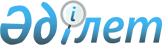 Об утверждении перечней форм общегосударственной и ведомственной статистической отчетности Республики Казахстан
					
			Утративший силу
			
			
		
					Постановление Правительства Республики Казахстан от 28 февраля 2003 года N 217. Утратило силу - постановлением Правительства РК от 5 января 2004 г. N 2 (P040002).
      Сноска. Утратило силу постановлением Правительства РК от 05.01.2004 № 2.
      Правительство Республики Казахстан постановляет: 
      1. Утвердить прилагаемые: 
      1) перечень форм общегосударственной статистической отчетности Республики Казахстан; 
      2) перечень форм ведомственной статистической отчетности Республики Казахстан. 
      2. Признать утратившим силу постановление  Правительства Республики Казахстан от 27 марта 2002 года N 360 "Об утверждении перечней форм государственной статистической отчетности Республики Казахстан". 
      3. Настоящее постановление вступает в силу со дня подписания.  Перечень
форм общегосударственной статистической
отчетности Республики Казахстан
      ____________________________________________________________________ 
       N !  Код   !Наименование !Индекс!Перио-!    Респонденты   !Срок 
      п/п! формы  !формы, дата и!формы !дич-  !                  !предс- 
         ! по ОКУД!N приказа    !      !ность !                  !тавле- 
         !        !Агентства по !      !      !                  !ния 
         !        !статистике об!      !      !                  ! 
         !        !утверждении  !      !      !                  ! 
      -------------------------------------------------------------------- 
       1 !    2   !       3     !   4  !  5   !         6        !   7 
      -------------------------------------------------------------------- 
                        Статистика межотраслевого баланса 
       1.  0606504  Отчет о        11   Годо-   Юридические лица  5 апреля 
                    наличии и           вая     со списочной      после 
                    движении                    численностью      отчет- 
                    основных                    работников свыше  ного 
                    средств и                   50 человек; их    года 
                    нематериаль-                территориально- 
                    ных активов                 обособленные 
                    (05.06.2002г.               подразделения 
                    N 21-г)                     (филиалы, пред- 
                                                ставительства, 
                                                другие подразде- 
                                                ления, самостоя- 
                                                тельно ведущие 
                                                учет своей произ- 
                                                водственной 
                                                деятельности), 
                                                государственные 
                                                учреждения, 
                                                организации 
                                                здравоохранения 
                                                и образования, 
                                                банки, страховые 
                                                и общественные 
                                                организации, не- 
                                                зависимо от чис- 
                                                ленности работ- 
                                                ников 
       2. 0606036   Основные     В При- Годо-   Юридические лица  5 июня 
                    средства,    ложе-  вая     со списочной      после 
                    используемые нии к          численностью      отчет- 
                    в предприни- форме          работников свыше  ного 
                    мательской                  50 человек, их    года 
                    деятельности                территориально- 
                    (05.06.2002г.               обособленные 
                    N 21-г)                     подразделения 
                                                (филиалы, пред- 
                                                ставительства, 
                                                другие подразде- 
                                                ления, самостоя- 
                                                тельно ведущие 
                                                учет своей произ- 
                                                водственной 
                                                деятельности), 
                                                а также банки и 
                                                страховые органи- 
                                                зации, независимо 
                                                от численности 
                                                работников 
       3. 0606042  Отчет об      1-СНС  Годо-   Юридические лица  3 июня 
                   использовании        вая     со списочной      после 
                   продукции                    численностью      отчет- 
                   (товаров,                    работающих,       ного 
                   услуг) и                     включая филиалы,  года 
                   движении                     свыше 50 человек, 
                   товарно-                     с основными 
                   материальных                 видами деятель- 
                   запасов                      ности: 
                   (05.06.2002г.                "Рыболовство и 
                   N 21-г)                      рыбоводство", 
                                                "Горнодобывающая 
                                                промышленность", 
                                                "Обрабатывающая 
                                                промышленность", 
                                                "Производство и 
                                                распределение 
                                                электроэнергии, 
                                                газа и воды", 
                                                "Строительство", 
                                                "Торговля, ремонт 
                                                автомобилей, 
                                                бытовых изделий и 
                                                предметов личного 
                                                пользования", 
                                                "Гостиницы и 
                                                рестораны", 
                                                "Транспорт и 
                                                связь", "Операции 
                                                с недвижимым иму- 
                                                ществом, аренда 
                                                и предоставление 
                                                услуг потребите- 
                                                лям", "Образова- 
                                                ние", "Здраво- 
                                                охранение и пре- 
                                                доставление со- 
                                                циальных услуг", 
                                                "Предоставление 
                                                коммунальных, 
                                                социальных и 
                                                персональных 
                                                услуг" 
       4. 0606038  Отчет об ис-  1-СНС  Годо-   Юридические лица  4 мая 
                   пользовании   (сх)   вая     со списочной      после 
                   продукции                    численностью ра-  отчет- 
                   (товаров,                    ботающих, включая ного 
                   услуг) и дви-                филиалы, свыше    года 
                   жении товарно-               50 человек, с 
                   материальных                 основным видом 
                   запасов сель-                деятельности 
                   скохозяйст-                  "Сельское хозяй- 
                   венного пред-                ство, охота и 
                   приятия                      лесное хозяйство" 
                   (05.06.2002г. 
                   N 21-г) 
       5. 0606028  Основные      2-МП   Годо-   Юридические лица, 31 марта 
                   показатели           вая     занимающиеся      после 
                   деятельности                 предприниматель-  отчет- 
                   малого пред-                 ской деятельно-   ного 
                   приятия                      стью, включая     года 
                   (01.07.2002г.                применяющих 
                   N 33-г)                      упрощенную сис- 
                                                тему налогообло- 
                                                жения, со спи- 
                                                сочной числен- 
                                                ностью работающих 
                                                не более 50 чело- 
                                                век, кроме орга- 
                                                низаций здраво- 
                                                охранения и обра- 
                                                зования, банков, 
                                                страховых и 
                                                общественных 
                                                организаций 
                                                (код ОКЭД 91) 
                   Отчет об      Прило- Годо-   Предприятия со    До 25 
                   услугах       жение  вая     списочной чис-    марта 
                   почтовой      к форме        ленностью рабо-   после 
                   связи         2-МП           тающих не более   отчет- 
                                                50 человек,       ного 
                                                осуществляющие    года 
                                                деятельность в 
                                                области связи 
                                                (код ОКЭД 64.1) 
                                                и работавшие 
                                                согласно выдан- 
                                                ным лицензиям 
                                                (за исключением 
                                                ОАО "Казпочта") 
                   Отчет об      Прило- Годо-   Предприятия со    До 25 
                   услугах       жение  вая     списочной чис-    марта 
                   электри-      к форме        ленностью рабо-   после 
                   ческой        2-МП           тающих не более   отчет- 
                   связи                        50 человек,       ного 
                                                осуществляющие    года 
                                                деятельность в 
                                                области связи 
                                                (код ОКЭД 64.2) 
                                                и работающие 
                                                согласно выданным 
                                                лицензиям (за 
                                                исключением ОАО 
                                                "Казахтелеком") 
                   Отчет о       Прило- Годо-   Предприятия со    До 25 
                   работе        жение  вая     списочной чис-    марта 
                   транспорта    к форме        ленностью рабо-   после 
                   по видам      2-МП           тающих не более   отчет- 
                   сообщений                    50 человек, с     ного 
                                                основным видом    года 
                                                деятельности - 
                                                "Транспорт" 
                                                (коды ОКЭД 60-63, 
                                                кроме 63.3) 
                   Отчет о       Прило- Годо-   Предприятия со    До 10 
                   наличии и     жение  вая     списочной чис-    февраля 
                   работе        к форме        ленностью рабо-   после 
                   автотран-     2-МП           тающих не более   отчет- 
                   спорта                       50 человек,       ного 
                                                имевшие на своем  года 
                                                балансе или 
                                                арендующие авто- 
                                                транспорт, 
                                                а также взявшие 
                                                автотранспорт 
                                                по лизингу 
                   Отчет         Прило- Годо-   Предприятия со    До 30 
                   предприятий   жение  вая     списочной чис-    марта 
                   об объеме     к форме        ленностью рабо-   после 
                   оказанных     2-МП           тающих не более   отчет- 
                   услуг                        50 человек,       ного 
                                                а также их фили-  года 
                                                алы, независимо 
                                                от численности 
                                                работающих, с 
                                                основным видом 
                                                деятельности в 
                                                сфере услуг, 
                                                связанных с нед- 
                                                вижимым имущест- 
                                                вом, арендой 
                                                машин и оборудо- 
                                                вания, компьютер- 
                                                ными услугами, 
                                                услугами в об- 
                                                ласти исследова- 
                                                ний и разработок 
                                                прочей коммер- 
                                                ческой деятель- 
                                                ностью, услуг по 
                                                канализации, 
                                                прочих услуг, 
                                                услуг по органи- 
                                                зации отдыха 
                                                (коды ОКЭД 70-74, 
                                                90, 92, 93) 
                   Отчет о       Прило- Годо-   Предприятия со    До 25 
                   структуре     жение  вая     списочной числен- марта 
                   реализации    к форме        ностью работающих после 
                   товаров       2-МП           не более 50 чело- отчет- 
                   предприя-                    век и их филиалы, ного 
                   тиями опто-                  независимо от     года 
                   вой торговли                 численности, с 
                                                основным видом 
                                                деятельности 
                                                "Оптовая торговля" 
                                                (коды ОКЭД 51.2- 
                                                51.7) 
                   Отчет о       Прило- Годо-   Предприятия со    До 25 
                   структуре     жение  вая     списочной числен- марта 
                   реализации    к форме        ностью работающих после 
                   товаров       2-МП           не более 50 чело- отчет- 
                   предприятиями                век, их филиалы,  ного 
                   розничной                    независимо от     года 
                   торговли                     численности 
                                                работающих, с 
                                                основным видом 
                                                деятельности 
                                                "Розничная 
                                                торговля" (коды 
                                                ОКЭД 52.1-52.6) 
                   Отчет об      Прило- Годо-   Юридические лица, 31 марта 
                   использовании жение  вая     занимающиеся      после 
                   товаров и     к форме        предприниматель-  отчет- 
                   услуг и нали- 2-МП           ской деятель-     ного 
                   чии товарно-                 ностью со списоч- периода 
                   материальных                 ной численностью 
                   запасов мало-                работников не 
                   го предприятия               более 50 человек 
                                                (по перечню, 
                                                установленному 
                                                органами государ- 
                                                ственной статис- 
                                                тики) 
                   Отчет об      Прило- Годо-   Предприятия со    До 25 
                   оптовой тор-  жение  вая     списочной числен- марта 
                   говле за      к форме        ностью работающих после 
                   вознаграж-    2-МП           не более 50 чело- отчет- 
                   дение или на                 век, их филиалы,  ного 
                   договорной                   независимо от     года 
                   основе                       численности, с 
                                                основным видом 
                                                деятельности 
                                                "Оптовая торговля 
                                                за вознаграждение 
                                                или на договорной 
                                                основе" (код ОКЭД 
                                                51.1) 
                   Отчет о       Прило- Годо-   Предприятия со    До 25 
                   структуре     жение  вая     списочной числен- марта 
                   реализации    к форме        ностью работающих после 
                   услуг ресто-  2-МП           не более 50 чело- отчет- 
                   ранами,                      век, их филиалы,  ного 
                   барами, сто-                 независимо от     года 
                   ловыми, по-                  численности, с 
                   ставке гото-                 основным видом 
                   вой пищи                     деятельности 
                                                "Рестораны, бары, 
                                                столовые, постав- 
                                                ка готовой пищи" 
                                                (коды ОКЭД 55.3- 
                                                55.5) 
                   Отчет о       Прило- Годо-   Предприятия со    До 25 
                   реализации    жение  вая     списочной числен- марта 
                   услуг пред-   к форме        ностью работающих после 
                   приятиями     2-МП           не более 50 чело- отчет- 
                   по ремонту                   век, их филиалы,  ного 
                   изделий лич-                 независимо от     года 
                   ного и домаш-                численности, с 
                   него пользо-                 основным видом 
                   вания                        деятельности 
                                                "Ремонт изделий 
                                                личного и домаш- 
                                                него пользования" 
                                                (код ОКЭД 52.7) 
                   Отчет о       Прило- Годо-   Предприятия со    До 25 
                   продаже и     жение  вая     списочной числен- марта 
                   ремонте       к форме        ностью работающих после 
                   автомобилей,  2-МП           не более 50 чело- отчет- 
                   мотоциклов                   век, их филиалы,  ного 
                                                независимо от     года 
                                                численности, с 
                                                основным видом 
                                                деятельности 
                                                "Продажа, техни- 
                                                ческое обслужи- 
                                                вание, ремонт 
                                                автомобилей и 
                                                мотоциклов" 
                                                (код ОКЭД 50) 
                   Отчет о       Прило- Годо-   Предприятия,      Не позд- 
                   деятельности  жение  вая     осуществлявшие    нее 1 
                   сельхоз-      к форме        сельскохозяйст-   марта 
                   предприятия   2-МП           венную деятель-   после 
                                                ность (имевшие    отчет- 
                                                посевную площадь, ного 
                                                сенокосы и паст-  года 
                                                бища или только 
                                                многолетние 
                                                насаждения), с 
                                                численностью 
                                                работающих не 
                                                более 50 человек 
                   Отчет о       Прило- Годо-   Юридические лица, Не позд- 
                   рыбоводстве,  жение  вая     с основным видом  нее 10 
                   улове рыбы    к форме        деятельности      февраля 
                   и других      2-МП           "Рыбоводство,     после 
                   морепродуктов                рыболовство и     отчет- 
                                                связанные с этим  ного 
                                                услуги, с числен- года 
                                                ностью работающих 
                                                не более 50 
                                                человек 
                   Отчет по      Прило- Годо-   Юридические лица  Не позд- 
                   охотничьему   жение  вая     с основным видом  нее 14 
                   хозяйству     к форме        деятельности      февраля 
                                 2-МП           "Охота и разве-   после 
                                                дение дичи, вклю- отчет- 
                                                чая предоставле-  ного 
                                                ние услуг в этих  года 
                                                областях", с 
                                                численностью 
                                                работающих не 
                                                более 50 человек 
                   Отчет         Прило- Годо-   Предприятия и     Не позд- 
                   предприятий   жение  вая     организации, с    нее 15 
                   (организа-    к форме        основным видом    марта 
                   ций), оказы-  2-МП           деятельности      после 
                   вающих сель-                 "Предоставление   отчет- 
                   скохозяйст-                  услуг в области   ного 
                   венные услуги                сельского хозяй-  периода 
                                                ства, кроме 
                                                ветеринарных 
                                                услуг" с числен- 
                                                ностью работаю- 
                                                щих не более 50 
                                                человек 
                   Отчет о       Прило- Годо-   Предприятия с     Не позд- 
                   заготовке     жение  вая     основным видом    нее 10 
                   леса (объем   к форме        деятельности      февраля 
                   работ и       2-МП           "Лесоводство,     после 
                   проведении                   лесозаготовки     отчет- 
                   лесокуль-                    и связанные с     ного 
                   турных и                     этим услуги",     года 
                   лесохо-                      с численностью 
                   зяйственных                  работающих не 
                   работ)                       более 50 
                                                человек 
                   Отчет         Прило- Годо-   Предприятия,      1 марта 
                   предприятия   жение  вая     имевшие основ-    после 
                   о производ-   к форме        ной вид деятель-  отчет- 
                   стве продук-  2-МП           ности "Промыш-    ного 
                   ции (товаров,                ленность" (коды   года 
                   услуг)                       ОКЭД 10-37, 
                   (основной                    40, 41), с чис- 
                   вид деятель-                 ленностью рабо- 
                   ности)                       тающих не более 
                                                50 человек 
                   Отчет         Прило- Годо-   Юридические       14 фев- 
                   предприятия   жение  вая     лица, имевшие     раля 
                   о производ-   к форме        неосновной вид    после 
                   стве продук-  2-МП           деятельности      отчет- 
                   ции (това-                   "Промышленность"  ного 
                   ров, услуг)                  с численностью    года 
                   (неосновной                  работающих не 
                   вид деятель-                 более 50 человек 
                   ности) 
                   О выполнении  Прило- Годо-   Организации       31 марта 
                   подрядных     жение  вая     (предприятия),    после 
                   строительных  к форме        их филиалы и      отчет- 
                   работ         2-МП           представитель-    ного 
                                                ства с основным   года 
                                                видом деятель- 
                                                ности "Строи- 
                                                тельство", с 
                                                численностью 
                                                работающих не 
                                                более 50 человек 
       6. 0606032  Основные      2-МП   Квар-   Юридические лица, 25 
                   показатели           тальная занимающиеся      числа 
                   деятельности                 предприниматель-  после 
                   малого пред-                 ской деятельнос-  отчет- 
                   приятия                      тью, со списоч-   ного 
                   (01.07.2002г.                ной численностью  квар- 
                   N 33-г)                      работающих не     тала 
                                                более 50 человек 
                                                (по перечню, ус- 
                                                тановленному 
                                                органами госу- 
                                                дарственной ста- 
                                                тистики) 
                   Отчет о       Прило- Квар-   Предприятия со    До 30 
                   работе        жение  тальная списочной числен- числа 
                   транспорта    к форме        ностью работающих после 
                   по видам      2-МП           не более 50       отчет- 
                   сообщений                    человек, с основ- ного 
                                                ным видом дея-    квар- 
                                                тельности         тала 
                                                "Транспорт" 
                                                (коды ОКЭД 60-63, 
                                                кроме 63.3) 
                   Отчет о       Прило- Квар-   Предприятия со    на 2-ой 
                   работе        жение  тальная списочной числен- день 
                   трубопровод-  к форме        ностью работающих после 
                   ного транс-   2-МП           не более 50 чело- отчет- 
                   порта                        век, с основным   ного 
                                                видом деятель-    квар- 
                                                ности "Транспор-  тала 
                                                тировка по трубо- 
                                                проводу" (код 
                                                ОКЭД 60.3) 
                   Отчет о       Прило- Квар-   Предприятия со    на 2-ой 
                   работе        жение  тальная списочной числен- день 
                   воздушного    к форме        ностью работающих после 
                   транспорта    2-МП           не более 50 чело- отчет- 
                                                век, с основным   ного 
                                                видом деятель-    квар- 
                                                ности "Воздушный  тала 
                                                транспорт" 
                                                (код ОКЭД 62) 
                   Отчет о       Прило- Квар-   Предприятия со    на 2-ой 
                   работе        жение  тальная списочной числен- день 
                   городского    к форме        ностью работающих после 
                   и дорожного   2-МП           не более 50 чело- отчет- 
                   транспорта                   век, с основным   ного 
                                                видом деятель-    квар- 
                                                ности "Городской  тала 
                                                и дорожный 
                                                транспорт" (код 
                                                ОКЭД 60.2) 
                   Отчет о       Прило- Квар-   Предприятия со    на 2-ой 
                   работе        жение  тальная списочной числен- день 
                   речного       к форме        ностью работающих после 
                   транспорта    2-МП           не более 50 чело- отчет- 
                                                век, с основным   ного 
                                                видом деятель-    квар- 
                                                ности "Речной     тала 
                                                транспорт" 
                                                (код ОКЭД 61.2) 
                   Отчет о       Прило- Квар-   Предприятия со    До 25 
                   туристской    жение  тальная списочной числен- числа 
                   деятель-      к форме        ностью работающих после 
                   ности         2-МП           не более 50 чело- отчет- 
                                                век, имевшие      ного 
                                                деятельность в    квар- 
                                                в области туризма тала 
                                                и гостиничного 
                                                хозяйства (коды 
                                                ОКЭД 63.3, 55.1, 
                                                55.2) 
                   Отчет пред-   Прило- Квар-   Предприятия со    До 10 
                   приятий об    жение  тальная списочной числен- числа 
                   объеме        к форме        ностью работающих после 
                   оказанных     2-МП           не более 50 чело- отчет- 
                   услуг                        век, а также их   ного 
                                                филиалы, незави-  квар- 
                                                симо от числен-   тала 
                                                ности работающих, 
                                                с основным видом 
                                                деятельности в 
                                                сфере услуг, свя- 
                                                занных с недвижи- 
                                                мым имуществом, 
                                                арендой машин и 
                                                оборудования, 
                                                компьютерными 
                                                услугами, услу- 
                                                гами в области 
                                                исследований и 
                                                разработок прочей 
                                                коммерческой 
                                                деятельностью, 
                                                услуг по канали- 
                                                зации, прочих 
                                                услуг, услуг по 
                                                организации 
                                                отдыха (коды 
                                                ОКЭД 70-74, 90, 
                                                92, 93) 
                   Отчет о       Прило- Квар-   Предприятия со    До 15 
                   структуре     жение  тальная списочной числен- числа 
                   реализации    к форме        ностью работающих после 
                   товаров       2-МП           не более 50 чело- отчет- 
                   предприя-                    век и их филиалы, ного 
                   тиями опто-                  независимо от     квартала 
                   вой торговли                 численности, с 
                                                основным видом 
                                                деятельности 
                                                "Оптовая торговля" 
                                                (коды ОКЭД 51.2- 
                                                51.7) 
                   Отчет о       Прило- Квар-   Предприятия со    До 15 
                   структуре     жение  тальная списочной числен- числа 
                   реализации    к форме        ностью работающих после 
                   товаров       2-МП           не более 50 чело- отчет- 
                   предприя-                    век и их филиалы, ного 
                   тиями                        независимо от     квартала 
                   розничной                    численности, с 
                   торговли                     основным видом 
                                                деятельности 
                                                "Розничная 
                                                торговля" (коды 
                                                ОКЭД 52.1-52.6) 
                   Отчет об      Прило- Квар-   Предприятия со    До 12 
                   оптовой       жение  тальная списочной числен- числа 
                   торговле      к форме        ностью работающих после 
                   за вознаг-    2-МП           не более 50 чело- отчет- 
                   раждение                     век и их филиалы, ного 
                   или на                       независимо от     квартала 
                   договорной                   численности, с 
                   основе                       основным видом 
                                                деятельности 
                                                "Оптовая 
                                                торговля за воз- 
                                                награждение или 
                                                на договорной 
                                                основе" (код 
                                                ОКЭД 51.1) 
                   Отчет о       Прило- Квар-   Предприятия со    До 12 
                   структуре     жение  тальная списочной числен- числа 
                   реализации    к форме        ностью работающих после 
                   услуг         2-МП           не более 50 чело- отчет- 
                   ресторанами,                 век и их филиалы, ного 
                   барами,                      независимо от     квартала 
                   столовыми,                   численности, с 
                   поставка                     основным видом 
                   готовой                      деятельности 
                   пищи                         "Рестораны, бары, 
                                                столовые, пос- 
                                                тавка готовой 
                                                пищи" (коды 
                                                ОКЭД 55.3-55.5) 
                   Отчет о       Прило- Квар-   Предприятия со    До 10 
                   реализации    жение  тальная списочной числен- числа 
                   услуг пред-   к форме        ностью работающих после 
                   приятиями     2-МП           не более 50 чело- отчет- 
                   по ремонту                   век и их филиалы, ного 
                   изделий                      независимо от     квартала 
                   личного и                    численности, с 
                   домашнего                    основным видом 
                   пользования                  деятельности 
                                                "Ремонт изделий 
                                                личного и домаш- 
                                                него пользования" 
                                                (код ОКЭД 52.7) 
                   Отчет о       Прило- Квар-   Предприятия со    До 10 
                   продаже и     жение  тальная списочной числен- числа 
                   ремонте       к форме        ностью работающих после 
                   автомобилей,  2-МП           не более 50 чело- отчет- 
                   мотоциклов                   век и их филиалы, ного 
                                                независимо от     квартала 
                                                численности, с 
                                                основным видом 
                                                деятельности 
                                                "Продажа, техни- 
                                                ческое обслужи- 
                                                вание, ремонт 
                                                автомобилей и 
                                                мотоциклов" 
                                                (код ОКЭД 50) 
                   Отчет пред-   Прило- Квар-   Предприятия,      До 10 
                   приятия о     жение  тальная имеющие основной  числа 
                   производ-     к форме        вид деятельности  после 
                   стве продук-  2-МП           "Промышленность"  отчет- 
                   ции (товаров,                (коды ОКЭД 10-37, ного 
                   услуг)                       40, 41), с чис-   квартала 
                                                ленностью рабо- 
                                                тающих не более 
                                                50 человек 
                   Отчет о       Прило- Квар-   Организации       Не 
                   выполнении    жение  тальная (предприятия),    позднее 
                   подрядных     к форме        их филиалы и      4 числа 
                   строительных  2-МП           представитель-    после 
                   работ                        ства с основным   отчет- 
                                                видом деятель-    ного 
                                                ности "Строи-     квартала 
                                                тельство", с   
                                                численностью 
                                                работающих не 
                                                более 50 человек 
                   Отчет об      Прило- Месяч-  Предприятия со    До 20 
                   услугах       жение  ная     списочной чис-    числа 
                   почтовой и    к форме        ностью работаю-   после 
                   электри-      2-МП           щих не более 50   отчет- 
                   ческой                       человек, осуще-   месяца 
                   связи                        ствляющих дея- 
                                                тельность в об- 
                                                ласти связи 
                                                (код ОКЭД 64) и 
                                                работающих сог- 
                                                ласно выданным 
                                                лицензиям (за 
                                                исключением 
                                                ОАО "Казпочта", 
                                                ОАО "Казах- 
                                                телеком") 
                   Отчет о       Прило- Месяч-  Предприятия со    На 2-ой 
                   работе        жение  ная     списочной чис-    день 
                   транспорта    к форме        ленностью         после 
                                 2-МП           работающих не     отчет- 
                                                более 50 человек, ного 
                                                с основным видом  месяца 
                                                деятельности 
                                                "Транспорт" 
                                                (коды ОКЭД 
                                                60-62) 
                   Отчет о       Прило- Месяч-  Юридические лица  Не 
                   состоянии     жение  ная     со списочной      позднее 
                   живот-        к форме        численностью      2 числа 
                   новодства     2-МП           работающих не     после 
                                                более 50 человек, отчет- 
                                                осуществляющие    ного 
                                                сельскохозяйст-   месяца 
                                                венную деятель- 
                                                ность (имеющие 
                                                скот и птицу) 
                   Отчет о       Прило- Месяч-  Предприятия со    До 3 
                   реализации    жение  ная     списочной чис-    числа 
                   товаров,      к форме        ленностью рабо-   после 
                   услуг         2-МП           тающих свыше      отчет- 
                                                20 и не более     ного 
                                                50 и их филиалы,  месяца 
                                                независимо от 
                                                численности, с 
                                                основным видом 
                                                деятельности 
                                                "Торговля, 
                                                техническое 
                                                обслуживание, 
                                                ремонт автомо- 
                                                билей и мотоцик- 
                                                лов; оптовая 
                                                торговля и тор- 
                                                говля через 
                                                комиссионных 
                                                агентов; роз- 
                                                ничная торговля 
                                                и ремонт изде- 
                                                лий домашнего 
                                                пользования; 
                                                рестораны, бары, 
                                                столовые и по- 
                                                ставка готовой 
                                                пищи" (коды ОКЭД 
                                                50-52, 55.3-55.5) 
                  Статистика финансов предприятий и организаций 
       7. 0606031  Отчет о       1-ЦБ   Годовая Юридические       28 
                   наличии и                    лица, являющиеся  марта 
                   движении                     эмитентами,       после 
                   ценных бумаг                 инвесторами и     отчет- 
                   (19.06.2002г.                профессиональ-    ного 
                   N 30-г)                      ными участниками  года 
                                                рынка ценных 
                                                бумаг (ЗАО 
                                                "Центральный 
                                                депозитарий 
                                                ценных бумаг", 
                                                ЗАО "Казахстан- 
                                                ская фондовая 
                                                биржа" и другие) 
       8. 0606040  Отчет об      1-ЦБ   Годовая Министерство      28  
                   эмиссии,      (гос)          финансов РК,      марта 
                   обращении и                  Национальный Банк после 
                   погашении                    РК, местные ис-   отчет- 
                   государст-                   полнительные      ного 
                   венных ценных                органы - эмитенты года 
                   бумаг (19.06.                государственных 
                   2002г. N 30-г)               ценных бумаг 
       9. 0606029  Отчет о       1-ПФ   Годовая Юридические       5 
                   производст-                  лица, осуществ-   апреля 
                   венно-финан-                 ляющие предпри-   после 
                   вовой деятель-               нимательскую      отчет- 
                   ности пред-                  деятельность,     ного 
                   приятия (орга-               со списочной      года 
                   низации)                     численностью 
                   (19.06.2002г.                работающих 
                   N 30-г)                      свыше 50 человек. 
                                                Не представляют 
                                                отчетность орга- 
                                                низации образо- 
                                                вания, здраво- 
                                                охранения, банки, 
                                                страховые ком- 
                                                пании и общест- 
                                                венные органи- 
                                                зации 
      10. 0606026  Отчет о       1-ПФ   Квар-   Юридические       25 
                   производст-          тальная лица, осуществ-   числа 
                   венно-финан-                 ляющие предпри-   после 
                   совой дея-                   нимательскую      отчет- 
                   тельности                    деятельность,     ного 
                   предприятия                  со списочной      квартала 
                   (19.06.2002г.                численностью 
                   N 30-г)                      работающих 
                                                свыше 50 человек. 
                                                Не представляют 
                                                отчетность ор- 
                                                ганизации обра- 
                                                зования, здраво- 
                                                охранения, банки, 
                                                страховые компа- 
                                                нии и обществен- 
                                                ные организации 
                                                (код ОКЭД 91) 
      11. 0606023  Отчет о       1-ЦБ   Квар-   Юридические       21 
                   наличии              тальная лица, являющиеся  числа 
                   и движении                   эмитентами,       после 
                   ценных бумаг                 инвесторами и     отчет- 
                   (19.06.2002г.                профессиональ-    ного 
                   N 30-г)                      ными участниками  квартала 
                                                рынка ценных 
                                                бумаг (ЗАО 
                                                "Центральный 
                                                депозитарий 
                                                ценных бумаг", 
                                                ЗАО "Казахстан- 
                                                ская фондовая 
                                                биржа" и другие) 
      12. 0606037  Отчет об      1-ЦБ   Квар-   Министерство      21 
                   эмиссии,      (гос)  тальная финансов РК,      числа 
                   обращении                    Национальный      после 
                   и погашении                  Банк РК, местные  отчет- 
                   государствен-                исполнительные    ного 
                   ных ценных                   органы-эмитенты   квартала 
                   бумаг (19.06.                государственных 
                   2002г. N 30-г)               ценных бумаг 
      13. 0606033  Отчет о       1-ПФ   Срочная Юридические       15 
                   производст-          -месяч- лица, осущест-    числа 
                   венно-финан-         ная     вляющие пред-     после 
                   совой деяте-                 принимательскую   отчет- 
                   льности                      деятельность,     ного 
                   предприятия                  со списочной      месяца 
                   (19.06.2002г.                численностью 
                   N 30-г)                      работающих свыше 
                                                50 человек. Не 
                                                представляют 
                                                отчетность орга- 
                                                низации образо- 
                                                вания, здраво- 
                                                охранения, банки, 
                                                страховые компа- 
                                                нии и обществен- 
                                                ные организации 
                                                (код ОКЭД 91) 
                Статистика сельского, лесного и рыбного хозяйства 
      14. 0604051  Отчет о       1-П    Годовая Предприятия       Не позд- 
                   заготовке     (лес)          с основным видом  нее 10 
                   леса (объем                  экономической     февраля 
                   работ, услуг)                деятельности      после 
                   и проведение                 "Лесоводство,     отчет- 
                   лесокультур-                 лесозаготовки     ного 
                   ных и лесо-                  и связанные с     года 
                   хозяйственных                этим услуги", 
                   работ                        с численностью 
                   (09.07.2002г.                работающих свыше 
                   N 36-г)                      50 человек 
      15. 0604067  Сведения о    6-р    Годовая Администрация     Не 
                   наличии       (фер-          аульных (сель-    позднее 
                   земельных     мер)           ских), поселковых 15 июля 
                   угодий в                     и городских       после 
                   в крестьян-                  округов           отчет- 
                   ских (фермер-                                  ного 
                   ских) хозяй-                                   года 
                   ствах (09.07. 
                   2002г. 
                   N 36-г) 
      16. 0604065  Сведения о    6-ж    Годовая Администрация     Не 
                   наличии       (фер-          аульных (сель-    позднее 
                   скота и       мер)           ских), поселковых 15 янва- 
                   птицы в                      и городских       ря после 
                   крестьян-                    округов           отчет- 
                   ских (фермер-                                  ного 
                   ских) хозяй-                                   года 
                   ствах (09.07. 
                   2002г. 
                   N 36-г) 
      17. 0604068  Сведения о    7-р    Годовая Администрация     15 июля 
                   наличии       (насе-         аульных (сель-    после 
                   земельных     ление)         ских), поселковых отчет- 
                   угодий в                     и городских       ного 
                   в личных                     округов           года 
                   хозяйствах 
                   населения 
                   (09.07.2002г. 
                   N 36-г) 
      18. 0604066  Сведения о    7-ж    Годовая Администрация     15 ян- 
                   наличии       (насе-         аульных (сель-    варя 
                   скота и       ление)         ских), поселковых после 
                   птицы в                      и городских       отчет- 
                   личных                       округов           ного 
                   хозяйствах                                     года 
                   населения 
                   (09.07.2002г. 
                   N 36-г) 
      19. 0604077  Отчет о       1-СХ   Годовая Предприятия,      Не позд- 
                   деятельности                 осуществлявшие    нее 1 
                   сельско-                     сельскохозяйст-   марта 
                   хозяйственного               венную деятель-   после 
                   предприятия                  ность (имевшие    отчет- 
                   (09.07.2002г.                посевную площадь, ного 
                   N 36-г)                      сенокосы и паст-  года 
                                                бища, многолетние 
                                                насаждения, скот 
                                                и птицу), с чис- 
                                                ленностью рабо- 
                                                тающих свыше 50 
                                                человек 
      20. 0604003  Отчет об      4-СХ   Годовая Предприятия,      Не 
                   итогах сева                  имевшие посевную  позднее 
                   под урожай                   площадь           5 дней 
                   (09.07.2002г.                                  после 
                   N 36-г)                                        оконча- 
                                                                  ния сева 
                                                                  яровых 
                                                                  культур 
      21. 0604044  Сведения о    10-мех Годовая Юридические       Не 
                   наличии                      лица, с основным  позднее 
                   сельско-                     видом деятель-    15 марта 
                   хозяйственной                ности "Сельское   после 
                   техники и                    хозяйство и       отчет- 
                   энергетических               предоставление    ного 
                   мощностей                    услуг в этой      года 
                   (09.07.2002г.                области" 
                   N 36-г) 
      22. 0604007  Отчет о сборе 29-СХ  Годовая Предприятия,      Не 
                   урожая сель-                 имевшие посевную  позднее 
                   скохозяйст-                  площадь, сенокосы 2 ноября 
                   венных культур               и пастбища или    после 
                   (09.07.2002г.                только многолет-  отчет- 
                   N 36-г)                      ние насаждения    ного 
                                                                  года 
      23. 0604035  Отчет по      2-ТП   Годовая Юридические       Не 
                   охотничьему   (охота)        лица, с основным  позднее 
                   хозяйству                    видом деятель-    14 фев- 
                   (09.07.2002г.                ности "Охота и    раля 
                   N 36-г)                      разведение дичи,  после 
                                                включая предос-   отчет- 
                                                тавление услуг    ного 
                                                в этих областях", года 
                                                с численностью 
                                                работающих свыше 
                                                50 человек 
      24. 0604074  Отчет пред-   1-р    Годовая Юридические       Не 
                   приятия о     (рыбо-         лица, с основным  позднее 
                   рыбоводстве,  ловство        видом деятель-    10 фев- 
                   улове рыбы    и рыбо-        ности "Рыболов-   раля 
                   и других      водство)       ство, рыбоводство после 
                   морепродук-                  и связанные с     отчет- 
                   тов (09.07.                  этим услуги",     ного 
                   2002г.                       с численностью    года 
                   N 36-г)                      работающих свыше 
                                                50 человек 
      25. 0604057  Отчет пред-   8-СХ   Годовая Предприятия и     Не 
                   приятий       (услу-         организации с     позднее 
                   (организаций), ги)           основным видом    15 марта 
                   оказывающих                  деятельности      после 
                   сельскохозяй-                "Предоставление   отчет- 
                   ственные                     услуг в области   ного 
                   услуги                       сельского хозяй-  года 
                   (09.07.2002г.                ства, кроме 
                   N 36-г)                      ветеринарных 
                                                услуг", с чис- 
                                                ленностью рабо- 
                                                тающих свыше 
                                                50 человек 
      26. 0604076  Наличие       49-СХ  Годовая Юридические       Не позд- 
                   построек и                   лица, имевшие     нее 10 
                   сооружений в                 посевные площади  февраля 
                   сельском                     и поголовье скота после 
                   хозяйстве                                      отчет- 
                   (09.07.2002г.                                  ного 
                   N 36-г)                                        года 
      27. 0604075  Расход кормов 10-СХ  Годовая Юридические       Не позд- 
                   (09.07.2002г.                лица, имевшие     нее 1 
                   N 36-г)                      скот и птицу      марта 
                                                                  после 
                                                                  отчет- 
                                                                  ного 
                                                                  года 
      28. 0604015  Отчет о       24-СХ  Срочная Юридические       Не позд- 
                   состоянии            -месяч- лица, осущест-    нее 2-го 
                   животновод-          ная     вляющие сельско-  числа 
                   ства                         хозяйственную     после 
                   (09.07.2002г.                деятельность      отчет- 
                   N 36-г)                      (имевшие скот     ного 
                                                и птицу), с       месяца 
                                                численностью 
                                                работающих свыше 
                                                50 человек 
                        Статистика промышленного производства 
      29. 0601043  Отчет о       1-водо-Годовая Предприятия       21 
                   работе водо-  провод         и их филиалы      января 
                   провода                      с основным и      после 
                   (отдельные                   неосновным        отчет- 
                   водопровод-                  видами деятель-   ного 
                   ные сети)                    ности "Сбор,      года 
                   (17.06.2002г.                очистка и рас- 
                   N 27-г)                      пределение 
                                                воды" 
                                                (код ОКЭД 41) 
      30. 0601048  Отчет пред-   1-ПО   Годовая Юридические       1 марта 
                   приятия о                    лица, имевшие     после 
                   производстве                 филиалы в         отчет- 
                   и отгрузке                   целом по          ного 
                   продукции                    объединению,      года 
                   (товаров,                    с основным видом 
                   услуг)                       деятельности 
                   (17.06.2002г.                "Промышленность" 
                   N 27-г)                      (коды ОКЭД 10-37, 
                                                40, 41), с числен- 
                                                ностью работающих 
                                                (включая филиалы) 
                                                свыше 50 человек 
      31. 0601004  Отчет о       24-   Годовая  1. Предприятия    3 марта 
                   производстве, энер-          и их филиалы с    после 
                   распределении гети-          основным и не-    отчет- 
                   и потреблении ка             основным видами   ного 
                   электрической                деятельности      года 
                   энергии, сос-                "Производство и 
                   тав энергети-                распределение 
                   ческого обору-               электроэнергии" 
                   дования (17.06.              (код ОКЭД 40.1); 
                   2002г. N 27-г)               2. Предприятия 
                                                и их филиалы с 
                                                основным видом 
                                                деятельности 
                                                "Промышленность" 
                                                (коды ОКЭД 10-37, 
                                                40.2, 40.3, 41), 
                                                потреблявшие 
                                                электроэнергию 
      32. 0601041  Отчет         1-ТЕП  Годовая Предприятия и     24 
                   предприятия                  их филиалы с      января 
                   об отпуске                   основным и не-    после 
                   и производ-                  основным видом    отчет- 
                   стве тепловой                деятельности      ного 
                   энергии                      "Снабжение паром  года 
                   (17.06.2002г.                и горячей водой" 
                   N 27-г)                      (код ОКЭД 40.3) 
      33. 0601042  Отчет         1-П    Годовая Юридические лица, 14 
                   предприятия   (под-          осуществляющие    февраля 
                   о производ-   собная)        неосновной вид    после 
                   стве отгрузке                деятельности      отчет- 
                   продукции                    "Промышленность", ного 
                   (товаров,                    с численностью    года 
                   услуг)                       занятых промыш- 
                   (17.06.2002г.                ленной деятель- 
                   N 27-г)                      ностью свыше 50 
                                                человек 
      34. 0601008  Отчет о       6-ТП   Годовая Предприятия и     11 фев- 
                   технико-                     их филиалы с      раля 
                   экономических                основным и не-    после 
                   показателях                  основным видами   отчет- 
                   работы тепло-                деятельности      ного 
                   электростанции,              "Производство и   года 
                   гидроэлектро-                распределение 
                   станции и                    электроэнергии", 
                   котельной                    "Снабжение паром 
                   (17.06.2002г.                и горячей водой" 
                   N 27-г)                      (коды ОКЭД 40.1, 
                                                40.3) 
      35. 0601040  Отчет о       1-ГАЗ  Годовая Предприятия и     31 
                   работе пред-                 их филиалы, осу-  января 
                   приятий, от-                 ществлявшие       после 
                   пускавших                    производство и    отчет- 
                   природный и                  распределение     ного 
                   сжиженный газ                газообразного     года 
                   (17.06.2002г.                топлива 
                   N 27-г)                      (код ОКЭД 40.2) 
      36. 0601044  Отчет пред-   1-пром Годовая Предприятия с     1 марта 
                   приятия о                    основным видом    после 
                   производстве                 деятельности      отчет- 
                   продукции                    "Промышленность"  ного 
                   (товаров,                    (коды ОКЭД 10-37, года 
                   услуг) с раз-                40, 41), с чис- 
                   бивкой по                    ленностью рабо- 
                   месяцам                      тающих свыше 50 
                   (17.06.2002г.                человек и их 
                   N 27-г)                      филиалы 
      37. 0601006  Отчет пред-   1-П    Годовая Предприятия с     1 марта 
                   приятия о                    основным видом    после 
                   производстве                 деятельности      отчет- 
                   и отгрузке                   "Промышленность"  ного 
                   продукции                    (коды ОКЭД 10-37, года 
                   (товаров,                    40, 41), с чис- 
                   услуг) (17.06.               ленностью рабо- 
                   2002г. N 27-г)               тающих свыше 
                                                50 человек и их 
                                                филиалы 
      38. 0601014  Баланс произ- БМ     Годовая Предприятия и их   31 
                   водственной                  филиалы, осуществ- января 
                   мощности                     лявшие вид дея-    после 
                   (17.06.2002г.                тельности          отчет- 
                   N 27-г)                      "Промышленность"   ного 
                                                (коды ОКЭД 10-37,  года 
                                                40, 41) 
      39. 0601050  Отчет пред-   3-П    Квар-   Юридические       10 
                   приятия о            тальная лица, осущест-    числа 
                   производстве                 вляющие неоснов-  после 
                   продукции                    ной вид деятель-  отчет- 
                   (товаров,                    ности "Промышлен- ного 
                   услуг)(17.06.                ность", с числен- квартала 
                   2002г. N 27-г)               ностью занятых 
                                                промышленной 
                                                деятельностью 
                                                свыше 50 человек 
      40. 0601005  Отчет пред-   1-П    Срочная Предприятия и их  1 числа 
                   приятия о            -месяч- филиалы, с основ- после 
                   производстве         ная     ным видом деятель-отчет- 
                   и отгрузке                   ности "Промышлен- ного 
                   продукции                    ность" (коды ОКЭД месяца 
                   (товаров,                    10-37, 40, 41), 
                   услуг)                       со списочной чис- 
                   (17.06.2002г.                ленностью рабо- 
                   N 27-г)                      тающих свыше 50 
                                                человек 
      41. 0601036  Отчет пред-   1-алк  Месяч-  Предприятия,      10 числа 
                   предприятия   (пром) ная     производящие      после 
                   о производстве               спирт этиловый и  отчет- 
                   и отгрузке                   алкогольную       ного 
                   этилового                    продукцию         месяца 
                   спирта и алко- 
                   гольной про- 
                   дукции (17.06. 
                   2002г. N 27-г) 
      -------------------------------------------------------------------- 
               Статистика инвестиций и строительного производства 
      42. 0602028  Сведения об   1-ин-  Годовая Юридические       15 
                   инвестициях   вест           лица, их филиалы  апреля 
                   (20.06.2002г.                и представитель-  после 
                   N 31-г)                      ства, со списоч-  отчет- 
                                                ной численностью  ного 
                                                работающих свыше  года 
                                                50 человек 
      43. 0602029  Сведения о    2-КС   Годовая Юридические лица, Не позд- 
                   вводе в эк-   (строй-        их филиалы и      нее 1 
                   сплуатацию    ка)            представитель-    февраля 
                   зданий и                     ства-застройщики  после 
                   сооружений                                     отчет- 
                   (20.06.2002г.                                  ного 
                   N 31-г)                                        года 
      44. 0602012  Сведения об   2-КС   Годовая Юридические лица, Не позд- 
                   освоении ин-                 их филиалы и      нее 1 
                   вестиций в                   представитель-    марта 
                   строительство                ства-застройщики  после 
                   и вводе в                                      отчет- 
                   действие ос-                                   ного 
                   новных средств                                 года 
                   (20.06.2002г. 
                   N 31-г) 
      45. 0602007  Сведения о    1-ИЖС  Годовая Территориальные   Не 
                   вводе в дей-                 органы архитек-   позднее 
                   ствие индиви-                туры и градо-     1 фев- 
                   дуальных жилых               строительства     раля 
                   домов и других                                 после 
                   объектов                                       отчет- 
                   (20.06.2002г.                                  ного 
                   N 31-г)                                        года 
      46. 0602010  Сведения о    12-    Годовая Предприятия,      Не позд- 
                   наличии и     строи-         имевшие на        нее 20 
                   использовании тель-          балансе строи-    января 
                   основных      ство           тельные машины    после 
                   строительных                                   отчет- 
                   машин, числя-                                  ного 
                   щихся на ба-                                   года 
                   лансе отчи- 
                   тывающейся 
                   организации 
                   (20.06.2002г. 
                   N 31-г) 
      47. 0602003  Сведения об   18-КС  Годовая Юридические       Не позд- 
                   инвестициях                  лица, их филиалы  нее 5 
                   на охрану                    и представитель-  февраля 
                   окружающей                   ства              после 
                   среды и раци-                                  отчет- 
                   ональное ис-                                   ного 
                   пользование                                    года 
                   природных 
                   ресурсов 
                   (20.06.2002г. 
                   N 31-г) 
      48. 0602025  О выполнении  1-КС   Годовая Организации       Не позд- 
                   подрядных                    (предприятия), их нее 31 
                   строительных                 филиалы и пред-   марта 
                   работ                        ставительства с   после 
                   (20.06.2002г.                основным видом    отчет- 
                   N 31-г)                      деятельности      ного 
                                                "Строительство",  года 
                                                с численностью 
                                                работающих свыше 
                                                50 человек 
      49. 0602032  Сведения о    1-ПРИП Квар-   Юридические лица, 7 числа 
                   строитель-           таль-   их филиалы и пред-после 
                   стве и вводе         ная     ставительства, по отчет- 
                   в действие                   объектам,включен- ного 
                   объектов,                    ным в Перечень    квартала 
                   включенных в                 республиканских 
                   Перечень                     инвестиционных 
                   республикан-                 проектов Респуб- 
                   ских инвести-                лики Казахстан 
                   ционных проек-               (по списку) 
                   тов Республики 
                   Казахстан 
                   (20.06.2002г. 
                   N 31-г) 
      50. 0602018  Сведения об   1-ин-  Квар-   Юридические лица, На 35 
                   инвестициях   вест   тальная их филиалы и      день 
                   (20.06.2002г.                представительства после 
                   N 31-г)                      со списочной      отчет- 
                                                численностью      ного 
                                                работающих свыше  квартала 
                                                50 человек 
      51. 0602047  Сведения об    1-ин- Срочная-Юридические лица, Не позд- 
                   инвестициях    вест  месяч-  их филиалы и      нее 2 
                   в основной           ная     представительства,числа 
                   капитал                      с численностью    после 
                   (20.06.2002г.                работающих свыше  отчет- 
                   N 31-г)                      50 человек        ного 
                                                                  месяца 
      52. 0602006  Сведения о    2-КС   Срочная-Юридические       Не позд- 
                   вводе в экс- (строй- месяч-  лица, их филиалы  нее 2 
                   плуатацию     ка)    ная     и представитель-  числа 
                   зданий и                     ства - застрой-   после 
                   сооружений                   щики              отчет- 
                   (20.06.2002г.                                  ного  
                   N 31-г)                                        месяца 
      53. 0602008  Отчет о вводе 1-ИЖС  Срочная Территориальные   Не позд- 
                   в действие           -месяч- органы архитек-   нее 2 
                   индивидуальных       ная     туры и градо-     числа 
                   жилых домов и                строительства     после 
                   других объектов                                отчет- 
                   (20.06.2002г.                                  ного 
                   N 31-г)                                        месяца 
      54. 0602031  О выполнении  1-КС   Срочная Организации       Не  
                   подрядных            -месяч- (предприятия),    позднее 
                   строительных         ная     их филиалы и      4 числа 
                   работ                        представитель-    после 
                   (20.06.2002г.                ства с основным   отчет- 
                   N 31-г)                      видом деятель-    ного 
                                                ности             месяца 
                                                "Строительство", 
                                                с численностью 
                                                работающих свыше 
                                                50 человек 
                             Статистика сферы услуг 
      55. 0605503  Отчет о       1-     Годовая Канализационные,  До 10 
                   работе        водо-          водопроводно-     февраля 
                   канализации   отвод          канализационные   после 
                   (отдельной                   предприятия,      отчет- 
                   канализацион-                состоящие как на  ного 
                   ной сети)                    самостоятельном   года 
                   (07.06.2002г.                балансе, так и 
                   N 23-г)                      на балансе пред- 
                                                приятий (органи- 
                                                заций, сельхоз- 
                                                предприятий) и 
                                                другие хозяйст- 
                                                вующие субъекты, 
                                                независимо от 
                                                ведомственной 
                                                подчиненности и 
                                                форм собствен- 
                                                ности, осущест- 
                                                вляющие отвод 
                                                сточных вод и 
                                                имеющие на своем 
                                                балансе водо- 
                                                отводы 
      56. 0603418  Отчет природ- 1-за-  Годовая Предприятия и     До 25 
                   ных заповед-  повед-         организации,      января 
                   ников, госу-  ник            независимо от     после 
                   дарственных                  численности       отчет- 
                   национальных                 работающих,       ного 
                   природных                    осуществляющие    года 
                   парков                       деятельность, 
                   (07.06.2002г.                связанную с 
                   N 23-г)                      природными запо- 
                                                ведниками, охра- 
                                                ной дикой природы 
                                                (код ОКЭД 92.53) 
      57. 0603415  Отчет о       1-     Годовая Предприятия и     До 10 
                   деятельности  музеи          организации,      января 
                   музея                        а также их фили-  после 
                   (07.06.2002г.                алы, независимо   отчет- 
                   N-23г)                       от численности    ного 
                                                работающих,       года 
                                                осуществляющие 
                                                деятельность в 
                                                сфере музеев 
                                                (код ОКЭД 92.52.1) 
      58. 0603416  Отчет         1-     Годовая Предприятия и     До 10 
                   учреждения    клубы          организации,      января 
                   культуры                     независимо от     после 
                   клубного типа                численности       отчет- 
                   (07.06.2002г.                работающих,       ного 
                   N 23-г)                      осуществляющие    года 
                                                деятельность 
                                                учреждений куль- 
                                                туры клубного 
                                                типа (код ОКЭД 
                                                92.51.5) 
      59. 0603420  Отчет о       1-     Годовая Предприятия и     До 10 
                   деятельности  театр          организации,      января 
                   театра                       независимо от     после 
                   (07.06.2002г.                численности       отчет- 
                   N 23-г)                      работающих,       ного 
                                                осуществляющие    года 
                                                театральную 
                                                деятельность 
                                                (код ОКЭД 
                                                92.31.1) 
      60. 0603417  Отчет         1-     Годовая Предприятия и     До 10 
                   библиотеки    библи-         организации,      января 
                   (07.06.2002г. отеки          а также филиалы,  после 
                   N 23-г)                      независимо от     отчет- 
                                                численности       ного 
                                                работающих,       года 
                                                осуществляющие 
                                                библиотечную 
                                                деятельность 
                                                (код ОКЭД 
                                                92.51.2) (кроме 
                                                библиотек школ, 
                                                вузов и колледжей) 
      61. 0603421  Отчет о       1-     Годовая Предприятия и     До 10 
                   работе луна-  парки          организации,      января 
                   парка и парка                независимо от     после 
                   отдыха                       численности рабо- отчет- 
                   (07.06.2002г.                тающих, осущест-  ного 
                   N 23-г)                      вляющие деятель-  года 
                                                ность парков 
                                                развлечений и 
                                                отдыха (код ОКЭД 
                                                92.33) 
      62. 0603419  Отчет         1-     Годовая Предприятия и     До 10 
                   зоопарка      зоо-           организации,      января 
                   (07.06.2002г. парк           независимо от     после 
                   N 23-г)                      численности       отчет- 
                                                работающих,       ного 
                                                осуществляющие    года 
                                                деятельность 
                                                зоопарков (код 
                                                ОКЭД 92.53.1) 
      63. 0605102  Отчет о       1-кино Годовая Предприятия и     До 10 
                   деятельности                 организации,      января 
                   организации                  а также их        после 
                   осуществляющей               филиалы, неза-    отчет- 
                   кинопоказ,                   висимо от чис-    ного 
                   (07.06.2002г.                ленности рабо-    года 
                   N 23-г)                      тающих, осущест- 
                                                вляющие деятель- 
                                                ность, связанную 
                                                с демонстрацией 
                                                кинофильмов 
                                                (код ОКЭД 92.13) 
      64. 0605101  Отчет о       1-     Годовая Предприятия и     До 10 
                   концертной    кон-           организации,      января 
                   деятельности  церт           а также их фили-  после 
                   (07.06.2002г.                алы, независимо   отчет- 
                   N 23-г)                      от численности    ного 
                                                работающих,       года 
                                                осуществляющие 
                                                концертную дея- 
                                                тельность (код 
                                                ОКЭД 92.31.2) 
      65. 0603423  Отчет пред-   2-     Годовая Предприятия со    До 30 
                   приятий об    услуги         списочной числен- марта 
                   объеме                       ностью работающих после 
                   оказанных                    свыше 50 человек, отчет- 
                   услуг                        а также их фили-  ного 
                   (19.06.2002г.                алы, независимо   года 
                   N 29-г)                      от численности 
                                                работающих, 
                                                с основным видом 
                                                деятельности 
                                                в сфере услуг, 
                                                связанных с нед- 
                                                вижимым имущест- 
                                                вом, арендой 
                                                машин и оборудо- 
                                                вания, компьютер- 
                                                ными услугами, 
                                                услугами в 
                                                области исследо- 
                                                ваний и разработок 
                                                прочей коммерчес- 
                                                кой деятельностью, 
                                                услуг по канали- 
                                                зации, прочих 
                                                услуг, услуг по 
                                                организации отдыха 
                                                (коды ОКЭД 70-74, 
                                                90, 92, 93) 
      66. 0603403  Отчет учреж-  2-     Годовая Учреждения с      До 30 
                   дений госу-   услуги         основным видом    марта 
                   дарственного  (управ-        деятельности в    после 
                   управления об ление)         сфере государст-  отчет- 
                   объеме ока-                  венного управле-  ного 
                   занных услуг                 ния, оказывающие  года 
                   (19.06.2002г.                услуги предприя- 
                   N 29-г)                      тиям, учреждениям 
                                                или населению 
                                                (код ОКЭД 75) 
      67. 0605069  Отчет о       1-ТЭ   Квар-   Предприятия со    До 25 
                   туристской    (ту-   тальная списочной числен- числа 
                   деятельности  ризм)          ностью работающих после 
                   (04.07.2002г.                свыше 50 человек, отчет- 
                   N 34-г)                      имевшие деятель-  ного 
                                                ность в области   квартала 
                                                туризма и гости- 
                                                ничного хозяйства 
                                                (коды ОКЭД 63.3, 
                                                55.1, 55.2) 
      68. 0603424  Отчет пред-   2-     Квар-   Предприятия со    До 10 
                   приятий об    услуги тальная списочной числен- числа 
                   объеме ока-                  ностью работающих после 
                   занных услуг                 свыше 50 человек, отчет- 
                   (19.06.2002г.                а также их фили-  ного 
                   N 29-г)                      алы, независимо   квартала 
                                                от численности 
                                                работающих, 
                                                с основным видом 
                                                деятельности в 
                                                сфере услуг, 
                                                связанных с нед- 
                                                вижимым имущест- 
                                                вом, арендой 
                                                машин и оборудо- 
                                                вания, компьютер- 
                                                ными услугами, 
                                                услугами в области 
                                                исследований и 
                                                разработок прочей 
                                                коммерческой 
                                                деятельностью, 
                                                услуг по канали- 
                                                зации, прочих 
                                                услуг, услуг по 
                                                организации 
                                                отдыха 
                                                (коды ОКЭД 70-74, 
                                                90, 92, 93) 
                      Статистика внутренней и внешней торговли 
      69. 0603382  Отчетный      1-ТЭБ  Годовая Предприятия,      25 марта 
                   топливно-                    независимо от     после 
                   энергетический               вида деятель-     отчет- 
                   баланс                       ности, являющиеся ного 
                   (17.06.2002г.                поставщиками и    года 
                   N 24-г)                      потребителями 
                                                топлива и энер- 
                                                гии (по малым 
                                                предприятиям - 
                                                по перечню, 
                                                установленному 
                                                органами госу- 
                                                дарственной 
                                                статистики) 
      70. 0603413  Отчет о       1-опт  Годовая Предприятия со    До 25 
                   структуре                    списочной чис-    марта 
                   реализации                   ленностью рабо-   после 
                   товаров пред-                тающих свыше      отчет- 
                   приятиями                    50 человек, их    ного 
                   оптовой тор-                 филиалы, неза-    года 
                   говли                        висимо от числен- 
                   (17.06.2002г.                ности, с основным 
                   N 24-г)                      видом деятель- 
                                                ности "Оптовая 
                                                торговля" 
                                                (коды ОКЭД 51.2- 
                                                51.7) 
      71. 0603409  Отчет об      1-пос- Годовая Предприятия со    До 25 
                   оптовой       ред-           списочной числен- марта 
                   торговле за   ники           ностью работающих после 
                   вознагражде-                 свыше 50 человек, отчет- 
                   ние или на                   их филиалы, неза- ного 
                   договорной                   висимо от числен- года 
                   основе                       ности, с основным 
                   (17.06.2002г.                видом деятель- 
                   N 24-г)                      ности "Оптовая 
                                                торговля за воз- 
                                                награждение или 
                                                на договорной 
                                                основе" 
                                                (код ОКЭД 51.1) 
      72. 0603412  Отчет о       1-роз- Годовая Предприятия со    До 25 
                   структуре     ница           списочной числен- марта 
                   реализации                   ностью работающих после 
                   товаров                      свыше 50 человек, отчет- 
                   предприятиями                их филиалы, неза- ного 
                   розничной                    висимо от числен- года 
                   торговли                     ности, с основным 
                   (17.06.2002г.                видом деятель- 
                   N 24-г)                      ности "Розничная 
                                                торговля" 
                                                (коды ОКЭД 52.1- 
                                                52.6) 
      73. 0603411  Отчет о       1-     Годовая Предприятия со    До 25 
                   продаже и     авто           списочной числен- марта 
                   ремонте                      ностью работающих после 
                   автомобилей,                 свыше 50 человек, отчет- 
                   мотоциклов                   их филиалы, неза- ного 
                   (17.06.2002г.                висимо от числен- года 
                   N 24-г                       ности, с основным 
                                                видом деятель- 
                                                ности "Продажа, 
                                                техническое 
                                                обслуживание, 
                                                ремонт автомоби- 
                                                лей и мотоциклов"  
                                                (код ОКЭД 50) 
      74. 0603410  Отчет о       1-     Годовая Предприятия со    До 25 
                   реализации    ремонт         списочной числен- марта 
                   услуг пред-                  ностью работающих после 
                   приятиями по                 свыше 50 человек, отчет- 
                   ремонту изде-                их филиалы, неза- ного 
                   лий личного                  висимо от числен- года 
                   и домашнего                  ности, с основным 
                   пользования                  видом деятель- 
                   (17.06.2002г.                ности "Ремонт 
                   N 24-г)                      изделий личного 
                                                и домашнего 
                                                пользования" 
                                                (код ОКЭД 52.7) 
      75. 0603357  Отчет о       12-    Годовая Все хозяйствующие До 30 
                   рынках        торг           субъекты, имеющие марта 
                   (17.06.2002г.                в своем составе   после 
                   N 24-г)                      рынки             отчет- 
                                                                  ного 
                                                                  года 
      76. 0603414  Отчет о       1-     Годовая Предприятия со    До 25 
                   структуре     рес-           списочной числен- марта 
                   реализации    тораны         ностью работающих после 
                   услуг ресто-                 свыше 50 человек, отчет- 
                   ранами,                      их филиалы, неза- ного 
                   барами, сто-                 висимо от числен- года 
                   ловыми,                      ности, с основным 
                   поставке                     видом деятель- 
                   готовой пищи                 ности "Рестораны, 
                   (17.06.2002г.                бары, столовые, 
                   N 24-г)                      поставка готовой 
                                                пищи" 
                                                (коды ОКЭД 55.3- 
                                                55.5) 
      77. 0603374  Отчет о       1-     Полу-   Товарные биржи    До 10 
                   деятельности  биржа  годовая                   числа 
                   товарной                                       после 
                   биржи                                          отчет- 
                   (17.06.2002г.                                  ного 
                   N 24-г)                                        полу- 
                                                                  годия 
      78. 0603813  Отчет о       1-ВЭС  Полу-   Юридические       За 1 
                   деятельности         годовая лица, созданные   полуго- 
                   предприятия с                с долевым учас-   дие-30 
                   участием                     тием иностранных  числа 
                   иностранного                 инвесторов или    после 
                   капитала                     полностью принад- отчет- 
                   (17.06.2002г.                лежащие иностран- ного 
                   N 24-г)                      ным инвесторам,   периода; 
                                                филиалы и пред-   за год- 
                                                ставительства     25 марта 
                                                                  после 
                                                                  отчет- 
                                                                  ного 
                                                                  года 
      79. 0603811  Отчет о       1-     Квар-   Юридические лица  10   
                   движении      валюта тальная (кроме банков),   числа 
                   валютных                     их филиалы и      после 
                   средств                      представитель-    отчет- 
                   (17.06.2002г.                ства, имеющие     ного 
                   N 24-г)                      валютный счет     квартала 
        80. 0603387  Отчет о       1-     Квар-   Предприятия со    До 15 
                   структуре     роз-   тальная списочной числен- числа 
                   реализации    ница           ностью работающих после 
                   товаров                      свыше 50 человек, отчет- 
                   предприя-                    их филиалы, неза- ного 
                   тиями                        висимо от числен- квар- 
                   розничной                    ности, с основным тала 
                   торговли                     видом деятель- 
                   (17.06.2002г.                ности "Розничная 
                   N 24-г)                      торговля" 
                                                (коды ОКЭД 52.1- 
                                                52.6) 
      81. 0603386  Отчет о       1-     Квар-   Предприятия со    До 12 
                   структуре     ресто- таль-   списочной числен- числа 
                   реализации    раны   ная     ностью работающих после 
                   услуг                        свыше 50 человек, отчет- 
                   ресторанами,                 их филиалы, неза- ного 
                   барами,                      висимо от числен- квар- 
                   столовыми,                   ности, с основным тала 
                   поставке                     видом деятель- 
                   готовой                      ности "Рестораны, 
                   пищи                         бары, столовые, 
                   (17.06.2002г.                поставка готовой 
                   N 24-г)                      пищи" (коды ОКЭД 
                                                55.3-55.5) 
      82. 0603388  Отчет о       1-     Квар-   Предприятия со    До 15 
                   структуре     опт    таль-   списочной числен- числа 
                   реализации           ная     ностью работающих после 
                   товаров                      свыше 50 человек, отчет- 
                   предприятиями                их филиалы, неза- ного 
                   оптовой                      висимо от числен- квар- 
                   торговли                     ности, с основным тала 
                   (17.06.2002г.                видом деятель- 
                   N 24-г)                      ности "Оптовая 
                                                торговля" 
                                                (коды ОКЭД 
                                                51.2-51.7) 
      83. 0603385  Отчет об      1-     Квар-   Предприятия со    До 12 
                   оптовой       пос-   таль-   списочной числен- числа 
                   торговле      ред-   ная     ностью работающих после 
                   за вознаг-    ники           свыше 50 человек, отчет- 
                   раждение                     их филиалы, неза- ного 
                   или на                       висимо от числен- квар- 
                   договорной                   ности, с основным тала 
                   основе                       видом деятель- 
                   (17.06.2002г.                ности "Оптовая 
                   N 24-г)                      торговля за 
                                                вознаграждение 
                                                или на договорной 
                                                основе" (код ОКЭД 
                                                51.1) 
      84. 0603383  Отчет о       1-     Квар-   Предприятия со    До 10 
                   продаже и     авто   таль-   списочной числен- числа 
                   ремонте              ная     ностью работающих после 
                   автомоби-                    свыше 50 человек, отчет- 
                   лей, мото-                   их филиалы, неза- ного 
                   циклов                       висимо от числен- квар- 
                   (17.06.2002г.                ности, с основным тала 
                   N 24-г)                      видом деятель- 
                                                ности "Продажа, 
                                                техническое 
                                                обслуживание, 
                                                ремонт автомоби- 
                                                лей и мотоциклов" 
                                                (код ОКЭД 50) 
      85. 0603384  Отчет о       1-     Квар-   Предприятия со    До 10 
                   реализации    ремонт таль-   списочной числен- числа 
                   услуг                ная     ностью работающих после 
                   предприятиями                свыше 50 человек, отчет- 
                   по ремонту                   их филиалы, неза- ного 
                   изделий                      висимо от числен- квар- 
                   личного и                    ности, с основным тала 
                   домашнего                    видом деятель- 
                   пользования                  ности "Ремонт 
                   (17.06.2002г.                изделий личного 
                   N 24-г)                      и домашнего поль- 
                                                зования" (код ОКЭД 
                                                52.7) 
      86. 0603381  О запасах     4-     Месяч-  Предприятия,      1 числа 
                   топлива       топ-   ная     независимо от     после 
                   (17.06.2002г  ливо           вида экономичес-  отчет- 
                   N 24-г)       (за-           кой деятельности, ного 
                                 пасы)          являющиеся пос-   месяца 
                                                тавщиками и пот-  (на 
                                                ребителями топ-   период 
                                                лива (по малым    отопи- 
                                                предприятиям-по   тель- 
                                                перечню, установ- ного 
                                                ленному органами  сезона- 
                                                государственной   с 1 ян- 
                                                статистики)       варя 
                                                                  до 1 
                                                                  апреля 
                                                                  и с 1 
                                                                  октября 
                                                                  до 1 
                                                                  декабря 
      87. 0603399  Отчет о       1-     Месяч-  Предприятия со    До 3 
                   реализации    тор-   ная     списочной чис-    числа 
                   товаров,      говля          ленностью рабо-   после 
                   услуг                        тающих свыше      отчет- 
                   (17.06.2002г.                50 человек, их    ного 
                   N 24-г)                      филиалы, неза-    месяца 
                                                висимо от числен- 
                                                ности, с основным 
                                                видом деятель- 
                                                ности "Торговля", 
                                                "Техническое 
                                                обслуживание, 
                                                ремонт автомоби- 
                                                лей и мотоциклов", 
                                                "Оптовая торговля 
                                                и торговля через 
                                                комиссионных 
                                                агентов", "Роз- 
                                                ничная торговля 
                                                и ремонт изделий 
                                                домашнего пользо- 
                                                вания", "Ресто- 
                                                раны, столовые 
                                                и др." (коды ОКЭД 
                                                50-52, 55.3-55.5) 
      88. 0603422  О запасах     5-ГСМ  Месяч-  Основные постав-  3 числа 
                   горюче-       (за-   ная     щики и сельхоз-   после 
                   смазочных     пасы)          формирования,     отчет- 
                   материалов                   являющиеся потре- ного 
                   (17.06.2002г.                бителями горюче-  месяца 
                   N 24-г)                      смазочных мате-   (на 
                                                риалов (по малым  период 
                                                предприятиям -    полевых 
                                                по перечню,       работ- 
                                                установленному    с 1 
                                                органами государ- марта 
                                                ственной статис-  до 1 
                                                тики)             октября) 
                           Статистика транспорта и связи 
      89. 0601624  Отчет об      41-шос Годовая Предприятия, их   До 25 
                   автомобильных (дор)          филиалы, незави-  января 
                   дорогах обще-                симо от основного после 
                   (17.06.2002г.                вида деятель-     отчет- 
                   N 26-г)                      ности, занимаю-   ного 
                                                щиеся эксплуата-  года 
                                                цией, ремонтом 
                                                и содержанием 
                                                дорог (код ОКЭД 
                                                63.21.2) 
      90. 0601634  Отчет           ЖД   Годовая ЗАО НК            До 25 
                   железной доро-               "Казакстан темiр  марта 
                   ги о протяжен-               жолы", а также    после 
                   ности эксплуа-               отделения и       отчет- 
                   тируемых линий               участки других    ного 
                   и основных                   железных дорог,   года 
                   показателях                  проходящих по 
                   деятельности                 территории 
                   (17.06.2002г.                Казахстана 
                   N 26-г)                      (код ОКЭД 60.10) 
      91. 0601612  Отчет о       1-     Годовая Предприятия со    До 10 
                   наличии и     ТР             списочной чис-    февраля 
                   работе авто-  (шос)          ленностью рабо-   после 
                   транспорта                   тающих свыше      отчет- 
                   (17.06.2002г.                50 человек, их    ного 
                   N 26-г)                      филиалы, неза-    года 
                                                висимо от числен- 
                                                ности работаю- 
                                                щих, имевшие на 
                                                своем балансе 
                                                или арендовавшие 
                                                автотранспорт, 
                                                а также взявшие 
                                                автотранспорт 
                                                по лизингу 
      92. 0601666  Отчет о       1-ТР   Годовая Органы дорожной   До 10 
                   наличии       (шос)          полиции по инди-  февраля 
                   авто-        индивид.        видуальным        после 
                   транспорта                   владельцам        отчет- 
                   (17.06.2002г.                                  ного 
                   N 26-г)                                        года 
      93. 0601675  Отчет о       1-ТР   Годовая Предприятия,      До 9 
                   железно-      (жел)          имевшие на своем  января 
                   дорожном                     балансе локомо-   после 
                   транспорте                   тивы, вагоны,     отчет- 
                   необщего                     железнодорожные   ного 
                   пользования                  пути необщего     года 
                   (17.06.2002г.                пользования 
                   N 26-г) 
      94. 0601626  Отчет о       11-вн. Годовая Предприятия       До 1 
                   наличии внут- (вод)          с основным видом  марта 
                   ренних судо-                 деятельности      после 
                   ходных путей                 "Речной транс-    отчет- 
                   и работе вод-                порт" (код ОКЭД   ного 
                   ного транс-                  61.2), а также    года 
                   порта общего                 предприятия, 
                   пользования                  осуществляющие 
                   (17.06.2002г.                прочую вспомо- 
                   N 26-г)                      гательную дея- 
                                                тельность водного 
                                                транспорта (код 
                                                ОКЭД 63.22) 
      95. 0601680  Отчет о       65     Годовая Предприятия со    До 25 
                   работе                       списочной чис-    марта 
                   транспорта                   ленностью рабо-   после 
                   по видам                     тающих свыше      отчет- 
                   сообщений                    50 человек и их   ного 
                   (17.06.2002г.                филиалы, неза-    года 
                   N 26-г)                      висимо от числен- 
                                                ности работающих, 
                                                с основным видом 
                                                деятельности 
                                                "Транспорт" 
                                                (коды ОКЭД 60-63, 
                                                кроме 63.3), 
                                                а также предприя- 
                                                тия других видов 
                                                деятельности, 
                                                имевших на своем 
                                                балансе электро- 
                                                транспорт 
      96. 0601670  Отчет об      1-     Годовая Предприятия со    До 25 
                   услугах       связь          списочной чис-    марта 
                   почтовой                     ленностью рабо-   после 
                   связи                        тающих свыше      отчет- 
                   (17.06.2002г.                50 человек и их   ного 
                   N 26-г)                      филиалы, неза-    года 
                                                висимо от числен- 
                                                ности работающих, 
                                                осуществлявшие 
                                                деятельность в 
                                                области почтовой 
                                                связи (код ОКЭД 
                                                64.1) и работав- 
                                                шие согласно 
                                                выданным лицен- 
                                                зиям (за исключе- 
                                                нием ОАО 
                                                "Казпочта") 
      97. 0601668  Отчет об      2-     Годовая Предприятия со    До 25 
                   услугах       связь          списочной чис-    марта 
                   электрической                ленностью рабо-   после 
                   связи                        тающих свыше      отчет- 
                   (17.06.2002г.                50 человек, их    ного 
                   N 26-г)                      филиалы, неза-    года 
                                                висимо от числен- 
                                                ности работающих, 
                                                осуществлявшие 
                                                деятельность в 
                                                области электри- 
                                                ческой связи 
                                                (код ОКЭД 64.2) 
                                                и работавшие 
                                                согласно выдан- 
                                                ным лицензиям 
                                                (за исключением 
                                                ОАО "Казах- 
                                                телеком") 
      98. 0601072  Отчет об      1-ТР   Полу-   Подразделения     До 25 
                   автобусных    (марш- годовая региональных      числа 
                   маршрутах     рут)           исполнительных    после 
                   во всех видах                органов (депар-   отчет- 
                   сообщения                    таменты, управ-   ного 
                   (17.06.2002г.                ления транспорта  полу- 
                   N 26-г)                      или другие орга-  годия 
                                                низации), осу- 
                                                ществляющие 
                                                государственное 
                                                регулирование 
                                                маршрутных 
                                                автобусных 
                                                перевозок 
      99. 0601664  Отчет о       31-М   Полу-   Морские порты,    До 10 
                   погрузочно-   (пе-   годовая с основным видом  числа 
                   разгрузочных  регр)          деятельности      после 
                   работах в                    "Транспортная     отчет- 
                   морских портах               обработка грузов" ного 
                   (17.06.2002г.                (код ОКЭД 63.11)  полу- 
                   N 26-г)                                        годия 
      100.0601679  Отчет о       1-ТР   Квар-   Предприятия со    На 2-й 
                   работе        (авто, таль-   списочной чис-    день 
                   городского    элек-  ная     ленностью рабо-   после 
                   и дорожного   тро)           тающих свыше      отчет- 
                   транспорта                   50 человек, их    ного 
                   (17.06.2002г.                филиалы, неза-    квар- 
                   N 26-г)                      висимо от числен- тала 
                                                ности работающих, 
                                                с основным видом 
                                                деятельности 
                                                "Городской и 
                                                дорожный транс- 
                                                порт" (код ОКЭД 
                                                60.2), а также 
                                                предприятия 
                                                других видов 
                                                деятельности, 
                                                имеющие на своем 
                                                балансе электро- 
                                                транспорт 
      101.0601677  Отчет о       1-ТР   Квар-   Предприятия со    На 2-й 
                   работе        (авиа) таль-   списочной чис-    день 
                   воздуш-              ная     ленностью рабо-   после 
                   ного                         тающих свыше      отчет- 
                   транспорта                   50 человек, их    ного 
                   (17.06.2002г.                филиалы, неза-    квар- 
                   N 26-г)                      висимо от числен- тала 
                                                ности работающих, 
                                                с основным видом 
                                                деятельности 
                                                "Воздушный 
                                                транспорт" 
                                                (код ОКЭД 62) 
      102.0601673  Отчет о       1-ТР   Квар-   ЗАО НК "Казак-    На 2-й 
                   работе        (жд)   таль-   стан темiр жолы", день 
                   железно-             ная     а также отделения после 
                   дорожного                    и участки других  отчет- 
                   транспорта                   железных дорог,   ного 
                   (17.06.2002г.                проходящих по     квар- 
                   N 26-г)                      территории        тала 
                                                Казахстана 
                                                (код ОКЭД 60.10) 
      103.0601678  Отчет о       1-ТР   Квар-   Предприятия со    На 2-й 
                   работе        (трубо-таль-   списочной чис-    день 
                   трубо-        провод)ная     ленностью рабо-   после 
                   проводного                   тающих свыше      отчет- 
                   транспорта                   50 человек, их    ного 
                   (17.06.2002г.                филиалы, неза-    квар- 
                   N 26-г)                      висимо от числен- тала 
                                                ности работающих, 
                                                с основным видом 
                                                деятельности 
                                                "Транспортировка 
                                                по трудопроводу" 
                                                (код ОКЭД 60.3) 
      104.0601676  Отчет о       1-ТР   Квар-   Предприятия со    На 2-й 
                   работе        (река) таль-   списочной чис-    день 
                   речного              ная     ленностью рабо-   после 
                   транспорта                   тающих свыше      отчет- 
                   (17.06.2002г.                50 человек, их    ного 
                   N 26-г)                      филиалы, неза-    квар- 
                                                висимо от числен- тала 
                                                ности работающих, 
                                                с основным видом 
                                                деятельности 
                                                "Речной 
                                                транспорт" 
                                                (код ОКЭД 61.2) 
      105.0601674  Отчет о       1-ТР   Квар-   Предприятия       На 2-й 
                   работе морс-  (море) таль-   с основным видом  день 
                   кого транс-          ная     деятельности      после 
                   порта                        "Морской          отчет- 
                   (17.06.2002г.                транспорт" (код   ного 
                   N 26-г)                      ОКЭД 61.1)        квар- 
                                                                  тала 
      106.0601615  Отчет о       65     Квар-   Предприятия со    До 30 
                   работе               таль-   списочной чис-    числа 
                   транспорта           ная     ленностью рабо-   после 
                   по видам                     тающих свыше      отчет- 
                   сообщений                    50 человек и их   ного 
                   (17.06.2002г.                филиалы, неза-    квар- 
                   N 26-г)                      висимо от числен- тала 
                                                ности работающих, 
                                                с основным видом 
                                                деятельности 
                                                "Транспорт" 
                                                (коды ОКЭД 60-63, 
                                                кроме 63.3), 
                                                а также пред- 
                                                приятия других 
                                                видов деятель- 
                                                ности, имевших 
                                                на своем балансе 
                                                электротранспорт 
      107.0601671  Отчет об      3-     Месяч-  Предприятия со    До 20 
                   услугах       связь  ная     списочной чис-    числа 
                   почтовой                     ленностью рабо-   после 
                   и электри-                   тающих свыше      отчет- 
                   ческой связи                 50 человек и их   ного 
                   (17.06.2002г.                филиалы, незави-  месяца 
                   N 26-г)                      симо от числен- 
                                                ности работающих, 
                                                осуществлявшие 
                                                деятельность в 
                                                области почтовой 
                                                и электрической 
                                                связи (код ОКЭД 
                                                64) и работавшие 
                                                согласно выданным 
                                                лицензиям (за 
                                                исключением ОАО 
                                                "Казпочта", ОАО 
                                                "Казахтелеком") 
      108.0601663  Отчет о       1-     Месяч-  Предприятия со    На 2-й 
                   работе транс- транс- ная     со списочной      день 
                   порта         порт           численностью      после 
                   (17.06.2002г.                работающих свыше  отчет- 
                   N 26-г)                      50 человек и их   ного 
                                                филиалы, неза-    месяца 
                                                висимо от числен- 
                                                ности, с основным 
                                                видом деятель- 
                                                ности "Транспорт" 
                                                (коды ОКЭД 60-62), 
                                                а также предприя- 
                                                тия других видов 
                                                деятельности, 
                                                имевшие на своем 
                                                балансе электро- 
                                                транспорт 
                                    Статистика цен 
      109.0607115  Отчет о фак-  2-ЦСХ  Годовая,Сельскохозяйст-   10 числа 
                   тических             полу-   венные формиро-   после 
                   ценах на             годовая вания             отчет- 
                   промышленную                                   ного 
                   продукцию,                                     периода 
                   тарифах и 
                   расценках на 
                   услуги, при- 
                   обретенные 
                   сельскохозяй- 
                   ственными 
                   формированиями 
                   (05.06.2002г. 
                   N 20-г) 
      110.0607120  Бланк обсле-  3-ЦКС  Квар-   Строительные      20 числа 
                   дования цен   (ком-  тальная организации       второго 
                   на строитель- понен-                           месяца 
                   ные работы    ты)                              после 
                   (13.06.2001г.                                  отчет- 
                   N 22-с)                                        ного 
                                                                  квартала 
      111.0607114  Отчет пред-   1-ЦП   Месяч-  Предприятия       Не позд- 
                   приятия-произ-       ная     с основным        нее 20 
                   водителя о                   видом деятель-    числа 
                   ценах на про-                ности             отчет- 
                   мышленную                    "Промышлен-       ного 
                   продукцию и                  ность"            месяца 
                   услуги произ- 
                   водственного 
                   характера 
                   (05.06.2002г. 
                   N 20-г) 
      112.0607102  Отчет о       2-ЦП   Месяч-  Предприятия       Не позд- 
                   средних ценах        ная     с основным        нее 15 
                   на приобретен-               видом деятель-    числа 
                   ную продукцию                ности "Промыш-    отчет- 
                   производствен-               ленность"         ного 
                   но-технического                                месяца 
                   назначения 
                   (05.06.2002г. 
                   N 20-г) 
      113.0607101  Отчет о ценах 3-ЦКС  Месяч-  Строительные      20 числа 
                   на приобретен-       ная     организации       отчет- 
                   ные строитель-                                 ного 
                   ные материалы,                                 месяца 
                   детали и кон- 
                   струкции 
                   (05.06.2002г. 
                   N 20-г) 
      114.0607121  Отчет о ценах 1-ЦСХ  Месяч-  Сельскохозяйст-   16 числа 
                   на реализо-          ная     веные формиро-    отчет- 
                   ванную по всем               вания             ного 
                   каналам сельско-                               месяца 
                   хозяйственную 
                   продукцию 
                   (05.06.2002г. 
                   N 20-г) 
      115.0607104  Отчет о       1-та-  Месяч-  Предприятия       15 числа 
                   тарифах на    риф    ная     воздушного        отчет- 
                   перевозку     (га)           транспорта        ного 
                   тонны грузов                                   месяца 
                   предприятиями 
                   воздушного 
                   транспорта 
                   (05.06.2002г. 
                   N 20-г) 
      116.0607103  Отчет о       1-та-  Месяч-  Предприятия       15 числа 
                   тарифах на    риф    ная     автодорожного     отчет- 
                   перевозку     (автом)        транспорта        ного 
                   тонны грузов                                   месяца 
                   предприятиями 
                   автодорожного 
                   транспорта 
                   (05.06.2002г. 
                   N 20-г) 
      117.0607105  Отчет о       1-та-  Месяч-  ЗАО НК            15 числа 
                   тарифах на    риф    ная     "Казакстан        отчет- 
                   перевозку     (жел)          темiр жолы"       ного 
                   тонны грузов                                   месяца 
                   предприятиями 
                   железнодорож- 
                   ного транс- 
                   порта (05.06. 
                   2002г. N 20-г) 
      118.0607107  Отчет о       1-та-  Месяч-  Предприятия       15 числа 
                   тарифах на    риф    ная     внутреннего       отчет- 
                   перевозку     (внутр.        водного           ного 
                   тонны грузов  вод.)          транспорта        месяца 
                   предприятиями 
                   внутреннего 
                   водного транс- 
                   порта (05.06. 
                   2002г. N 20-г) 
      119.0607106  Отчет о       1-та-  Месяч-  Предприятия       15 числа 
                   тарифах на    риф    ная     трубопроводного   отчет- 
                   транспорти-   (труб)         транспорта        ного 
                   ровку грузов                                   месяца 
                   трубопроводным 
                   транспортом 
                   (05.06.2002г. 
                   N 20-г) 
      120.0607119  Отчет о       1-та-  Месяч-  ОАО "Казпочта",   21 числа 
                   тарифах на    риф    ная     ОАО "Казах-       отчет- 
                   услуги связи  (связь)        телеком"          ного 
                   для юридичес-                                  месяца 
                   ких лиц 
                   (05.06.2002г. 
                   N 20-г) 
                      Статистика труда и занятости населения 
      121.0608037  Отчет о       1-Т    Годовая Юридические лица  Не   
                   численности   (усло-         с основным видом  позднее 
                   работников,   вия            деятельности в    31 ян- 
                   занятых во    труда)         сфере промышлен-  варя 
                   вредных и                    ности, строитель- после 
                   других не-                   ства, транспорта  отчет- 
                   благоприятных                и связи, здраво-  ного 
                   условиях                     охранения, науки, года 
                   труда (06.06.                кроме отчитываю- 
                   2002г. N 22-г)               щихся по форме 
                                                2-МП 
      122.0608042  Распределение 1-Т    1 раз   Юридические лица, 20 
                   численности   (ЗП)   в год   их филиалы и      июля 
                   работников                   представительства, 
                   списочного                   кроме отчитываю-    
                   состава,                     щихся по форме 
                   отработавших                 2-МП 
                   полностью 
                   месяц, по 
                   размерам 
                   начисленной 
                   заработной 
                   платы за июнь 
                   (06.06.2002г. 
                   N 22-г) 
      123.0608026  Отчет по      1-Т    Годовая Юридические лица, Не позд- 
                   труду                        их филиалы и      нее 12 
                   (06.06.2002г.                представитель-    февраля 
                   N 22-г)                      ства, кроме       после 
                                                отчитывающихся    отчет- 
                                                по форме 2-МП     ного 
                                                                  года 
      124.0608044  Отчет о       2-Т    1 раз   Юридические лица, 20 
                   размерах      (проф) в год   их филиалы и      октября 
                   заработной                   представительства, 
                   платы работ-                 кроме отчитываю- 
                   ников по от-                 щихся по форме 
                   дельным долж-                2-МП 
                   ностям и про- 
                   фессиям за 
                   сентябрь 
                   (06.06.2002г. 
                   N 22-г) 
      125.0608043  Отчет по      1-Т    Квар-   Юридические лица, 7 числа 
                   труду (06.06.        тальная их филиалы и      после 
                   2002г. N 22-г)               представительства,отчет- 
                                                кроме отчитываю-  ного 
                                                щихся по форме    квартала 
                                                2-МП  
      126.0608006  Отчет по      1-Т    Месяч-  Юридические лица, 7 числа 
                   труду (06.06.        ная     их филиалы и      после 
                   2002г. N 22-г)               представительства отчет- 
                                                со списочной      ного 
                                                численностью      месяца 
                                                работающих свыше 
                                                50 человек  
                    Статистика здравоохранения и образования 
      127.0605070  Отчет о сети, 1-     Годовая Медицинские       25 
                   кадрах и      здрав          службы всех       февраля 
                   деятельности                 министерств,      после 
                   лечебно-профи-               ведомств,         отчет- 
                   лактических                  негосударствен-   ного 
                   учреждений                   ные организации   года 
                   (02.07.2001г.                здравоохранения 
                   N 30-с) 
      128.0601408  Отчет о       1-НК   Годовая Юридические лица, 5 янва- 
                   работе ас-                   выполняющие под-  ря после 
                   пирантуры и                  готовку аспиран-  отчет- 
                   докторантуры                 тов и докторан-   ного 
                   (02.07.2001г.                тов               года 
                   N 30-с) 
      129.0605029  Отчет         2-НК   Годовая Юридические лица, 5 ок- 
                   колледжа на                  осуществляющие    тября 
                   начало учеб-                 подготовку спе-   после 
                   ного года                    циалистов со      отчет- 
                   (02.07.2001г.                средним профес-   ного 
                   N 30-с)                      сиональным        года 
                                                образованием 
      130.0605030  Отчет         3-НК   Годовая Высшие учебные    5 ок- 
                   высшего учеб-                заведения         тября 
                   ного заведения                                 после 
                   на начало                                      отчет- 
                   учебного года                                  ного 
                   (02.07.2001г.                                  года 
                   N 30-с) 
      131.0610018  Отчет днев-   ОШ-1   Годовая Дневные обще-     7 сен- 
                   ной обще-                    образовательные   тября 
                   образователь-                школы             после 
                   ной школы на                                   отчет- 
                   начало учеб-                                   ного 
                   ного года                                      года 
                   (02.07.2001г. 
                   N 30-с) 
      132.0605031  Отчет пос-    85-К   Годовая Постоянные        5 ян- 
                   тоянной до-                  дошкольные        варя 
                   школьной орга-               организации       после 
                   низации                                        отчет- 
                   (02.07.2001г.                                  ного 
                   N 30-с)                                        года 
      133.0608004  Отчет         1-     Годовая Юридические лица, 10 ок- 
                   профессио-    проф-          осуществляющие    тября 
                   нальной школы тех            подготовку спе-   после 
                   (лицея) на                   циалистов с на-   отчет- 
                   начало учеб-                 чальным профес-   ного 
                   ного года                    сиональным        года 
                   (02.07.2001г.                образованием 
                   N 30-с) 
      134.0605099  Отчет о       СОЦФИН Годовая Юридические       Не позд- 
                   финансово-    (обра-         лица сферы        нее 1 
                   хозяйственной зование)       образования       апреля 
                   деятельности                                   после 
                   организации                                    отчет- 
                   образования                                    ного 
                   (02.07.2001г.                                  года 
                   N 30-с) 
      135.0605098  Отчет о       СОЦФИН Годовая Юридические       Не позд- 
                   финансово-    (здра-         лица сферы        нее 1 
                   хозяйственной воохра-        здравоохранения   апреля 
                   деятельности  нение)         социальных        после 
                   организации                  услуг             отчет- 
                   здраво-                                        ного 
                   охранения                                      года 
                   (социальной 
                   службы) 
                   (02.07.2001г. 
                   N 30-с) 
      136.0605097  Отчет         УСЛУГИ Квар-   Юридические       10 
                   учреждения    (здра- тальная лица сферы        числа 
                   здравоохране- воохра-        здравоохранения   после 
                   ния об объеме нение)         и социального     отчет- 
                   оказанных                    обеспечения,      ного 
                   услуг                        независимо от     квартала 
                   (02.07.2001г.                численности 
                   N 30-с)                      работающих 
      137.0605096  Отчет         УСЛУГИ Квар-   Юридические       10 
                   учреждения    (обра- таль-   лица сферы        числа 
                   образования   зова-  ная     образования,      после 
                   об объеме     ние)           независимо от     отчет- 
                   оказанных                    численности       ного 
                   услуг                        работающих        квартала 
                   (02.07.2001г. 
                   N 30-с) 
                       Другие отрасли социальной статистики 
      138.0601401  Отчет о       1-     Годовая Юридические       25 
                   выполнении    наука          лица, выполняю-   января 
                   научно-техни-                щие научные       после 
                   ческих работ                 исследования и    отчет- 
                   (02.07.2001г.                разработки        ного 
                   N 30-с)                                        года 
      139.0605004  Отчет о       7-ТПЗ  Годовая Юридические       25 
                   травматизме,                 лица, на которых  января 
                   связанном с                  произошел нес-    после 
                   трудовой                     частный случай    отчет- 
                   деятельностью,               или иное повреж-  ного 
                   и профес-                    дение здоровья    года 
                   сиональных                   работника 
                   заболеваниях 
                   (02.07.2001г. 
                   N 30-с) 
                       Статистика по охране окружающей среды 
      140.0601414  Отчет о       4-ОС   Полу-   Предприятия,      На 55 
                   текущих              годовая использующие      день 
                   затратах на                  природные ресур-  после 
                   охрану природы,              сы, имеющие       отчет- 
                   экологических                выбросы и сбросы  ного 
                   платежах и                   загрязняющих      года 
                   плате за при-                веществ, и отходы 
                   родные ресурсы               производства 
                   (05.06.2002г. 
                   N 19-г) 
      141.0601415  Отчет об      3-ток- Полу-   Предприятия,      10 
                   образовании   сичные годовая имеющие токсичные числа 
                   и удалении    отходы         промышленные      после 
                   токсичных                    отходы (образова- отчет- 
                   отходов                      ние, складирова-  ного 
                   (05.06.2002г.                ние, захоронение, периода 
                   N 19-г)                      использование, 
                                                обезвреживание, 
                                                уничтожение) 
      142.0601419  Отчет об      2-ТП   Полу-   Предприятия,      10 числа 
                   охране атмос- воздух годовая имеющие стацио-   после 
                   ферного воздуха              нарные источники  отчет- 
                   (05.06.2002г.                загрязнения       ного 
                   N 19-г)                      атмосферного      периода 
                                                воздуха  
                              Cтатистика предприятий 
      143.0604601  Отчет (анкета)1-РЕГ  Годовая Юридические лица, Не 
                   о состоянии и                осуществляющие    позднее 
                   деятельности                 коммерческую      1 ноября 
                   предприятия                  деятельность 
                   (23.05.02г.                  (нефинансовые 
                   N 16-г)                      корпорации), 
                                                с численностью 
                                                занятых более 
                                                50 человек 
      -------------------------------------------------------------------- 
            Утвержден          
      постановлением Правительства 
      Республики Казахстан     
      от 28 февраля 2003 года N 217 
      Перечень 
      форм ведомственной статистической отчетности 
      Республики Казахстан 
      ------------------------------------------------------------------ 
      N  !Код формы!Наименование формы, дата!Индекс!Перио-! Респондент 
      п/п! по ОКУД !и N нормативного акта об!формы !дич-  ! 
         !         !      утверждении       !      !ность ! 
      ------------------------------------------------------------------- 
       1 !    2    !            3           !   4  !   5  !      6 
      ------------------------------------------------------------------- 
      Министерство внутренних дел Республики Казахстан 
      1   0610372   Отчет об отдельных ин-   1-ин-  квар-  1. Медчасти 
                    фекционных и паразитар-  фекция таль-  СИЗО, ЛПУ, об- 
                    ных заболеваниях         СЭС    ная    служивающие 
                    (23.10.02 г. N 48-г)     МВД           личный состав 
                                                           2. СЭС ГУВД 
                                                           гг. Астаны, 
                                                           Алматы, ГУВД- 
                                                           УВД областей 
      2    0610361  Отчет о профилактичес-   5-СЭС  квар-  1. Медчасти 
                    ких прививках и движе-   МВД    таль-  СИЗО, ЛПУ об- 
                    нии вакцин                      ная    служивающие 
                    (23.10.02 г. N 48-г)                   личный состав 
                                                           2. СЭС ГУВД 
                                                           гг. Астаны, 
                                                           Алматы, ГУВД- 
                                                           УВД областей 
      3    0610662  Отчет об охвате профи-   6-СЭС  квар-  1. Медчасти 
                    лактическими прививками  МВД    таль-  СИЗО, ЛПУ, об- 
                    (23.10.02 г. N 48-г)            ная    служивающие 
                                                           личный состав 
                                                           2. СЭС ГУВД 
                                                           гг. Астаны, 
                                                           Алматы, ГУВД- 
                                                           УВД областей 
      4    0610362  Отчет о результатах      7-СПИД квар-  1. Медчасти 
                    обследования на СПИД     СЭС    таль-  СИЗО, ЛПУ, об- 
                    лиц, находящихся на ме-  МВД    ная    служивающие 
                    дицинском обследовании                 личный состав 
                    в учреждениях органов 
                    внутренних дел 
                    (23.10.02 г. N 48-г) 
                                                           2. СЭС ГУВД 
                                                           гг. Астаны, 
                                                           Алматы, ГУВД- 
                                                           УВД областей 
      5    0610337  Отчет о работе санитар-  36 СЭС годо-  СЭС ГУВД 
                    но-эпидемиологической    МВД    вая    гг. Астаны, 
                    станции                                Алматы, ГУВД- 
                    (23.10.02 г. N 48-г)                   УВД областей 
      6    0610322  Отчет лечебно-профилак-  1-леч  годо-  1. Лечебно- 
                    тического учреждения     ЛС     вая    профилактичес- 
                    (23.10.02 г. N 48-г)     МВД           кие учрежде- 
                                                           ния, обслужи- 
                                                           вающие личный 
                                                           состав органов 
                                                           внутренних 
                                                           дел, СИЗО 
                                                           2. Медуправле- 
                                                           ния, медотделы 
                                                           (здравпункты) 
                                                           высших и сред- 
                                                           них профессио- 
                                                           нальных учеб- 
                                                           ных заведений 
                                                           МВД РК 
                                                           3. Медуправле- 
                                                           ния, медотделы 
                                                           (службы) ГУВД- 
                                                           УВД областей, 
                                                           ГУВД гг. 
                                                           Астаны, Алматы, 
                                                           Центральный 
                                                           госпиталь с 
                                                           поликлиникой 
                                                           МВД 
      7    0610323  Медицинский отчет след-  1-леч  годо-  1. медицинские 
                    ственного изолятора,     СК     вая    части (здрав- 
                    исправительного учреж-   МВД           пункты) СИЗО 
                    дения (23.10.02 г. 
                    N 48-г)                                2. Медуправле- 
                                                           ния, медотделы 
                                                           (службы) ГУВД- 
                                                           УВД областей, 
                                                           ГУВД гг. Аста- 
                                                           на, Алматы 
      8    0610332  Отчет медуправления,     2-леч  годо-  Медуправления, 
                    медотдела, медслужбы     МВД    вая    медотделы 
                    (23.10.02 г. N 48-г)                   (службы) ГУВД- 
                                                           УВД областей, 
                                                           ГУВД гг. Аста- 
                                                           на, Алматы, 
                                                           учебных заве- 
                                                           дений МВД 
      9    0610334  Отчет здравпункта меди-  4-леч  годо-  1. Медицинские 
                    цинского вытрезвителя    МВД    вая    вытрезвители 
                    (23.10.02 г. N 48-г) 
                                                           2. Медуправле- 
                                                           ния, медотделы 
                                                           (службы) ГУВД- 
                                                           УВД областей, 
                                                           ГУВД гг. Аста- 
                                                           ны, Алматы 
      10   0610335  Отчет военно-врачебной   7-леч  годо-  1. Госпиталь- 
                    комиссии (23.10.02 г.    МВД    вая    ные и гарни- 
                    N 48-г)                                зонные ВВК 
                                                           2. ВВК ГУВД, 
                                                           УВД областей, 
                                                           ГУВД гг. Аста- 
                                                           ны, Алматы 
                                                           3. Медотделы, 
                                                           медслужбы, 
                                                           медсанчасти 
                                                           учебных заве- 
                                                           дений МВД РК 
      11   0610363  Отчет о причинах времен- 16-ВН  полу-  1. ЛПУ, обслу- 
                    ной нетрудоспособности   МВД    годо-  живающие лич- 
                    (23.10.02 г. N 48-г)            вая    ный состав 
                                                           ОВД, СИЗО 
                                                           2. Медуправле- 
                                                           ния, медотделы 
                                                           (службы) ГУВД- 
                                                           УВД областей, 
                                                           ГУВД гг. Аста- 
                                                           ны, Алматы, 
                                                           Центральный 
                                                           госпиталь с 
                                                           поликлиникой 
                                                           МВД 
      12   0610338  Отчет санатория          64 МВД годо-  Санатории 
                   (23.10.02 г. N 48-г)             вая 
      13   0610325  Отчет о зарегистриро-    прило- годо-  1. Лечебно- 
                    ванных заболеваниях и    жение  вая    профилактичес- 
                    их исходах (23.10.02 г.  N 1           кие учрежде- 
                    N 48-г)                  (к            ния, обслужи- 
                                             формам        вающие личный 
                                             NN 1-         состав органов 
                                             леч ЛС        внутренних 
                                             МВД,          дел, СИЗО 
                                             1-леч 
                                             СК МВД) 
                                                           2. Медуправле- 
                                                           ния, медотделы 
                                                           (службы) ГУВД- 
                                                           УВД областей, 
                                                           ГУВД гг. Аста- 
                                                           ны, Алматы, 
                                                           Центральный 
                                                           госпиталь с 
                                                           поликлиникой 
                                                           МВД 
      14   0610326  Отчет о медицинской по-  прило- годо-  1. Лечебно- 
                    мощи детям (23.10.02 г.  жение  вая    профилактичес- 
                    N 48-г)                  N 2           кие учрежде- 
                                             (к            ния, обслужи- 
                                             форме         вающие личный 
                                             N 1-          состав органов 
                                             леч ЛС        внутренних 
                                             МВД)          дел, СИЗО, дом 
                                                           ребенка 
                                                           2. Медуправле- 
                                                           ния, медотделы 
                                                           (службы) ГУВД- 
                                                           УВД областей, 
                                                           ГУВД гг. Аста- 
                                                           ны, Алматы 
      15   0610327  Отчет о медицинской по-  Отчет- годо-  1. Медицинские 
                    мощи беременным, роже-   вкла-  вая    части (здрав- 
                    ницам и родильницам      дыш           пункты) СИЗО 
                    (23.10.02 г. N 48-г)     N 3 
                                             (к 
                                             форме 
                                             N 1- 
                                             леч СК 
                                             МВД) 
                                                           2. Медуправле- 
                                                           ния, медотделы 
                                                           (службы) ГУВД- 
                                                           УВД областей, 
                                                           ГУВД гг. Аста- 
                                                           ны, Алматы 
      16   0610329  Отчет о контингентах     прило- годо-  1. Лечебно- 
                    больных венерическими,   жение  вая    профилактичес- 
                    паразитарными заболе-    N 5           кие учрежде- 
                    ваниями и микозами       (к            ния, обслужи- 
                    (23.10.02 г. N 48-г)     формам        вающие личный 
                                             NN 1-         состав органов 
                                             леч ЛС        внутренних 
                                             МВД,          дел, СИЗО 
                                             1-леч 
                                             СК 
                                             МВД, 
                                             1-леч         2. Медуправле- 
                                             СК-Б          ния, медотделы 
                                             МВД)          (службы) ГУВД- 
                                                           УВД областей, 
                                                           ГУВД гг. Аста- 
                                                           на, Алматы, 
                                                           Центральный 
                                                           госпиталь с 
                                                           поликлиникой 
                                                           МВД РК 
      17   0610330  Отчет о контингентах     прило- годо-  1. Лечебно- 
                    психических больных      жение  вая    профилактичес- 
                    (23.10.02 г. N 48-г)     N 6           кие учрежде- 
                                             (к            ния, обслужи- 
                                             формам        вающие личный 
                                             NN 1-         состав органов 
                                             леч ЛС        внутренних 
                                             МВД,          дел, СИЗО 
                                             1-леч 
                                             СК МВД) 
                                                           2. Медуправле- 
                                                           ния, медотделы 
                                                           (службы) ГУВД- 
                                                           УВД областей, 
                                                           ГУВД гг. Аста- 
                                                           на, Алматы, 
                                                           Центральный 
                                                           госпиталь с 
                                                           поликлиникой 
                                                           МВД РК 
      18   0610331  Отчет о контингентах     прило- годо-  1. Лечебно- 
                    больных алкоголизмом,    жение  вая    профилактичес- 
                    наркоманией, токсико-    N 7           кие учрежде- 
                    манией (23.10.02 г.      (к            ния, обслужи- 
                    N 48-г)                  формам        вающие личный 
                                             NN 1-         состав органов 
                                             леч ЛС        внутренних 
                                             МВД,          дел, СИЗО 
                                             1-леч 
                                             СК МВД) 
                                                           2. Медуправле- 
                                                           ния, медотделы 
                                                           (службы) ГУВД- 
                                                           УВД областей, 
                                                           ГУВД гг. Аста- 
                                                           на, Алматы, 
                                                           Центральный 
                                                           госпиталь с 
                                                           поликлиникой 
                                                           МВД РК 
      19   0610562  Отчет о результатах дея- 1      месяч- ГУВД-УВД 
                    тельности органов внут-         ная    областей на 
                    ренних дел по исполнению               транспорте 
                    административного 
                    законодательства 
                    (23.10.02 г. N 48-г) 
      20   0610359  Отчет о работе дорожной  1-ДП   квар-  УДП ГУВД-УВД 
                    полиции (23.10.02 г.            таль-  областей 
                    N 48-г)                         ная 
      21   0610365  Отчет о численности,     17-СИ  квар-  ДПИ МВД РК 
                    составе и движении лиц,         таль- 
                    заключенных под стражу,         ная 
                    и осужденных, содержа- 
                    щихся в СИЗО МВД РК 
                    (23.10.02 г. N 48-г) 
      22    0610319 Отчет о наличии и техни- 2-ТС   годо-  УДП ГУВД-УВД 
                    ческом состоянии авто-          вая    областей 
                    мототранспортных 
                    средств, прицепов и 
                    расходовании бланков 
                    спецпродукции 
                    (23.10.02 г. N 48-г) 
      23   0610358  Отчет о работе ДГСО МВД  1-     полу-  ОГСО ГУВД-УВД 
                    (23.10.02 г. N 48-г)     ДГСО   годо-  гг. Астана, 
                                                    вая    Алматы, УССО 
                                                           областей 
      ------------------------------------------------------------------- 
            Продолжение таблицы 
      ------------------------------------------------------------------- 
      N  !        Адрес представления        !     Срок представления 
      п/п!                                   ! 
      ------------------------------------------------------------------- 
       1 !                7                  !             8 
      ------------------------------------------------------------------- 
      1   1. СЭС ГУВД гг. Астана, Алматы,     1. до 5 числа, после 
          ГУВД-УВД областей                   отчетного периода 
          2. ЦСЭС МВД                         2. до 10 числа после 
                                              отчетного периода 
      2   1. СЭС ГУВД гг. Астана, Алматы,     1. до 5 числа, после 
          ГУВД-УВД областей                   отчетного периода 
          2. ЦСЭС МВД                         2. до 10 числа после 
                                              отчетного периода 
      3   1. СЭС ГУВД гг. Астана, Алматы,     1. до 5 числа, после 
          ГУВД-УВД областей                   отчетного периода 
          2. ЦСЭС МВД                         2. до 10 числа после 
                                              отчетного периода 
      4   1. СЭС ГУВД гг. Астана, Алматы,     1. до 5 числа, после 
          ГУВД-УВД областей                   отчетного периода 
          2. ЦСЭС МВД                         2. до 10 числа после 
                                              отчетного периода 
      5   ЦСЭС МВД РК                         не позднее 10 января 
      6   1. Медуправлениям, медотделам       1. до 10 января 
          (службам) ГУВД-УВД областей, 
          ГУВД гг. Астана, Алматы 
          2. Медицинскому управлению МВД      2. 10 января 
          Республики Казахстан 
          3. Медицинскому управлению МВД      3. до 20 января 
          Республики Казахстан 
      7   1. Медуправлениям, медотделам       1. до 10 января 
          (службам) ГУВД-УВД областей, 
          ГУВД гг. Астана, Алматы 
          2. Медицинскому управлению МВД      2. до 20 января 
          Республики Казахстан 
      8   Медицинскому управлению МВД РК      до 20 января 
      9   1. Медуправлениям, медотделам       1. до 10 января 
          (службам) ГУВД-УВД областей, 
          ГУВД гг. Астана, Алматы 
          2. Медицинскому управлению МВД      2. до 20 января 
          Республики Казахстан 
      10  1. Военно-врачебным комиссиям       1. до 5 января 
          ГУВД, УВД областей, ГУВД 
          гг. Астаны, Алматы 
          2. ЦВВК МВД Республики Казахстан    2. до 10 января 
          3. ЦВВК МВД РК                      3. не позднее 5 дней по 
                                              окончании медосвидетель- 
                                              ствования 
      11  1. Медуправлениям, медотделам       1. до 10 числа после 
          (службам) ГУВД-УВД областей,        отчетного периода 
          ГУВД гг. Астана, Алматы 
          2. Медицинскому управлению МВД      2. до 20 числа после 
          Республики Казахстан                отчетного периода 
      12  Медицинскому управлению МВД         до 15 января 
          Республики Казахстан 
      13  1. Медуправлениям, медотделам       1. до 10 января 
          (службам) ГУВД-УВД областей, 
          ГУВД гг. Астана, Алматы 
          2. Медицинскому управлению МВД      2. до 20 января 
          Республики Казахстан 
      14  1. Медуправлениям, медотделам       1. до 10 января 
          (службам) ГУВД-УВД областей, 
          ГУВД гг. Астана, Алматы 
          2. Медицинскому управлению МВД      2. до 20 января 
          Республики Казахстан 
      15  1. Медуправлениям, медотделам       1. до 10 января 
          (службам) ГУВД-УВД областей, 
          ГУВД гг. Астана, Алматы 
          2. Медицинскому управлению МВД      2. до 20 января 
          Республики Казахстан 
      16  1. Медуправлениям, медотделам       1. до 10 января 
          (службам) ГУВД-УВД областей, 
          ГУВД гг. Астана, Алматы 
          2. Медицинскому управлению МВД      2. до 20 января 
          Республики Казахстан 
      17  1. Медуправлениям, медотделам       1. до 10 января 
          (службам) ГУВД-УВД областей, 
          ГУВД гг. Астана, Алматы, 
          2. Медицинскому управлению МВД      2. до 20 января 
          Республики Казахстан 
      18  1. Медуправлениям, медотделам       1. до 10 января 
          (службам) ГУВД-УВД областей, 
          ГУВД гг. Астана, Алматы 
          2. Медицинскому управлению МВД      2. до 20 января 
          Республики Казахстан 
      19  ЦКИ МВД РК                          до 5 числа после отчетного 
                                              периода 
      20  ДДП МВД РК                          до 3 числа после отчетного 
                                              периода 
      21  Генеральной прокуратуре РК          до 20 числа после отчетного 
                                              периода 
      22  ДДП МВД РК                          до 1 октября 
      23  ДГСО МВД РК                         до 5 числа после отчетного 
                                              периода 
      ------------------------------------------------------------------- 
      ------------------------------------------------------------------- 
      N  !Код формы!Наименование формы, дата!Индекс!Перио-! Респондент 
      п/п! по ОКУД !и N нормативного акта об!формы !дич-  ! 
         !         !      утверждении       !      !ность ! 
      ------------------------------------------------------------------- 
       1 !    2    !            3           !   4  !   5  !      6 
      ------------------------------------------------------------------- 
      Комитет по инвестициям Министерства индустрии и торговли 
      Республики Казахстан 
      1    0610612  Отчет о реализации       1-ИП   квар-  Юридические 
                    инвестиционного проекта         таль-  лица, заклю- 
                    (27.12.01 г. N 65-с)            ная    чившие конт- 
                                                           ракт на пре- 
                                                           доставление 
                                                           инвестиционных 
                                                           преференций 
      ------------------------------------------------------------------- 
            Продолжение таблицы 
      ------------------------------------------------------------------- 
      N  !        Адрес представления        !     Срок представления 
      п/п!                                   ! 
      ------------------------------------------------------------------- 
       1 !                  7                !            8 
      ------------------------------------------------------------------- 
      1   Комитету по инвестициям Министер-    до 15 числа после 
          ству индустрии и торговли            отчетного периода 
          Республики Казахстан 
      ------------------------------------------------------------------- 
      ------------------------------------------------------------------- 
      N  !Код формы!Наименование формы, дата!Индекс!Перио-! Респондент 
      п/п! по ОКУД !и N нормативного акта об!формы !дич-  ! 
         !         !      утверждении       !      !ность ! 
      ------------------------------------------------------------------- 
       1 !    2    !            3           !   4  !   5  !      6 
      ------------------------------------------------------------------- 
      Министерство культуры, информации и общественного согласия 
      Республики Казахстан 
      1    0610650  Отчет о работе организа- 2-ПР   годо-  1. Областные 
                    ции кино-, видеопроката         вая    управления 
                    (22.01.97 г. N 6)                      культуры 
                                                           2. Министерст- 
                                                           во культуры 
                                                           сводный отчет 
                                                           в разрезе 
                                                           областей 
      2    0610649  Сводный отчет о наличии, К-2    годо-  1. Областные 
                    движении и эксплуатации  РИК    вая    управления 
                    киноустановок, видео-                  культуры 
                    залов и видеосалонов 
                    (22.01.97 г. N 6) 
                                                           2. Министерст- 
                                                           во культуры 
                                                           сводный отчет 
                                                           в разрезе 
                                                           областей 
      3    0610532  Сводный отчет о массовых 80-а-  годо-  1. Районные 
                    и универсальных библио-  РИК    вая    (городские) 
                    теках (27.10.95 г. N 40)               отделы куль- 
                                                           туры 
                                                           2. Областные, 
                                                           Алматинское 
                                                           городское 
                                                           управления 
                                                           культуры 
                                                           3. Министер- 
                                                           ство культуры 
                                                           Республики 
                                                           Казахстан в 
                                                           разрезе 
                                                           областей 
      4    0610533  Сводный отчет об учреж-  80-б-  годо-  1. Районные 
                    дениях культуры клубного РИК    вая    (городские) 
                    типа района (27.10.95 г.               отделы 
                    N 40)                                  культуры 
                                                           2. Областные, 
                                                           Алматинское 
                                                           городское 
                                                           управления 
                                                           культуры 
                                                           3. Министер- 
                                                           ство культуры 
                                                           Республики 
                                                           Казахстан в 
                                                           разрезе 
                                                           областей 
      5    0605038  Отчет массовой, универ-  6-НК   годо-  Массовые биб- 
                    сальной библиотеки              вая    лиотеки всех 
                    (27.10.95 г. N 40)                     ведомств и 
                                                           организаций, 
                                                           универсальные 
                                                           библиотеки 
                                                           системы Минис- 
                                                           терства куль- 
                                                           туры Респуб- 
                                                           лики Казахстан 
      6    0605040  Отчет учреждения куль-   7-НК   годо-  Учреждения 
                    туры клубного типа              вая    культуры клуб- 
                    (27.10.95 г. N 40)                     ного типа всех 
                                                           ведомств и ор- 
                                                           ганизаций 
      7    0605035  Отчет о деятельности     8-НК   годо-  Музеи 
                    музея (27.10.95 г. N 40)        вая 
      8    0605036  Отчет о деятельности     9-НК   годо-  1. Театры 
                    театра (27.10.95 г.             вая 
                    N 40) 
                                                           2. Министер- 
                                                           ство культуры 
                                                           РК 
      9    0610535  Отчет зоопарка           14-НК  годо-  Зоопарки 
                    (27.10.95 г. N 40)              вая 
      10   0610499  Отчет издательства,      1-И    месяч- Издательства 
                    издающей организации о          ная    и издающие 
                    выпуске и сдаче печатной               организации 
                    продукции (20.08.99 г. 
                    N 50) 
      11   0610674  Отчет издательства по    1-П    квар-  Издательство 
                    печатной продукции       (изда- таль-  и издающие 
                    (20.08.99 г. N 50)       тель-  ная    организации 
                                             ство) 
      ------------------------------------------------------------------- 
            Продолжение таблицы 
      ------------------------------------------------------------------- 
      N  !        Адрес представления        !     Срок представления 
      п/п!                                   ! 
      ------------------------------------------------------------------- 
       1 !                  7                !            8 
      ------------------------------------------------------------------- 
      1   1. Министерству культуры            1. 10 февраля 
          2. Агентству РК по статистике       2. 1 марта 
      2   1. Министерству культуры            1. 10 февраля 
          2. Агентству РК по статистике       2. 1 марта 
      3   1. Областным управлениям культуры   1. 1 февраля 
          2. Министерству культуры            2. 25 февраля 
             Республики Казахстан 
          3. Агентству РК по статистике       3. 1 апреля 
      4   1. Областным управлениям культуры   1. 1 февраля 
          2. Министерству культуры            2. 25 февраля 
             Республики Казахстан 
          3. Агентству РК по статистике       3. 1 апреля 
      5   Районным (городским) отделам        10 января 
          культуры 
      6   Районному (городскому) отделу       10 января 
          культуры 
      7   Министерству культуры РК            30 января 
      8   1. Своей вышестоящей организации,   1. 10 января 
          Министерству культуры РК 
          2. Агентству РК по статистике       2. 10 февраля 
      9   Министерству культуры               до 30 января 
      10  1. Министерству культуры,           5 числа после отчетного 
          информации и общественного          периода 
          согласия Республики Казахстан 
          2. Книжной палате Республики 
          Казахстан 
          3. Агентству РК по статистике 
      11  1. Министерству культуры,           4 числа после отчетного 
          информации и общественного          периода 
          согласия РК 
          2. Книжной палате РК 
          3. Агентству РК по статистике 
      ------------------------------------------------------------------- 
      ------------------------------------------------------------------- 
      N  !Код формы!Наименование формы, дата!Индекс!Перио-! Респондент 
      п/п! по ОКУД !и N нормативного акта об!формы !дич-  ! 
         !         !      утверждении       !      !ность ! 
      ------------------------------------------------------------------- 
       1 !    2    !            3           !   4  !   5  !      6 
      ------------------------------------------------------------------- 
      Министерство образования и науки Республики Казахстан 
      1    0610091  Численность студентов    1-К    1 раз  ВУЗы и СПУЗы 
                    (учащихся), обучающихся  (вуз,  в год 
                    с полной компенсацией    спуз) 
                    стоимости обучения 
                    (22.06.92 г. N 99) 
      2    0610032  Отчет о численности и    83-РИК годо-  Районные отде- 
                    составе педагогических          вая    лы образования 
                    работников общеобразо-                 
                    вательных школ 
                    (7.07.00 г. N 41) 
      3    0605087  Отчет о детях с отклоне- 1      годо-  Областные пси- 
                    ниями в психофизическом         вая    холого-медико- 
                    развитии (2.07.01 г.                   педагогические 
                    N 31-с)                                консультации 
                                                           или областные 
                                                           управления 
                                                           (департаменты) 
                                                           образования 
      4    0605088  Отчет о детях со сложны- 2      годо-  Областные пси- 
                    ми нарушениями                  вая    холого-медико- 
                    (2.07.01 г. N 31-с)                    педагогические 
                                                           консультации 
                                                           или областные 
                                                           управления 
                                                           (департаменты) 
                                                           образования 
      5    0605089  Отчет о детях с психи-   3      годо-  Областные пси- 
                    ческими расстройствами          вая    холого-медико- 
                    (2.07.01 г. N 31-с)                    педагогические 
                                                           консультации 
                                                           или областные 
                                                           управления 
                                                           (департаменты) 
                                                           образования 
      6    0610576  Отчет библиотеки сред-   2-Б    годо-  1. Библиотеки 
                    него профессионального   (СПУЗ) вая    государствен- 
                    учебного заведения                     ных и негосу- 
                    (25.04.96 г. N 16)                     дарственных 
                                                           средних про- 
                                                           фессиональных 
                                                           учебных заве- 
                                                           дений 
                                                           2. Министер- 
                                                           ство образова- 
                                                           ния РК сводный 
                                                           отчет в разре- 
                                                           зе областей 
      7    0610426  Отчет дневной общеобра-  ОШ-6   1 раз  1. Школы 
                    зовательной школы об            в год  Министерства 
                    интернате при школе и                  образования 
                    подвозе учащихся 
                    (29.06.93 г. N 193) 
                                                           2 Школы 
                                                           Министерства 
                                                           транспорта и 
                                                           других 
                                                           министерств 
      8    0610085  Отчет о выявлении и      103-   годо-  Районные 
                    устройстве детей и под-  РИК    вая    (городские) 
                    ростков, оставшихся без                отделы 
                    попечения родителей                    образования 
                    (7.07.00 г. N 41) 
      9    0610090  Результаты приема уча-   1-П    1 раз  Средние про- 
                    щихся в средние про-     (СПУЗ) в год  фессиональные 
                    фессиональные учебные                  учебные заве- 
                    заведения (22.06.92 г.                 дения 
                    N 99) 
      10   0610093  Отчет об учебно-мате-    11     годо-  Все профессио- 
                    риальной базе профессио- (проф- вая    нально-техни- 
                    нально-технических       тех)          ческие учебные 
                    учебных заведений и                    заведения 
                    итогах работы 
                    (22.06.92 г. N 99) 
      11   0610094  Отчет о численности,     20     годо-  Все профессио- 
                    составе и движении руко- (проф- вая    нально-техни- 
                    водящих и инженерно-пе-  тех)          ческие учебные 
                    дагогических работников                заведения 
                    (22.06.92 г. N 99) 
      12   0610020  Отчет общеобразователь-  ОШ-9   годо-  Общеобразова- 
                    ной школы о профессио-          вая    тельные школы 
                    нальном обучении учащих-               независимо от 
                    ся 8-11(12) классов                    ведомственной 
                    (7.07.00 г. N 41)                      подчиненности 
                                                           и формы собст- 
                                                           венности 
      13   0610021  Отчет детского внешколь- 1-ВУ   годо-  Детские внеш- 
                    ного учреждения                 вая    кольные учреж- 
                    (7.07.00 г. N 41)                      дения незави- 
                                                           симо от ведом- 
                                                           ственной под- 
                                                           чиненности и 
                                                           формы собст- 
                                                           венности 
      14   0610022  Отчет детского дома      1-дет- годо-  Все детские 
                    (школы-интерната)        ский   вая    дома и школы- 
                    (7.07.00 г. N 41)        дом           интернаты не- 
                                                           зависимо от 
                                                           ведомственной 
                                                           подчиненности 
                                                           и форм собст- 
                                                           венности 
      15   0610019  Отчет вечерней (сменной) ОШ-5   годо-  Вечерние 
                    общеобразовательной             вая    (сменные) об- 
                    школы (23.05.00 г. N 19)               щеобразова- 
                                                           тельные школы 
      ------------------------------------------------------------------- 
            Продолжение таблицы 
      ------------------------------------------------------------------- 
      N  !        Адрес представления        !     Срок представления 
      п/п!                                   ! 
      ------------------------------------------------------------------- 
       1 !                  7                !            8 
      ------------------------------------------------------------------- 
      1   Министерству образования и науки    до 5 сентября 
      2   Областным управлениям (департамен-  1 октября 
          там) образования 
      3   Республиканскому научно-практичес-  1 февраля 
          кому центру социальной адаптации и 
          профессиональной - трудовой 
          реабилитации детей и подростков с 
          проблемами в развитии Министерства 
          образования и науки РК 
      4   Республиканскому научно-практичес-  1 февраля 
          кому центру социальной адаптации и 
          профессиональной - трудовой 
          реабилитации детей и подростков с 
          проблемами в развитии Министерства 
          образования и науки РК 
      5   Республиканскому научно-практичес-  1 февраля 
          кому центру социальной адаптации и 
          профессиональной - трудовой 
          реабилитации детей и подростков с 
          проблемами в развитии Министерства 
          образования и науки РК 
      6   1. Министерству образования и       1. 10 января 
          науки РК 
          2. Агентству РК по статистике       2. 10 марта 
      7   1. Районному (городскому) отделу    1. 1 ноября 
          образования 
          2. Районному отделу статистики      2. 1 ноября 
      8   Областному управлению               5 января 
          (департаменту) образования 
      9   Министерству образования и науки    до 5 сентября 
      10  Своей вышестоящей организации       5 сентября 
      11  Своей вышестоящей организации       5 января 
      12  Районному (городскому) отделу       1 октября 
          образования 
      13  Областному управлению               1 октября 
          (департаменту) образования 
      14  Областному управлению               1 октября 
          (департаменту) образования 
      15  Районному (городскому) отделу       15 сентября 
          образования 
      ------------------------------------------------------------------- 
      ------------------------------------------------------------------- 
      N  !Код формы!Наименование формы, дата!Индекс!Перио-! Респондент 
      п/п! по ОКУД !и N нормативного акта об!формы !дич-  ! 
         !         !      утверждении       !      !ность ! 
      ------------------------------------------------------------------- 
       1 !    2    !            3           !   4  !   5  !      6 
      ------------------------------------------------------------------- 
      Министерство охраны окружающей среды Республики Казахстан 
      1    0610669  Отчет по инвестированию  ИПМ    квар-  1. Юридические 
                    природоохранных меро-           таль-  лица (пред- 
                    приятий и проектов              ная    приятия, орга- 
                    (3.06.99 г. N 19)                      низации и др.) 
                                                           2. ОУООС 
      ------------------------------------------------------------------- 
            Продолжение таблицы 
      ------------------------------------------------------------------- 
      N  !        Адрес представления        !     Срок представления 
      п/п!                                   ! 
      ------------------------------------------------------------------- 
       1 !                  7                !            8 
      ------------------------------------------------------------------- 
      1   1. Областному территориальному      1. до 25 числа после 
          управлению по лесу и биоресурсам    отчетного периода 
          2. Министерству охраны окружающей   2. до 5 числа второго 
          среды                               месяца, следующего за 
                                              отчетным периодом 
      ------------------------------------------------------------------- 
      ------------------------------------------------------------------- 
      N  !Код формы!Наименование формы, дата!Индекс!Перио-! Респондент 
      п/п! по ОКУД !и N нормативного акта об!формы !дич-  ! 
         !         !      утверждении       !      !ность ! 
      ------------------------------------------------------------------- 
       1 !    2    !            3           !   4  !   5  !      6 
      ------------------------------------------------------------------- 
      Министерство сельского хозяйства Республики Казахстан 
      1    0610752  Отчет по племенному делу 11-1   квар-  Аттестованные 
                    в животноводстве (круп-         таль-  племенные 
                    ный рогатый скот молоч-         ная    хозяйства 
                    ного направления) 
                    (01.08.01 г. N 49-с) 
      2    0610753  Отчет по племенному делу 11-2   квар-  Аттестованные 
                    в животноводстве (круп-         таль-  племенные 
                    ный рогатый скот мясного        ная    хозяйства 
                    направления) (01.08.01 г. 
                    N 49-с) 
      3    0610754  Отчет по племенному делу 11-3   квар-  Аттестованные 
                    в животноводстве (овцы)         таль-  племенные 
                    (01.08.01 г. N 49-с)            ная    хозяйства 
      4    0610755  Отчет по племенному делу 11-4   квар-  Аттестованные 
                    в животноводстве (свиньи)       таль-  племенные 
                    (01.08.01 г. N 49-с)            ная    хозяйства 
      5    0610756  Отчет по племенному делу 11-5   квар-  Аттестованные 
                    в животноводстве (лоша-         таль-  племенные 
                    ди) (01.08.01 г. N 49-с)        ная    хозяйства 
      6    0610757  Отчет по племенному делу 11-6   квар-  Аттестованные 
                    в животноводстве (верб-         таль-  племенные 
                    люды) (01.08.01 г. N 49-с)      ная    хозяйства 
      7    0610758  Отчет по племенному делу 11-7   квар-  Аттестованные 
                    в птицеводстве                  таль-  племенные 
                    (01.08.01 г. N 49-с)            ная    хозяйства 
      8    0610759  Отчет о наличии зерна    12-1   декад- Хлебоприемные 
                    (01.08.01 г. N 49-с)            ная    предприятия 
                                                           (элеваторы, 
                                                           хлебоприемные 
                                                           пункты), 
                                                           мелькомбинаты 
      9    0610779  Отчет о наличии и движе- 12-2   декад- Сельхозтоваро- 
                    нии зерна у участников          ная    производители 
                    зернового рынка                        и другие вла- 
                    (26.12.01 г. N 64-с)                   дельцы зерна - 
                                                           участники 
                                                           зернового 
                                                           рынка 
      10   0610760  Отчет о ходе подготовки  12-3   2 раза Хлебоприемные 
                    материально-технической         в ме-  предприятия 
                    базы (01.08.01 г. N 49-с)       сяц 
      11   0610761  Отчет о количественно-   12-4   декад- Хлебоприемные 
                    качественном состоянии          ная    предприятия 
                    зерна (01.08.01 г. 
                    N 49-с) 
      12   0610762  Отчет о состоянии        12-5   квар-  Хлебоприемные 
                    материально-технической         таль-  предприятия 
                    базы (01.08.01 г. N 49-c)       ная 
      13   0610780  Отчет о движении хлебо-  12-6   декад- Хлебоприемные 
                    продуктов и маслосемян          ная    предприятия 
                    (26.12.01 г. N 64-с)                   (элеваторы, 
                                                           хлебоприемные 
                                                           пункты) 
      14   0610781  Отчет о качественном     12-7   декад- Хлебоприемные 
                    состоянии зерна и масло-        ная    предприятия 
                    семян, принадлежащих                   (элеваторы, 
                    государственным ресурсам               хлебоприемные 
                    (26.12.01 г. N 64-с)                   пункты) 
      15   0610782  Отчет о качественном     12-8   декад- Хлебоприемные 
                    состоянии продукции             ная    предприятия 
                    (мука, крупа) принадле-                (элеваторы, 
                    жащей государственным                  хлебоприемные 
                    ресурсам (26.12.01 г.                  пункты) 
                    N 64-с) 
      16   0610785  Отчет о количестве и     12-9   декад- Хлебоприемные 
                    качестве принятого на           ная    предприятия 
                    хранение и отгруженного                (элеваторы, 
                    зерна (16.10.02 г.                     хлебоприемные 
                    N 47-г)                                пункты) 
      17   0610776  Отчет о заразных болез-  1-вет  месяч- Юридические 
                    нях животных                    ная    (включая фи- 
                    (29.11.01 г. N 59-с)                   лиалы) и физи- 
                                                           ческие лица, 
                                                           осуществляющие 
                                                           ветеринарную 
                                                           (в качестве 
                                                           основной и 
                                                           вспомогатель- 
                                                           ной) деятель- 
                                                           ность 
      18   0610768  Отчет о незаразных       2-вет  квар-  Юридические 
                    болезнях животных               таль-  (включая фи- 
                    (29.11.01 г. N 59-с)            ная    лиалы) и физи- 
                                                           ческие лица, 
                                                           осуществляющие 
                                                           ветеринарную 
                                                           (в качестве 
                                                           основной и 
                                                           вспомогатель- 
                                                           ной) деятель- 
                                                           ность 
      19   0610765  Отчет о болезнях рыб     3-вет  полу-  Юридические 
                    (29.11.01 г. N 59-с)            годо-  (включая фи- 
                                                    вая    лиалы) и физи- 
                                                           ческие лица, 
                                                           осуществляющие 
                                                           ветеринарную 
                                                           (в качестве 
                                                           основной и 
                                                           вспомогатель- 
                                                           ной) деятель- 
                                                           ность 
      20   0610769  Отчет о работе ветери-   4-вет  квар-  Ветеринарные 
                    нарных лабораторий              таль-  лаборатории 
                    (29.11.01 г. N 59-с)            ная 
      21   0610770  Отчет о государственном  5-вет  квар-  Юридические 
                    ветеринарном надзоре и          таль-  (включая фи- 
                    предубойном осмотре             ная    лиалы) и физи- 
                    животных и птиц                        ческие лица, 
                    (29.11.01 г. N 59-с)                   осуществляющие 
                                                           ветеринарную 
                                                           (в качестве 
                                                           основной и 
                                                           вспомогатель- 
                                                           ной) деятель- 
                                                           ность 
      22   0610771  Отчет о государственном  5-вет  квар-  Юридические 
                    ветеринарном надзоре и   А      таль-  (включая фи- 
                    ветеринарно-санитарной          ная    лиалы) лица, 
                    экспертизе продуктов и                 осуществляющие 
                    сырья животного проис-                 ветеринарную 
                    хождения (29.11.01 г.                  (в качестве 
                    N 59-с)                                основной и 
                                                           вспомогатель- 
                                                           ной) деятель- 
                                                           ность в лабо- 
                                                           раториях ве- 
                                                           теринарно-са- 
                                                           нитарной экс- 
                                                           пертизы на 
                                                           рынках 
      23   0610772  Отчет о государственном  6-вет  квар-  Юридические 
                    ветеринарном надзоре и          таль-  (включая фи- 
                    ветеринарно-санитарной          ная    лиалы) и физи- 
                    экспертизе животных,                   ческие лица, 
                    продуктов и сырья живот-               осуществляющие 
                    ного происхождения на                  ветеринарную 
                    предприятиях по их убою,               (в качестве 
                    заготовке, хранению и                  основной и 
                    переработке (29.11.01 г.              вспомогательной) 
                    N 59-с)                                деятельность 
      24   0610766  Отчет о заразных болез-  7-вет  полу-  Начальники ве- 
                    нях животных, выявленных        годо-  теринарно- 
                    на ветеринарно-фитосани-        вая    фитосанитарных 
                    тарных постах при                      постов - глав- 
                    экспорте, импорте и                    ные государст- 
                    транзите (29.11.01 г.                  венные ветери- 
                    N 59-с)                                нарные инспек- 
                                                           тора 
      25   0610767  Отчет о государственном  8-вет  полу-  Начальники 
                    ветеринарном надзоре за         годо-  ветеринарно- 
                    состоянием перевозки            вая    фитосанитарных 
                    через государственную                  пунктов - 
                    границу животных,                      ветеринарные 
                    продуктов, сырья живот-                инспектора 
                    ного происхождения и 
                    других подконтрольных 
                    Госветнадзору грузов 
                    (29.11.01 г. N 59-с) 
      26   0610773  Отчет об административ-  9-вет  квар-  Главные госу- 
                    ной практике при наруше-        таль-  дарственные 
                    нии ветеринарно-санитар-        ная    инспекторы об- 
                    ных правил (29.11.01 г.                ластей, райо- 
                    N 59-с)                                нов (городов), 
                                                           на государст- 
                                                           венной грани- 
                                                           це, ветеринар- 
                                                           ные инспекторы 
                                                           сельских окру- 
                                                           гов и другие 
                                                           ветеринарные 
                                                           инспектора, 
                                                           наделенные 
                                                           полномочиями 
      27   0610777  Отчет о наличии и расхо- 10-вет месяч- Юридические 
                    довании биопрепаратов,          ная    (включая фи- 
                    полученных по государст-               лиалы) и физи- 
                    венному заказу                         ческие лица, 
                    (29.11.01 г. N 59-с)                   осуществляющие 
                                                           ветеринарную 
                                                           (в качестве 
                                                           основной и 
                                                           вспомогатель- 
                                                           ной) деятель- 
                                                           ность и являю- 
                                                           щиеся исполни- 
                                                           телями гос- 
                                                           заказа 
      28   0610774  Отчет о проведении апро- 11-вет квар-  Ветеринарные 
                    бации и регистрационного        таль-  лаборатории, 
                    испытания ветеринарных          ная    наделенные 
                    биопрепаратов                          функциями про- 
                    (29.11.01 г. N 59-с)                   ведения апро- 
                                                           бации и реги- 
                                                           страционного 
                                                           испытания 
                                                           ветеринарных 
                                                           препаратов 
      29   0610775  Отчет о производстве     12-вет квар-  Предприятия - 
                    ветеринарных биопрепара-        таль-  изготовители 
                    тов отечественными              ная    ветеринарных 
                    производителями                        биопрепаратов, 
                    (29.11.01 г. N 59-с)                   главные госу- 
                                                           дарственные 
                                                           ветеринарные 
                                                           инспектора 
                                                           районов и 
                                                           городов 
      30   0610289  Отчет по отпуску древе-  3-(го- годо-  1. Лесофондо- 
                    сины, мерам ухода за     довая) вая    держатели не- 
                    лесом, подсочке и побоч-               республикан- 
                    ным пользованиям                       ского подчине- 
                    (5.02.99 г. N 62)                      ния 
                                                           2. Областное 
                                                           территориаль- 
                                                           ное управление 
                                                           по лесу и 
                                                           биоресурсам 
                                                           3. Казахское 
                                                           лесоустрои- 
                                                           тельное 
                                                           предприятие 
                                                           4. Комитет 
                                                           лесного, рыб- 
                                                           ного и охот- 
                                                           ничьего хо- 
                                                           зяйства 
      31   0610046  Отчет о выполнении работ 4-М    годо-  Рыбопромышлен- 
                    по текущей мелиорации в         вая    ные предприя- 
                    естественных водоемах и                тия и рыб- 
                    водохранилищах                         колхозы 
                    (26.05.92 г. N 81) 
      32   0604050  Государственный учет     1 и    годо-  Лесовладельцы, 
                    лесного фонда Республики прило- вая    являющиеся 
                    Казахстан (24.10.97 г.   жения         юридическими 
                    N 65)                    N 1 и         лицами, неза- 
                                             N 2           висимо от 
                                                           формы собст- 
                                                           венности 
      33   0610275  Отчет об использовании   1-ПМ   квар-  Предприятия, 
                    добывающего, обрабаты-          таль-  рыболовецкие 
                    вающего и производствен-        ная    колхозы 
                    ного рефрижераторного 
                    флота и орудий лова 
                    (28.10.92 г. N 129) 
      34   0610285  Отчет об остатках древе- 4-лх   один   Учреждения по 
                    сины на лесосеках и             раз в  охране лесов и 
                    очистке мест рубок              год    животного ми- 
                    (11.11.92 г. N 131)                    ра, областное 
                                                           территориаль- 
                                                           ное управление 
                                                           по лесу и био- 
                                                           ресурсам 
      35   0610286  Отчет о работе с лесными 8-лх   один   Учреждения по 
                    культурами и о лесо-            раз в  охране лесов и 
                    возобновлении                   год    животного мира 
                    (11.11.92 г. N 131) 
      36   0610287  Отчет о подготовке и     13-лх  один   Учреждения по 
                    предварительной передаче        раз в  охране лесов и 
                    лесосечного фонда, отве-        год    животного ми- 
                    денного на предстоящий                 ра, областное 
                    период, его породным                   территориаль- 
                    составе и товарной                     ное управление 
                    структуре (11.11.92 г.                 по лесу и био- 
                    N 131)                                 ресурсам 
      37   0610288  Отчет о посевных качест- 17-лх  годо-  Зональные 
                    вах семян древесных и           вая    лесосеменные 
                    кустарниковых пород,                   станции 
                    представленных объедине- 
                    нием (11.11.92 г. N 131) 
      38   0610290  Отчет о поставке продук- 1-пс   месяч- 1. Учреждения 
                    ции (11.11.92 г. N 131)  (лес)  ная    по охране ле- 
                                                           сов и животно- 
                                                           го мира 
                                                           2. Областное 
                                                           территориаль- 
                                                           ное управление 
                                                           по лесу и 
                                                           биоресурсам 
      39   0610291  Распределение показате-  1-П    квар- 
                    лей производственной     (пред- таль 
                    программы предприятия    вари-  ная 
                    (объединения) по месяцам тель- 
                    квартала (11.11.92 г.    ная) 
                    N 131) 
      40   0610292  Отчет о лесных пожарах   1-по-  декад- 1. Учреждения 
                    (11.11.92 г. N 131)      жар    ная    по охране ле- 
                                             (лес)         сов и животно- 
                                                           го мира 
                                                           2. Областное 
                                                           территориаль- 
                                                           ное управление 
                                                           по лесу и 
                                                           биоресурсам 
      41   0610293  Отчет о рубках ухода и   3-лх   за 1   Учреждения по 
                    санитарных рубках леса          и 3    охране лесов и 
                    (11.11.92 г. N 131)             квар-  животного мира 
                                                    тал 
      42   0610294  Отчет о производстве и   16-лх  квар-  1. Учреждения 
                    реализации основных             таль-  по охране ле- 
                    видов сельскохозяйствен-        ная    сов и живот- 
                    ной и побочной лесной                  ного мира 
                    продукции и их перера- 
                    ботке (11.11.92 г. 
                    N 131) 
                                                           2. Областное 
                                                           территориаль- 
                                                           ное управление 
                                                           по лесу и 
                                                           биоресурсам 
      43   0610295  Отчет о лесонарушениях   5-лес- полу-  1. Учреждения 
                    (11.11.92 г. N 131)      хоз    годо-  по охране ле- 
                                                    вая    сов и живот- 
                                                           ного мира 
                                                           2. Областное 
                                                           территориаль- 
                                                           ное управление 
                                                           по лесу и 
                                                           биоресурсам 
      44   0610296  Отчет о выполнении плана ЛД     квар-  Учреждения по 
                    отпуска леса и поступле-        таль-  охране лесов и 
                    ния лесного дохода              ная    животного ми- 
                    (11.11.92 г. N 131)                    ра, областное 
                                                           территориаль- 
                                                           ное управление 
                                                           по лесу и био- 
                                                           ресурсам 
      45   0610669  Отчет о деятельности     1-2    квар-  1. Предприятия 
                    рыбного хозяйства        ДРХ    таль-  (рыболовные, 
                    (13.09.00 г. N 51)              ная    рыбоводные хо- 
                                                           зяйства) 
                                                           2. Областное 
                                                           территориаль- 
                                                           ное управление 
                                                           по лесу и 
                                                           биоресурсам 
      46   0610123  Отчет о заборе и подаче  1-вх   квар-  Эксплуатацион- 
                    воды по магистральным    (вода  таль-  ные организа- 
                    водопроводам             питье- ная    ции 
                    (6.07.92 г. N 107)       вая) 
      47   0610125  Отчет о заборе и подаче  1-вх   месяч- Управления во- 
                    воды по оросительным            ная    дохозяйствен- 
                    системам (6.07.92 г.                   ных систем, 
                    N 107)                                 подающие воду 
                                                           для сельскохо- 
                                                           зяйственных 
                                                           нужд на обслу- 
                                                           живаемую 
                                                           территорию 
      48   0610126  Отчет об использовании   2-ТП   годо-  1. Предприя- 
                    воды (20.10.97 г. N 64)  (вод-  вая    тия, организа- 
                                             хоз)          ции, исполь- 
                                                           зующие воду 
                                                           для нужд сель- 
                                                           ского хозяй- 
                                                           ства 
                                                           2. Другие 
                                                           предприятия и 
                                                           организации, 
                                                           осуществляющие 
                                                           водопользова- 
                                                           ние 
      49   0610626  Отчет о платежах за      1      месяч- Водопользо- 
                    пользование поверхност-  (вода) ная    ватели 
                    ными водными ресурсами 
                    (20.10.97 г. N 64) 
      ------------------------------------------------------------------- 
            Продолжение таблицы 
      ------------------------------------------------------------------- 
      N  !        Адрес представления        !     Срок представления 
      п/п!                                   ! 
      ------------------------------------------------------------------- 
       1 !                 7                 !             8 
      ------------------------------------------------------------------- 
      1   Районным территориальным управле-   5 числа после отчетного 
          ниям Министерства сельского         периода 
          хозяйства РК 
      2   Районным территориальным управле-   5 числа после отчетного 
          ниям Министерства сельского         периода 
          хозяйства РК 
      3   Районным территориальным управле-   5 числа после отчетного 
          ниям Министерства сельского         периода 
          хозяйства РК 
      4   Районным территориальным управле-   5 числа после отчетного 
          ниям Министерства сельского         периода 
          хозяйства РК 
      5   Районным территориальным управле-   5 числа после отчетного 
          ниям Министерства сельского         периода 
          хозяйства РК 
      6   Районным территориальным управле-   5 числа после отчетного 
          ниям Министерства сельского         периода 
          хозяйства РК 
      7   Районным территориальным управле-   5 числа после отчетного 
          ниям Министерства сельского         периода 
          хозяйства РК 
      8   Районным территориальным управле-   1, 10, 20 числа каждого 
          ниям Министерства сельского         месяца 
          хозяйства РК 
      9   Районному (городскому) террито-     7, 17, 27 числа каждого 
          риальному управлению Министерства   месяца 
          сельского хозяйства РК 
      10  Районным территориальным управле-   1 и 15 числа июня, июля, 
          ниям Министерства сельского         августа и сентября 
          хозяйства РК 
      11  Районным территориальным управле-   1, 10, 20 числа каждого 
          ниям Министерства сельского         месяца 
          хозяйства РК 
      12  Районным территориальным управле-   1 числа после отчетного 
          ниям Министерства сельского         периода 
          хозяйства РК 
      13  Областному территориальному         7, 17, 27 числа каждого 
          управлению Министерства сельского   месяца 
          хозяйства РК 
      14  Областному территориальному         8, 18, 28 числа каждого 
          управлению Министерства сельского   месяца 
          хозяйства РК 
      15  Областному территориальному         8, 18, 28 числа каждого 
          управлению Министерства сельского   месяца 
          хозяйства РК 
      16  Областному территориальному         8, 18, 28 числа каждого 
          управлению Министерства сельского   месяца 
          хозяйства РК 
      17  Районному (городскому) террито-     до 2 числа после 
          риальному подразделению             отчетного периода 
          уполномоченного государственного 
          органа в области ветеринарии 
      18  Районному (городскому) террито-     2 числа после 
          риальному подразделению             отчетного периода 
          уполномоченного государственного 
          органа в области ветеринарии 
      19  Районному (городскому) террито-     5 числа после 
          риальному подразделению             отчетного периода 
          уполномоченного государственного 
          органа в области ветеринарии 
      20  Районному (городскому) террито-     5 числа после 
          риальному подразделению             отчетного периода 
          уполномоченного государственного 
          органа в области ветеринарии 
      21  Районному (городскому) террито-     2 числа после 
          риальному подразделению             отчетного периода 
          уполномоченного государственного 
          органа в области ветеринарии 
      22  Районному (городскому) террито-     2 числа после 
          риальному подразделению             отчетного периода 
          уполномоченного государственного 
          органа в области ветеринарии 
      23  Районному (городскому) террито-     2 числа после 
          риальному подразделению             отчетного периода 
          уполномоченного государственного 
          органа в области ветеринарии 
      24  Областному (городскому) террито-    5 числа после отчетного 
          риальному подразделению уполномо-   периода 
          ченного государственного органа в 
          области ветеринарии 
      25  Областному (городскому) террито-    5 числа после отчетного 
          риальному подразделению уполномо-   периода 
          ченного государственного органа в 
          области ветеринарии 
      26  Районному (городскому) террито-     2 числа после 
          риальному подразделению             отчетного периода 
          уполномоченного государственного 
          органа в области ветеринарии 
      27  Районному (городскому) террито-     2 числа после 
          риальному подразделению             отчетного периода 
          уполномоченного государственного 
          органа в области ветеринарии 
      28  Уполномоченному государственному    5 числа после отчетного 
          органу в области ветеринарии        периода 
      29  Областному (городскому) террито-    2 числа после отчетного 
          риальному подразделению уполномо-   периода 
          ченного государственного органа в 
          области ветеринарии 
      30  1. Областному территориальному      1. 15 января 
          управлению по лесу и биоресурсам 
          2. Казахскому лесоустроительному    2. не позднее 25 января 
          предприятию и областным органам 
          статистики 
          3. Комитету лесного, рыбного и      3. не позднее 15 февраля 
          охотничьего хозяйства 
          4. Агентству РК по статистике       4. не позднее 25 февраля 
      31  Комитету лесного, рыбного и         10 числа после отчетного 
          охотничьего хозяйства               периода 
      32  Государственному органу             10 января 
          управления лесным и охотничьим 
          хозяйством по месту нахождения 
      33  Своей вышестоящей организации       3 числа после отчетного 
                                              периода 
      34  Своей вышестоящей организации       20 июня 
      35  Своей вышестоящей организации       10 ноября 
      36  Своей вышестоящей организации       5 октября 
      37  1. Республиканскому лесосеменному   10 января 
          учреждению 
          2. Обслуживаемым управлениям 
      38  1. Своей вышестоящей организации    1. до 4 числа после 
                                              отчетного периода 
          2. Своей вышестоящей организации    2. до 10 числа после 
                                              отчетного периода 
      39  Своей вышестоящей организации       представляют с данными на 
                                              предстоящий период за 15 
                                              дней до начала квартала 
      40  1. Областному территориальному      1. 9, 19, 29 числа с 
          управлению по лесу и биоресурсам    начала пожароопасного 
                                              сезона 
          2. Комитету лесного хозяйства       2. 10, 20, 30 числа с 
                                              начала пожароопасного 
                                              сезона 
      41  Своей вышестоящей организации       3 числа после отчетного 
                                              периода 
      42  1. Своей вышестоящей организации    1. до 10 числа после 
                                              отчетного периода 
          2. Своей вышестоящей организации    2. до 15 числа после 
                                              отчетного периода 
      43  1. Своей вышестоящей организации    1. 5 июля и 5 января по 
                                              состоянию на 1 июля и 1 
                                              января 
          2. Комитету лесного хозяйства       2. 12 июля и 12 января 
      44  Своей вышестоящей организации       3 числа после отчетного 
                                              периода 
      45  1. Областному территориальному      1. до 5 числа месяца, 
          управлению по лесу и биоресурсам    следующего за отчетным 
                                              кварталом 
          2. Комитету лесного, рыбного и      2. до 15 числа месяца, 
          охотничьего хозяйства               следующего за отчетным 
                                              кварталом 
      46  1. Соответствующему Бассейновому    3 числа после отчетного 
          водохозяйственному управлению       периода 
          (БВУ) 
      47  1. Соответствующему Бассейновому    3 числа после отчетного 
          водохозяйственному управлению       периода 
          (БВУ) 
          2. Местному органу налоговой 
          инспекции 
      48  1. Своей вышестоящей организации:   1. 1 декабря 
          а) Соответствующему Бассейновому 
          водохозяйственному управлению 
          (БВУ), в ведении которого 
          находится учет использования 
          поверхностных и подземных вод; 
          б) При заборе подземных вод и 
          сбросах в подземные горизонты, 
          кроме того, территориальному 
          органу геологии и охраны недр; 
          в) Территориальному органу охраны 
          окружающей среды 
          2. в адреса п. 1                    2. 10 января 
      49  1. Соответствующему Бассейновому    1. 15 числа после отчетного 
          водохозяйственному управлению          периода 
          (БВУ) 
          2. Налоговому органу по месту       2. 15 числа после отчетного 
          нахождения водопользователя            периода 
      ------------------------------------------------------------------- 
      ------------------------------------------------------------------- 
      N  !Код формы!Наименование формы, дата!Индекс!Перио-! Респондент 
      п/п! по ОКУД !и N нормативного акта об!формы !дич-  ! 
         !         !      утверждении       !      !ность ! 
      ------------------------------------------------------------------- 
       1 !    2    !            3           !   4  !   5  !      6 
      ------------------------------------------------------------------- 
      Министерство транспорта и коммуникаций Республики Казахстан 
      1    0610628  Парк воздушных судов и   D-1    годо-  Авиакомпании 
                    персонал авиакомпаний,          вая 
                    выполняющих регулярные 
                    перевозки (17.11.97 г. 
                    N 68) 
      2    0610629  Парк воздушных судов и   D-2    годо-  Авиакомпании 
                    персонал эксплуатантов,         вая 
                    выполняющих нерегулярные 
                    перевозки (17.11.97 г. 
                    N 68) 
      3    0610631  Финансовые данные по     EF-1   годо-  Авиакомпании 
                    авиакомпаниям, выполняю-        вая 
                    щим регулярные перевозки 
                    (17.11.97 г. N 68) 
      4    0610630  Финансовая сводка по     EF-2   годо-  Авиакомпании 
                    эксплуатантам, осущест-         вая 
                    вляющим нерегулярные 
                    перевозки (17.11.97 г. 
                    N 68) 
      5    0610632  Воздушные перевозки по   C      годо-  Авиакомпании 
                    этапам полета регулярные        вая 
                    коммерческие перевозки 
                    - международные полеты 
                    (17.11.97 г. N 68) 
      6    0610633  Реестровый парк граждан- H      годо-  Авиакомпании 
                    ских воздушных судов            вая 
                    (17.11.97 г. N 68) 
      7    0610634  Авиационные происшествия G      годо-  Авиакомпании 
                    (17.11.97 г. N 68)              вая 
      8    0610635  Перевозки нерегулярных   A-2    годо-  Авиакомпании 
                    эксплуатантов                   вая 
                    (17.11.97 г. N 68) 
      9    0610636  Финансовые данные по     J      годо-  Аэропортами 
                    аэропортам (17.11.97 г.         вая 
                    N 68) 
      10   0610637  Объем перевозок через    I      месяч- Аэропортами 
                    аэропорт (17.11.97 г.           ная 
                    N 68) 
      11   0610638  Статистические данные о  L      годо-  Авиапредприя- 
                    движении на трассах при         вая    тия 
                    использовании маршрут- 
                    ного оборудования 
                    (17.11.97 г. N 68) 
      12   0610639  Финансовые данные по     K      годо-  Авиапредприя- 
                    маршрутным средствам            вая    тия 
                    (17.11.97 г. N 68) 
      13   0610640  Начальный и конечный     В      квар-  Авиакомпании 
                    пункты полета по всем           таль- 
                    видам перевозок                 ная 
                    (10.08.00 г. N 47) 
      14   0610642  Отчет об эффективности   2-ГА   квар-  Авиакомпании 
                    использования воздушных         таль- 
                    судов (10.08.00 г. N 47)        ная 
      15   0610701  Анализ бюджета государ-  3-ГА   квар-  Авиакомпании 
                    ственных авиакомпаний    АК     таль- 
                    (10.08.00 г. N 47)              ная 
      16   0610702  Анализ бюджета частных   3-ГА   квар-  Авиакомпании 
                    авиакомпаний             АКЧ    таль- 
                    (10.08.00 г. N 47)              ная 
      17   0610703  Анализ бюджета аэропор-  3-ГА   квар-  Аэропорты 
                    тов (10.08.00 г. N 47)   АП     таль- 
                                                    ная 
      18   0610704  Отчет о финансовых пока- 4-ГА   квар-  РГП "Казаэро- 
                    зателях РГП "Казаэрона-         таль-  навигация" 
                    вигация" (10.08.00 г.           ная 
                    N 47) 
      19   0610705  Отчет по авиалиниям      5-ГА   квар-  Аэропорты 
                    (10.08.00 г. N 47)              таль- 
                                                    ная 
      20   0610706  Расшифровка кредиторской Т-1    квар-  Авиапред- 
                    задолженности                   таль-  приятия 
                    (10.08.00 г. N 47)              ная 
      21   0610707  Расшифровка дебиторской  Т-2    квар-  Авиапред- 
                    задолженности                   таль-  приятия 
                    (10.08.00 г. N 47)              ная 
      22   0610708  Отчет о финансово-       Т-3 АК месяч- Авиакомпании 
                    производственной дея-           ная 
                    тельности (10.08.00 г. 
                    N 47) 
      23   0610709  Отчет о финансово-       Т-3 АП месяч- Аэропорты 
                    производственной дея-           ная 
                    тельности (10.08.00 г. 
                    N 47) 
      24   0610710  Финансово-производст-    Т-3    месяч- Авиапред- 
                    венные показатели        АК+АП  ная    приятия 
                    (10.08.00 г. N 47) 
      25   0610711  Отчет о финансово-       Т-3    месяч- РГП "Казаэро- 
                    производственной дея-    КАН    ная    навигация" 
                    тельности РГП "Казаэро- 
                    навигация" 
                    (10.08.00 г. N 47) 
      26   0610712  Анализ количества само-  Т-4    месяч- РГП "Казаэро- 
                    летовылетов из аэропор-  КАН    ная    навигация" 
                    тов Республики Казахстан 
                    (10.08.00 г. N 47) 
      27   0610713  Расшифровка международ-  Прило- месяч- РГП "Казаэро- 
                    ных и внутренних чартер- жение  ная    навигация" 
                    ных рейсов по пассажир-  к фор- 
                    ским перевозкам авиаком- ме 
                    паний Республики Казах-  Т-4 
                    стан (10.08.00 г. N 47)  КАН 
      28   0610644  Отчет о перевозках воз-  А-1    квар-  Аэропорты 
                    душным транспортом              таль- 
                    (10.08.00 г. N 47)              ная 
      29   0610525  Отчет об авариях с су-   1-А    квар-  Линейные 
                    дами внутреннего водного        таль-  участки Управ- 
                    и смешанного плавания на        ная    лений Комитета 
                    внутренних судоходных                  транспортного 
                    путях Республики Казах-                контроля 
                    стан (29.12.01 г. 
                    N 68-с) 
      30   0610138  Отчет о продукции и      12-    месяч- Судовладельцы 
                    услугах внутреннего      внутр. ная    и частные 
                    водного транспорта       вод           предпринима- 
                    общего пользования       (гр.          тели, занятые 
                    (29.12.01 г. N 68-с)     пасс.)        на перевозках 
                                                           грузов и 
                                                           пассажиров 
      31   0610102  Отчет по ремонту и озе-  43-шос месяч- РГКП "Казах- 
                    ленению автомобильных    (дор)  ная    автодорог" 
                    дорог республиканского,  Каз 
                    местного значения 
                    (1.07.92 г. N 104) 
      32   0610103  Отчет по социальной      1-СЗ   полу-  Предприятия и 
                    защите работников               годо-  организации 
                    (1.07.92 г. N 104)              вая    транспортно- 
                                                    годо-  коммуникацион- 
                                                    вая    ного комплекса 
      33   0610001  Отчет о финансовом сос-  Прило- месяч- Производствен- 
                    тоянии предприятия       жение  ная    ные объедине- 
                    (организации)            к ф.N         ния (комбина- 
                    (10.04.92 г. N 48)       43-шос        ты), дорстрой- 
                                             (дор)         тресты, управ- 
                                                           ления автодо- 
                                                           рог, предприя- 
                                                           тия, организа- 
                                                           ции 
      ------------------------------------------------------------------- 
            Продолжение таблицы 
      ------------------------------------------------------------------- 
      N  !        Адрес представления        !     Срок представления 
      п/п!                                   ! 
      ------------------------------------------------------------------- 
       1 !                 7                 !             8 
      ------------------------------------------------------------------- 
      1   Министерству транспорта и           20 числа после отчетного 
          коммуникаций Республики Казахстан   периода 
      2   Министерству транспорта и           20 числа после отчетного 
          коммуникаций Республики Казахстан   периода 
      3   Министерству транспорта и           20 числа после отчетного 
          коммуникаций Республики Казахстан   периода 
      4   Министерству транспорта и           20 числа после отчетного 
          коммуникаций Республики Казахстан   периода 
      5   Министерству транспорта и           20 числа после отчетного 
          коммуникаций Республики Казахстан   периода 
      6   Министерству транспорта и           20 числа после отчетного 
          коммуникаций Республики Казахстан   периода 
      7   Министерству транспорта и           20 числа после отчетного 
          коммуникаций Республики Казахстан   периода 
      8   Министерству транспорта и           20 числа после отчетного 
          коммуникаций Республики Казахстан   периода 
      9   Министерству транспорта и           20 числа после отчетного 
          коммуникаций Республики Казахстан   периода 
      10  Министерству транспорта и           20 числа после отчетного 
          коммуникаций Республики Казахстан   периода 
      11  Министерству транспорта и           20 числа после отчетного 
          коммуникаций Республики Казахстан   периода 
      12  Министерству транспорта и           20 числа после отчетного 
          коммуникаций Республики Казахстан   периода 
      13  Авиационному полномочному органу    15 числа после отчетного 
          Комитету гражданской авиации        периода 
      14  Авиационному полномочному органу    25 числа после отчетного 
          Комитету гражданской авиации        периода 
      15  Авиационному полномочному органу    25 числа после отчетного 
          Комитету гражданской авиации        периода 
      16  Авиационному полномочному органу    25 числа после отчетного 
          Комитету гражданской авиации        периода 
      17  Авиационному полномочному органу    25 числа после отчетного 
          Комитету гражданской авиации        периода 
      18  Авиационному полномочному органу    25 числа после отчетного 
          Комитету гражданской авиации        периода 
      19  Авиационному полномочному органу    25 числа после отчетного 
          Комитету гражданской авиации        периода 
      20  Авиационному полномочному органу    25 числа после отчетного 
          Комитету гражданской авиации        периода 
      21  Авиационному полномочному органу    до 25 числа после отчетного 
          Комитету гражданской авиации        периода 
      22  Авиационному полномочному органу    25 числа после отчетного 
          Комитету гражданской авиации        периода 
      23  Авиационному полномочному органу    25 числа после отчетного 
          Комитету гражданской авиации        периода 
      24  Авиационному полномочному органу    25 числа после отчетного 
          Комитету гражданской авиации        периода 
      26  Авиационному полномочному органу    10 числа после отчетного 
          Комитету гражданской авиации        периода 
      27  Авиационному полномочному органу    10 числа после отчетного 
          Комитету гражданской авиации        периода 
      28  Авиационному полномочному органу    15 числа после отчетного 
          Комитету гражданской авиации        периода 
      29  Управлению Комитета транспортного   10 числа после отчетного 
          контроля Министерства транспорта    периода (годовую - 
          и коммуникаций Республики           20 февраля) 
          Казахстан 
      30  Министерству транспорта и           5 числа после отчетного 
          коммуникаций Республики Казахстан   периода 
      31  Министерству транспорта и           3 числа после отчетного 
          коммуникаций Республики Казахстан   периода 
      32  Министерству транспорта и           до 10 числа после отчетного 
          коммуникаций Республики Казахстан   периода 
      33  Министерству транспорта и           3 числа после отчетного 
          коммуникаций Республики Казахстан   периода 
      ------------------------------------------------------------------- 
      ------------------------------------------------------------------- 
      N  !Код формы!Наименование формы, дата!Индекс!Перио-! Респондент 
      п/п! по ОКУД !и N нормативного акта об!формы !дич-  ! 
         !         !      утверждении       !      !ность ! 
      ------------------------------------------------------------------- 
       1 !    2    !            3           !   4  !   5  !      6 
      ------------------------------------------------------------------- 
      Министерство труда и социальной защиты населения 
      Республики Казахстан 
      1    0610617  Отчет по ввозу иностран- 1-ИР   квар-  1. Работода- 
                    ной рабочей силы в              таль-  тели, привле- 
                    Республику Казахстан и          ная    кающие на ра- 
                    вывозу рабочей силы из                 боту иностран- 
                    Республики Казахстан                   ную рабочую 
                    за границу                             силу в Респуб- 
                    (28.11.00 г. N 57-с)                   лику Казах- 
                                                           стан, а также 
                                                           юридические и 
                                                           физические ли- 
                                                           ца, имеющие 
                                                           лицензии на 
                                                           деятельность, 
                                                           связанную с 
                                                           привлечением 
                                                           иностранной 
                                                           рабочей силы в 
                                                           РК и вывозом 
                                                           рабочей силы 
                                                           из РК за гра- 
                                                           ницу 
                                                           2. Областные 
                                                           уполномоченные 
                                                           органы по воп- 
                                                           росам занятос- 
                                                           ти 
                                                           3. Информа- 
                                                           ционно-анали- 
                                                           тический центр 
                                                           Министерства 
                                                           труда и 
                                                           социальной 
                                                           защиты населе- 
                                                           ния Республики 
                                                           Казахстан 
      2    0610530  Сведения о скрытой       3-ТН   месяч- 1. Работода- 
                    безработице (28.11.00 г.        ная    тели 
                    N 57-с)                                2. Районные 
                                                           (городские) 
                                                           уполномоченные 
                                                           органы по воп- 
                                                           росам занятос- 
                                                           ти 
                                                           3. Областные 
                                                           уполномоченные 
                                                           органы по воп- 
                                                           росам занятос- 
                                                           ти 
                                                           4. Информа- 
                                                           ционно-анали- 
                                                           тический центр 
                                                           МТСЗ 
      3    0610191  Отчет о назначении и     1-со-  квар-  1. Областные 
                    выплате пенсий и пособий бес    таль-  Департаменты 
                    (26.06.01 г. N 23-с)            ная    Министерства 
                                                           труда и 
                                                           социальной 
                                                           защиты насе- 
                                                           ления 
                                                           2. Министер- 
                                                           ство труда и 
                                                           социальной 
                                                           защиты населе- 
                                                           ния Респуб- 
                                                           лики Казахстан 
      4    0610182  Отчет дома-интерната     3-со-  годо-  1. Дома-ин- 
                    для престарелых и инва-  бес    вая    тернаты, проф- 
                    лидов (26.12.94 г. N 81)               техучилища- 
                                                           интернаты и 
                                                           др. дома для 
                                                           проживания 
                                                           престарелых и 
                                                           инвалидов 
                                                           2. Областные 
                                                           управления 
                                                           труда, заня- 
                                                           тости и 
                                                           социальной 
                                                           защиты населе- 
                                                           ния 
      5    0610183  Отчет детского дома-     4-со-  годо-  1. Детские 
                    интерната (26.12.94 г.   бес    вая    дома-интер- 
                    N 81)                                  наты для инва- 
                                                           лидов 
                                                           2. Областные 
                                                           управления 
                                                           труда, заня- 
                                                           тости и 
                                                           социальной 
                                                           защиты населе- 
                                                           ния 
      6    0610672  Отчет по домам интерна-  5-со-  годо-  1. Областные 
                    там для престарелых и    бес    вая    (городские) 
                    инвалидов, детским                     управления 
                    домам-интернатам                       труда, заня- 
                    (28.06.99 г. N 36)                     тости и со- 
                                                           циальной за- 
                                                           щиты населения 
                                                           2. Министерст- 
                                                           во труда и 
                                                           социальной за- 
                                                           щиты населения 
      7    0610673  Отчет о социальной       6-со-  полу-  1. Районные, 
                    помощи одиноким преста-  бес    годо-  городские уп- 
                    релым и нетрудоспособным        вая    равления тру- 
                    гражданам (28.06.99 г.                 да, занятости 
                    N 36)                                  и социальной 
                                                           защиты населе- 
                                                           ния, дома- 
                                                           интернаты, 
                                                           территориаль- 
                                                           ные центры 
                                                           2. Областные 
                                                           управления 
                                                           труда и 
                                                           социальные за- 
                                                           щиты населения 
                                                           3. Министерст- 
                                                           во труда и 
                                                           социальной за- 
                                                           щиты населения 
                                                           Республики 
                                                           Казахстан 
      8    0610186  Отчет о работе отделов   7      годо-  1. Отделы МСЭ 
                    медико-социальной экс-          вая    Департаментов 
                    пертизы (5.12.00 г.                    Министерства 
                    N 58-с)                                труда и со- 
                                                           циальной защи- 
                                                           ты населения 
                                                           Республики 
                                                           Казахстан по 
                                                           областям и в 
                                                           гг. Алматы и 
                                                           Астана 
                                                           2. Департамен- 
                                                           ты Министерст- 
                                                           ва труда и со- 
                                                           циальной защи- 
                                                           ты населения 
                                                           РК по областям 
                                                           и гг. Алматы и 
                                                           Астана 
                                                           3. Министерст- 
                                                           ва труда и 
                                                           социальной за- 
                                                           щиты населения 
                                                           Республики 
                                                           Казахстан 
      9    0610749  Отчет о численности      2-соц  квар-  1. Районные 
                    получателей специальных         таль-  отделы труда, 
                    государственных пособий         ная    занятости 
                    и суммах назначенных им 
                    месячных пособий 
                    (26.06.01 г. N 23-с) 
                                                           2. Областные, 
                                                           г. Астаны, 
                                                           г. Алматы уп- 
                                                           равления (де- 
                                                           партаменты) 
                                                           труда, заня- 
                                                           тости и со- 
                                                           циальной за- 
                                                           щиты населения 
      10   0610181  Отчет о численности      3-соц  полу-  1. Областные 
                    получателей пенсий и            годо-  Департаменты 
                    пособий и суммах назна-         вая    Министерства 
                    ченных им месячных                     труда и со- 
                    пенсий и пособий                       циальной за- 
                    (26.06.01 г. N 23-с)                   щиты населения 
                                                           2. Министерст- 
                                                           во труда и 
                                                           социальной за- 
                                                           щиты населения 
                                                           Республики 
                                                           Казахстан 
      11   0608027  Отчет о численности      1-т    месяч- 1. Районные 
                    обратившихся за трудовым (тру-  ная    (городские) 
                    посредничеством          доуст-        уполномоченные 
                    (01.08.01 г. N 51-с)     рой-          органы по воп- 
                                             ство)         росам занятос- 
                                                           ти 
                                                           2. Областные 
                                                           уполномоченные 
                                                           органы по воп- 
                                                           росам занятос- 
                                                           ти 
                                                           3. Информа- 
                                                           ционно-анали- 
                                                           тический центр 
                                                           Министерства 
                                                           труда и 
                                                           социальной 
                                                           защиты населе- 
                                                           ния Республики 
                                                           Казахстан 
      12   0610674  Отчет о численности      3-т    месяч- 1. Районные 
                    обратившихся за трудовым (тру-  ная    (городские) 
                    посредничеством в част-  доуст-        частные агент- 
                    ное агентство занятости  рой-          ства занятости 
                    (01.08.01 г. N 51-с)     ство) 
                                                           2. Областные 
                                                           уполномоченные 
                                                           органы по воп- 
                                                           росам занятос- 
                                                           ти 
                                                           3. Информа- 
                                                           ционно-анали- 
                                                           тический центр 
                                                           Министерства 
                                                           труда и 
                                                           социальной 
                                                           защиты населе- 
                                                           ния Республики 
                                                           Казахстан 
      13   0610527  Отчет о рынке труда и    2-Т    квар-  1. Районные 
                    социальной поддержке     (рынок таль-  (городские) 
                    безработных в Республике труда) ная    уполномоченные 
                    Казахстан (01.08.01 г.                 органы по воп- 
                    N 51-с)                                росам занятос- 
                                                           ти 
                                                           2. Областные 
                                                           уполномоченные 
                                                           органы 
                                                           3. Информа- 
                                                           ционно-анали- 
                                                           тический центр 
                                                           Министерства 
                                                           труда и 
                                                           социальной 
                                                           защиты населе- 
                                                           ния Республики 
                                                           Казахстан 
      ------------------------------------------------------------------- 
            Продолжение таблицы 
      ------------------------------------------------------------------- 
      N  !        Адрес представления        !     Срок представления 
      п/п!                                   ! 
      ------------------------------------------------------------------- 
       1 !                 7                 !             8 
      ------------------------------------------------------------------- 
      1   1. Областному, гг. Астаны и         1. 5 числа после отчетного 
          Алматы уполномоченным органам по    периода 
          вопросам занятости 
          2. Информационно-аналитическому     2. 15 числа после отчетного 
          центру Министерства труда и         периода 
          социальной защиты населения 
          Республики Казахстан 
          3. Агентству РК по статистике       3. 25 числа после отчетного 
                                              периода 
      2   1. Районным (городским) уполномо-   1. до 25 числа 
          ченным органам по вопросам          отчетного периода 
          занятости 
          2. Областным уполномоченным         2. до 30 числа 
          органам по с вопросам занятости     отчетного периода 
          3. Информационно-аналитическому     3. 4 числа после 
          центру МТСЗ                         отчетного периода 
          4. Агентству РК по статистике       4. 6 числа после отчетного 
                                              периода 
      3   1. а) Министерству труда и          1. 25 числа месяца, 
          социальной защиты населения         следующего после месяца 
          Республики Казахстан                выплаты 
          б) Областным Управлениям 
          статистики 
          2. Агентству РК по статистике       2. на 65 день после 
                                              отчетного периода 
      4   1. Областным управлениям труда,     1. 5 января 
          занятости и социальной защиты 
          населения 
          2. Министерству и статорганам       2. 16 января 
          на местах 
      5   1. Областным управлениям труда,     1. 5 января 
          занятости и социальной защиты 
          населения 
          2. Министерству и статорганам       2. 16 января 
          на местах 
      6   1. a) Министерству труда и          1. 16 января 
          социальной зашиты населения РК 
          б) Областным (городским) 
          Управлениям статистики 
          2. Агентству Республики Казахстан   2. 10 февраля 
          по статистике 
      7   1. Областным управлениям труда и    5 января. 5 июля 
           социальной защиты населения 
          2. а) Министерству труда и          2. 15 января. 
          социальной зашиты населения            15 июля 
          Республики Казахстан 
          б) Областным Управлениям 
          статистики 
          3. Агентству РК по статистике       1 февраля. 1 августа 
      8   1. Департаментам Министерства       1. 5 января 
          труда и социальной защиты 
          населения РК по областям и 
          гг. Алматы и Астана 
          2. Министерству труда и социальной  2. 20 января 
          защиты населения Республики 
          Казахстан и статистическому органу 
          на местах 
          3. Агентству РК по статистике       3. 5 февраля 
      9   1. Областным Управлениям труда и    1. 5 числа после отчетного 
          социальной защиты населения         периода 
          2. Областным департаментам          2. 15 числа после 
          Министерства труда и социальной     отчетного периода 
          защиты населения 
      10  1 а) Министерству труда и           1. а) 10 февраля 
          социальной защиты населения            и 10 августа 
          Республики Казахстан 
          б) Обл(гор) Управлениям статистики     б) 15 февраля и 
                                                    15 августа 
          2. Агентству РК по статистике       2. 5 марта и 5 сентября 
      11  1. Областному уполномоченному       1. 2 числа после отчетного 
          органу по вопросам занятости        периода 
          2. Информационно-аналитическому     2. 4 числа после отчетного 
          центру Министерства труда и         периода 
          социальной зашиты населения 
          Республики Казахстан 
          3. Агентству РК по статистике       3. 6 числа после отчетного 
                                              периода 
      12  1. Областному уполномоченному       1. 2 числа после отчетного 
          органу по вопросам занятости        периода 
          2. Информационно-аналитическому     2. 4 числа после отчетного 
          центру Министерства труда и         периода 
          социальной защиты населения 
          Республики Казахстан 
          3. Агентству РК по статистике       3. 6 числа после отчетного 
                                              периода 
      13  1. Областному уполномоченному       1. 10 числа после 
          органу по вопросам занятости        отчетного периода 
          2. Информационно-аналитическому     2. 15 числа после отчетного 
          центру Министерства труда и         периода 
          социальной защиты населения 
          Республики Казахстан 
          3. Агентству РК по статистике       3. 30 числа после отчетного 
                                              периода 
      -------------------------------------------------------------------- 
      -------------------------------------------------------------------- 
      N  !Код формы!Наименование формы, дата!Индекс!Перио-! Респондент 
      п/п! по ОКУД !и N нормативного акта об!формы !дич-  ! 
         !         !      утверждении       !      !ность ! 
      ------------------------------------------------------------------- 
       1 !    2    !            3           !   4  !   5  !      6 
      ------------------------------------------------------------------- 
      Министерство финансов Республики Казахстан 
      1    0610608  Отчет балансодержателей  1-     квар-  1. Министерст- 
                    зданий государственного  аренда таль-  ва, ведомства, 
                    нежилого фонда о поступ-        ная    хозяйственные 
                    лении доходов от аренды                товарищества, 
                    (31.07.97 г. N 43)                     акционерные 
                                                           общества, хол- 
                                                           динги, концер- 
                                                           ны, ассоциа- 
                                                           ции, предприя- 
                                                           тия, учрежде- 
                                                           ния, организа- 
                                                           ции независимо 
                                                           от форм собст- 
                                                           венности и ве- 
                                                           доственной 
                                                           подчиненности, 
                                                           являющиеся 
                                                           балансодержа- 
                                                           телями зданий 
                                                           государствен- 
                                                           ного нежилого 
                                                           фонда 
                                                           2. Террито- 
                                                           риальные коми- 
                                                           теты государ- 
                                                           ственного иму- 
                                                           щества и при- 
                                                           ватизации 
      2    0610784  Отчет о результатах      прива- квар-  Территориаль- 
                    приватизации государст-  тиза-  таль-  ные комитеты 
                    венной собственности     ция    ная    государствен- 
                    (11.04.02 г. N 12-г)                   ного имущества 
                                                           и приватиза- 
                                                           ции, департа- 
                                                           менты (управ- 
                                                           ления) комму- 
                                                           нальной собст- 
                                                           венности 
      3    0610619  Отчет об основных пока-  1-ДУ   квар-  1. Предприятия 
                    зателях деятельности     (квар- таль-  и организации, 
                    предприятий (организа-   таль-  ная    являющиеся 
                    ций), переданных во      ная)          юридическими 
                    внешнее и доверительное                лицами, пере- 
                    управление (7.08.97 г.                 данными во 
                    N 45)                                  внешнее и до- 
                                                           верительное 
                                                           управление 
                                                           2. Областные 
                                                           управления 
                                                           экономики и 
                                                           территориаль- 
                                                           ные комитеты 
                                                           государствен- 
                                                           ного имущества 
                                                           и приватизации 
      4    0610016  Отчет о суммах поступле- 1-Н    месяч- 1. Налоговые 
                    ний налогов и платежей в        ная    комитеты по 
                    бюджет (01.08.01 г.                    районам, горо- 
                    N 48-с)                                дам и районам 
                                                           в городах 
                                                           2. Налоговые 
                                                           комитеты по 
                                                           областям и по 
                                                           гг. Астана, 
                                                           Алматы 
      5    0610017  Отчет о результатах      2-Н    квар-  1. Налоговые 
                    контрольной работы нало-        таль-  комитеты по 
                    говых органов                   ная    районам, 
                    (12.03.02 г. N 4-г)                    городам и 
                                                           районам в 
                                                           городах 
                                                           2. Налоговые 
                                                           комитеты, по 
                                                           областям и по 
                                                           гг. Астана, 
                                                           Алматы 
      ------------------------------------------------------------------- 
            Продолжение таблицы 
      ------------------------------------------------------------------- 
      N  !        Адрес представления        !     Срок представления 
      п/п!                                   ! 
      ------------------------------------------------------------------- 
       1 !                 7                 !             8 
      ------------------------------------------------------------------- 
      1   1. Территориальным комитетам        1. не позднее 1 числа 
          государственного имущества и        после отчетного периода 
          приватизации 
          2. Комитету государственного        2. не позднее 5 числа 
          имущества и приватизации            после отчетного периода 
          Министерства финансов РК 
      2   Комитету государственного           5 числа после отчетного 
          имущества и приватизации            периода 
      3   1. Областным управлениям экономики  1. до 10 числа после 
          и территориальным комитетам         отчетного периода 
          государственного имущества и 
          приватизации 
          2. Комитету государственного        2. до 15 числа после 
          имущества и приватизации            отчетного периода 
          Министерства финансов РК 
      4   1. Своей вышестоящей организации    1. до 2 числа после 
                                              отчетного периода 
          2. Своей вышестоящей организации    2. до 3 числа после 
                                              отчетного периода 
      5   1. Своей вышестоящей организации    1. до 10 числа после 
                                              отчетного периода 
          2. Своей вышестоящей организации    2. 15 числа после 
                                              отчетного периода 
      ------------------------------------------------------------------- 
      -------------------------------------------------------------------- 
      N  !Код формы!Наименование формы, дата!Индекс!Перио-! Респондент 
      п/п! по ОКУД !и N нормативного акта об!формы !дич-  ! 
         !         !      утверждении       !      !ность ! 
      ------------------------------------------------------------------- 
       1 !    2    !            3           !   4  !   5  !      6 
      ------------------------------------------------------------------- 
      Министерство энергетики и минеральных ресурсов 
      Республики Казахстан 
      1    0601435  Отчетный баланс электро- 1-Б    квар-  1. Юридические 
                    энергии (25.02.99 г.     (элек- таль-  лица, выраба- 
                    N 4)                     тро-   ная    тывающие, 
                                             энер-         передающие 
                                             гия)          электроэнергию 
                                                           2. Госэнерго- 
                                                           надзор Минис- 
                                                           терства энер- 
                                                           гетики и мине- 
                                                           ральных ресур- 
                                                           сов сводную 
                                                           информацию 
      2    0610080  Отчет о потреблении      9-пс   квар-  1. Юридические 
                    электроэнергии и тепло-  (элек- таль-  лица, выраба- 
                    энергии (25.02.99 г.     тро-   ная    тывающие и пе- 
                    N 4)                     энер-         редающие элек- 
                                             гия и         тро- и тепло- 
                                             тепло-        энергию потре- 
                                             энер-         бителям 
                                             гия)          2. Госэнерго- 
                                                           надзор Минис- 
                                                           терства энер- 
                                                           гетики и мине- 
                                                           ральных ресур- 
                                                           сов сводную 
                                                           информацию 
      3    0610177  Отчет о выполненных      01-МГ  месяч- Организации, 
                    объемах работ по геоло-         ная    занимающиеся 
                    гическим исследованиям и               государствен- 
                    охране недр за счет                    ным геологи- 
                    средств республиканского               ческим изуче- 
                    бюджета (05.12.96 г.                   нием недр 
                    N 49) 
                                                           Территориаль- 
                                                           ные управления 
                                                           охраны и ис- 
                                                           пользования 
                                                           недр 
      4    0610436  Отчет об основных        Прило- месяч- Партии, экспе- 
                    технико-экономических    жение  ная    диции, пред- 
                    показателях геологичес-  к фор-        приятия, орга- 
                    ких работ (26.02.96 г.   ме            низации, объе- 
                    N 7)                     N 01-         динения, ком- 
                                             МГ            бинаты 
      5    0606018  Отчет о выполнении       1-ЛКУ, квар-  1. Недрополь- 
                    лицензионных/контрактных прило- таль-  зователь 
                    условий недропользовате- жение  ная 
                    лями (твердые полезные 
                    ископаемые) (6.03.01 г.         годо- 
                    N 9-с)                          вое 
                                                           2. ТУО и ИН 
      6    0606019  Отчет о выполнении       2-ЛКУ, квар-  1. Недрополь- 
                    лицензионных/контрактных прило- таль-  зователь 
                    условий недропользовате- жение  ная 
                    лями (углеводородное 
                    сырье) (6.03.01 г.              годо- 
                    N 9-с)                          вое 
                                                           2. ТУО и ИН 
      7    0606020  Отчет о выполнении       3-ЛКУ, квар-  1. Недрополь- 
                    лицензионных/контрактных прило- таль-  зователь 
                    условий недропользовате- жение  ная 
                    лями (подземные воды, 
                    лечебные грязи)                 годо-  2. ТУО и ИН 
                    (6.03.01 г. N 9-с)              вое 
      8    0606021  Отчет о выполнении       4-ЛКУ, квар-  1. Недрополь- 
                    лицензионных/контрактных прило- таль-  зователь 
                    условий недропользовате- жение  ная 
                    лями (операции, не 
                    связанные с добычей             годо- 
                    полезных ископаемых)            вая 
                    (6.03.01 г. N 9-с) 
                                                           2. ТУО и ИН 
      9    0610171  Отчет об использовании   1-ГРО  годо-  Предприятия и 
                    лимита средств на геоло-        вая    организации 
                    горазведочные работы по 
                    полезным ископаемым по 
                    предприятиям и стадиям 
                    работ (22.07.92 г. 
                    N 111) 
      10   0610173  Отчет о строительстве    1-     годо-  Предприятия и 
                    скважин на нефть и газ   сква-  вая    организации 
                    (22.07.92 г. N 111)      жина 
      11   0610174  Отчет о балансе времени  1 (ба- годо-  Предприятия и 
                    бурения и испытания      ланс)  вая    организации 
                    скважин и отработке до- 
                    лот (22.07.92 г. N 111) 
      12   0610175  Отчетный баланс по запа- 6-гр    годо- 1. Недрополь- 
                    сам нефти, газа, конден- (нефть, вая   зователи 
                    сата и попутных          газ, 
                    компонентов (14.12.00 г. кон- 
                    N 60-с)                  ден- 
                                             сат) 
                                                           2. Террито- 
                                                           риальные уп- 
                                                           равления по 
                                                           охране и ис- 
                                                           пользованию 
                                                           недр 
                                                           3. Министерст- 
                                                           во энергетики 
                                                           и минеральных 
                                                           ресурсов РК 
      13   0610172  Отчет о фонде структур   03-гр  годо-  Предприятия, 
                    для поисков нефти и газа        вая    экспедиции, 
                    (22.07.92 г. N 111)                    призводствен- 
                                                           ные объедине- 
                                                           ния 
      14   0610176  Производственно-техни-   1-ТБ   квар-  Предприятия и 
                    ческий отчет по буровым         таль-  организации 
                    и горным работам                ная 
                    (22.07.92 г. N 111) 
      15   0610178  Отчет о выполнении гео-  15     квар-  Предприятия и 
                    физических работ                таль-  организации 
                    (22.07.92 г. N 111)             ная 
      16   0610179  Финансовое донесение     1-ФД   месяч- Предприятия и 
                    (22.07.92 г. N 111)             ная    организации 
      17   0610180  Отчет о себестоимости    3-С    квар-  Предприятия и 
                    строительства скважин           таль-  организации 
                    (22.07.92 г. N 111)             ная, 
                                                    годо- 
                                                    вая 
      18   0610747  Отчетный баланс запасов  5-ГР   годо-  Недропользова- 
                    полезных ископаемых             вая    тели 
                    (18.01.01 г. N 3-с) 
      19   0610748  Отчетный баланс запасов  5-ГР    годо- Недропользова- 
                    угля и горючих сланцев   (уголь) вая   тели 
                    (18.01.01 г. N 3-с) 
      20   0610739  Отчет о добыче жидкости  ДЖ     месяч- Нефтегазодобы- 
                    и нефти (29.12.00 г.            ная    вающие пред- 
                    N 62-с)                                приятия 
      21   0610740  Отчет о выполнении орга- ЗИМ    сезон- Нефтегазодобы- 
                    низационно-технических          ная    вающие пред- 
                    мероприятий по подготов-               приятия 
                    ке к зиме (29.12.00 г. 
                    N 62-с) 
      22   0610741  Отчет о состоянии усло-  УТП    годо-  Нефтегазодобы- 
                    вий труда на пред-              вая    вающие пред- 
                    приятиях (29.12.00 г.                  приятия 
                    N 62-с) 
      23   0610742  Отчет о ликвидации       ЛК     квар-  Нефтегазодобы- 
                    скважин (29.12.00 г.            таль-  вающие пред- 
                    N 62-с)                         ная    приятия 
      24   0610743  Отчет о ремонте скважин  РС     квар-  Нефтегазодобы- 
                    (29.12.00 г. N 62-с)            таль-  вающие пред- 
                                                    ная    приятия 
      25   0610744  Отчет о состоянии фонда  ФС     месяч- Нефтегазодобы- 
                    скважин (29.12.00 г.            ная    вающие пред- 
                    N 62-с)                                приятия 
      26   0610745  Отчет о выполнении орга- ОТМ    месяч- Нефтегазодобы- 
                    низационно-технических          ная    вающие пред- 
                    мероприятий по нефтедо-                приятия 
                    бывающей отрасли 
                    (29.12.00 г. N 62-с) 
      ------------------------------------------------------------------- 
            Продолжение таблицы 
      ------------------------------------------------------------------- 
      N  !        Адрес представления        !     Срок представления 
      п/п!                                   ! 
      ------------------------------------------------------------------- 
       1 !                 7                 !             8 
      ------------------------------------------------------------------- 
      1   1. Госэнергонадзору Министерства    1. 15 числа после 
          энергетики и минеральных ресурсов   отчетного периода 
          2. Агентству РК по статистике       2. на 35 день после 
                                              отчетного периода 
      2   1. Госэнергонадзору Министерства    1. квартальную 10 числа 
          энергетики и минеральных ресурсов   после отчетного периода, 
                                              годовую - 20 числа после 
                                              отчетного периода 
          2. Агентству РК по статистике       2. квартальную на 25 день 
                                              после отчетного периода, 
                                              годовую - на 35 день 
                                              после отчетного периода 
      3   Территориальным управлениям охраны  3 числа после отчетного 
          и использования недр                периода 
          Министерству энергетики и минераль- 7 числа после отчетного 
          ных ресурсов                        периода 
      4   1. Вышестоящей организации          1. 3 числа после отчетного 
                                              периода 
          2. Министерству энергетики и        2. 7 числа после отчетного 
          минеральных ресурсов                периода 
      5   1. Территориальному управлению      1. к 25 числу месяца, 
          охраны и использования недр         следующего за отчетным 
                                              кварталом 
          2. Комитету геологии и охраны недр  2. до 5 числа второго 
          Министерства энергетики и           месяца, следующего за 
          минеральных ресурсов                отчетным кварталом 
      6   1. Территориальному управлению      1. к 25 числу месяца, 
          охраны и использования недр         следующего за отчетным 
                                              кварталом 
          2. Комитету геологии и охраны недр  2. до 5 числа второго 
          Министерства энергетики и           месяца, следующего за 
          минеральных ресурсов                отчетным кварталом 
      7   1. Территориальному управлению      1. к 25 числу месяца, 
          охраны и использования недр         следующего за отчетным 
                                              кварталом 
          2. Комитету геологии и охраны недр  2. до 5 числа второго 
          Министерства энергетики и           месяца, следующего за 
          минеральных ресурсов                отчетным кварталом 
      8   1. Территориальному управлению      1. к 25 числу месяца, 
          охраны и использования недр         следующего за отчетным 
                                              кварталом 
          2. Комитету геологии и охраны недр  2. до 5 числа второго 
          Министерства энергетики и           месяца, следующего за 
          минеральных ресурсов                отчетным кварталом 
      9   Своей вышестоящей организации 
      10  Своей вышестоящей организации       12 числа после отчетного 
                                              периода 
      11  Своей вышестоящей организации       15 числа после отчетного 
                                              периода 
      12  1. Территориальному управлению по   1. до 15 февраля после 
          охране и использованию недр         отчетного периода 
          2. Министерству энергетики и        2. до 15 апреля после 
          минеральных ресурсов РК             отчетного периода 
          3. Агентству РК по статистике       3. до 10 августа после 
                                              отчетного периода 
      13  Своей вышестоящей организации       5 февраля 
      14  Своей вышестоящей организации       5 числа после отчетного 
                                              периода 
      15  Своей вышестоящей организации       10 числа после отчетного 
                                              периода 
      16  Своей вышестоящей организации       2 числа после отчетного 
                                              периода 
      17  Своей вышестоящей организации       годовую - 3 марта, квар- 
                                              тальную - до 21 числа после 
                                              отчетного периода 
      18  1. Территориальному управлению по   1. до 15 февраля 
          охране и использованию недр 
          2. Республиканскому центру          2. до 15 февраля 
          геологической информации 
      19  1. Территориальному управлению по   1. до 15 февраля 
          охране и использованию недр 
          2. Республиканскому центру          2. до 15 февраля 
          геологической информации 
      20  Министерству энергетики и           до 5 числа после отчетного 
          минеральных ресурсов РК             периода 
      21  Министерству энергетики и           до 5 числа после отчетного 
          минеральных ресурсов РК             периода 
      22  Министерству энергетики и           до 25 числа после отчетного 
          минеральных ресурсов РК             периода 
      23  Министерству энергетики и           до 10 числа после отчетного 
          минеральных ресурсов РК             периода 
      24  Министерству энергетики и           до 10 числа после отчетного 
          минеральных ресурсов РК             периода 
      25  Министерству энергетики и           до 5 числа после отчетного 
          минеральных ресурсов РК             периода 
      26  Министерству энергетики и           до 10 числа после отчетного 
          минеральных ресурсов РК             периода 
      ------------------------------------------------------------------- 
      ------------------------------------------------------------------- 
      N  !Код формы!Наименование формы, дата!Индекс!Перио-! Респондент 
      п/п! по ОКУД !и N нормативного акта об!формы !дич-  ! 
         !         !      утверждении       !      !ность ! 
      ------------------------------------------------------------------- 
       1 !    2    !            3           !   4  !   5  !      6 
      ------------------------------------------------------------------- 
      Министерство юстиции Республики Казахстан 
      1    0605076  Отчет о регистрации ак-  97-    месяч- 1. Поселковые, 
                    тов гражданского состоя- загсы  ная    сельские 
                    ния (20.12.99 г. N 69)                 (аульные) 
                                                           округа 
                                                           2. Районные и 
                                                           городские 
                                                           отделы ЗАГС 
      2    0605077  Отчет о регистрации ак-  22-    годо-  1. Районные, 
                    тов гражданского состоя- ЗАГС   вая    городские от- 
                    ния (20.12.99 г. N 69)                 делы ЗАГС 
                                                           (районные в го- 
                                                           роде), Дворцы 
                                                           торжественной 
                                                           регистрации 
                                                           браков и рож- 
                                                           дений 
                                                           2. Областные и 
                                                           городские (г. 
                                                           Астана, г. Ал- 
                                                           маты) управле- 
                                                           ния юстиции 
      3    0605078  Отчет о движении бланков 23-    годо-  1. Районные, 
                    гербовых свидетельств о  ЗАГС   вая    городские 
                    регистрации актов граж-                отделы ЗАГС 
                    данского состояния                     (районные в 
                    (17.ll.99 г. N 61)                     городе), Двор- 
                                                           цы торжествен- 
                                                           ной регистра- 
                                                           ции браков и 
                                                           рождений 
                                                           2. Областные и 
                                                           городские (г. 
                                                           Астана, г. Ал- 
                                                           маты) управле- 
                                                           ния юстиции 
      4    0610737  Отчет о работе           5      полу-  1. Государст- 
                    (28.11.00 г. N 55-с)            годо-  венные нота- 
                                                    вая    риальные кон- 
                                                           торы 
                                                           2. Частные 
                                                           нотариаты 
                                                           3. Должностные 
                                                           лица 
                                                           4. Лицами, 
                                                           осуществляющи- 
                                                           ми консульские 
                                                           функции 
      5    0610746  Отчет о работе коллегии  14     полу-  1. Президиумы 
                    адвокатов (29.12.00 г.          годо-  соответствую- 
                    N 65-с)                         вая    щих коллегий 
                                                           адвокатов 
                                                           2. Министерст- 
                                                           во юстиции РК 
                                                           сводную инфор- 
                                                           мацию по рес- 
                                                           публике 
      ------------------------------------------------------------------- 
            Продолжение таблицы 
      ------------------------------------------------------------------- 
      N  !        Адрес представления        !     Срок представления 
      п/п!                                   ! 
      ------------------------------------------------------------------- 
       1 !                 7                 !             8 
      ------------------------------------------------------------------- 
      1   1. Районным (городским) отделам     1. до 3 числа после 
          ЗАГС                                отчетного периода 
          2. а) Районным (городским) отделам  2. до 5 числа после 
             статистики                       отчетного периода 
             б) Отделам ЗАГС управления 
             юстиции 
      2   1. Областным и городским            1. до 5 января 
          (г. Астана, г. Алматы) отделам ЗАГС 
          управления юстиции 
          2. Министерству юстиции Республики  2. до 10 января 
          Казахстан 
      3   1. Областным и городским            1. до 5 января 
          (г. Астана, г. Алматы) отделам ЗАГС 
          управления юстиции 
          2. Министерству юстиции Республики  2. до 10 января 
          Казахстан 
      4   1. Областному, городскому           1. до 29 числа 
          Управлению юстиции                  отчетного периода 
          2. Областной, городской             2. до 29 числа 
          Нотариальной палате                 отчетного периода 
          3. Областному Управлению юстиции    3. до 29 числа 
                                              отчетного периода 
          4. Министерству иностранных дел РК  4. до 5 числа после 
                                              отчетного периода 
      5   1. Министерству юстиции Республики  1. до 5 числа после 
          Казахстан                           отчетного периода 
          2. Агентству по статистике          2. до 25 числа после 
                                              отчетного периода 
      ------------------------------------------------------------------- 
      ------------------------------------------------------------------- 
      N  !Код формы!Наименование формы, дата!Индекс!Перио-! Респондент 
      п/п! по ОКУД !и N нормативного акта об!формы !дич-  ! 
         !         !      утверждении       !      !ность ! 
      ------------------------------------------------------------------- 
       1 !    2    !            3           !   4  !   5  !      6 
      ------------------------------------------------------------------- 
      Министерство здравоохранения Республики Казахстан 
      1    0610223  Отчет об отдельных       1      месяч- 1. Районные 
                    инфекционных и парази-          ная    (включая СЭС 
                    тарных заболеваниях                    внутригород- 
                    (14.07.00 г. N 43)                     ских районов) 
                                                           СЭС, городские 
                                                           СЭС городов, 
                                                           не имеющих 
                                                           районных СЭС 
                                                           2. Городские 
                                                           СЭС городов, 
                                                           имеющих район- 
                                                           ные СЭС (кроме 
                                                           г. Алматы) 
                                                           3. СЭС других 
                                                           министерств, 
                                                           ведомств и 
                                                           всех форм 
                                                           собственности 
                                                           4. Городские, 
                                                           областные СЭС 
      1    0610193  Отчет об отдельных       2      годо-  1. Районные 
                    инфекционных и парази-          вая    (включая СЭС 
                    тарных заболеваниях                    внутригород- 
                    (14.07.00 г. N 43)                     ских районов) 
                                                           СЭС, городские 
                                                           СЭС городов, 
                                                           не имеющих 
                                                           районных СЭС 
                                                           2. Городские 
                                                           СЭС городов, 
                                                           имеющих район- 
                                                           ные СЭС (кроме 
                                                           г. Алматы) 
                                                           3. СЭС других 
                                                           министерств, 
                                                           ведомств и 
                                                           всех форм 
                                                           собственности 
                                                           4. Городские, 
                                                           областные, 
                                                           республикан- 
                                                           ские СЭС 
                                                           сводные отчеты 
                                                           5. Министерство 
                                                           здравоохране- 
                                                           ния РК 
      3    0610224  Отчет об инфекциях,      3      квар-  1. Горрайкож- 
                    передающихся преимущест-        таль-  вендиспансеры, 
                    венно половым путем             ная    поликлиники, 
                    (14.07.00 г. N 43)                     имеющие кож- 
                                                           венкабинеты, 
                                                           кожвенслужба 
                                                           других минис- 
                                                           терств, ве- 
                                                           домств и всех 
                                                           форм собствен- 
                                                           ности 
                                                           2. Облкожвен- 
                                                           диспансеры 
                                                           сводные отчеты 
      4    0610225  Отчет об обследовании    4      месяч- 1. Лечебно- 
                    подлежащего контингента         ная    профилактичес- 
                    в ИФА на ВИЧ-инфекцию                  кие организа- 
                    (14.07.00 г. N 43)                     ции и лабора- 
                                                           тории, ведущие 
                                                           исследования 
                                                           на ВИЧ-инфек- 
                                                           цию независимо 
                                                           от ведомствен- 
                                                           ной подчинен- 
                                                           ности 
                                                           2. Городские 
                                                           отделы здраво- 
                                                           охранения 
                                                           (центральные 
                                                           городские 
                                                           больницы), 
                                                           центральные 
                                                           районные боль- 
                                                           ницы 
                                                           3. Областные и 
                                                           городские 
                                                           (г. Алматы) 
                                                           центры по про- 
                                                           филактике и 
                                                           борьбе со СПИД 
                                                           сводные отчеты 
                                                           4. Областные и 
                                                           городские 
                                                           (г. Алматы) 
                                                           центры по про- 
                                                           филактике и 
                                                           борьбе со СПИД 
                                                           сводные отчеты 
                                                           5. Республи- 
                                                           канский центр 
                                                           по профилакти- 
                                                           ке и борьбе со 
                                                           СПИД сводный 
                                                           отчет 
                                                           6. Республи- 
                                                           канский центр 
                                                           по профилакти- 
                                                           ке и борьбе со 
                                                           СПИД сводный 
                                                           отчет 
      5    0610225  Отчет о профилактических 5      месяч- 1. Амбулатор- 
                    прививках и движении            ная    но-поликлини- 
                    вакцин (14.07.00 г.                    нические орга- 
                    N 43)                                  низации (под- 
                                                           разделения) 
                                                           системы здра- 
                                                           воохранения, 
                                                           негосударст- 
                                                           венные меди- 
                                                           цинские учреж- 
                                                           дения, оказы- 
                                                           вающие меди- 
                                                           цинскую помощь 
                                                           детям, под- 
                                                           росткам и 
                                                           взрослым, 
                                                           фельдшерско- 
                                                           акушерские 
                                                           пункты сель- 
                                                           ской местности 
                                                           2. Амбулатор- 
                                                           но-поликлини- 
                                                           ческие органи- 
                                                           зации (подраз- 
                                                           деления) дру- 
                                                           гих ведомств 
                                                           3. Районные, 
                                                           городские СЭС 
                                                           4. Областные 
                                                           СЭС 
                                                           5. Республи- 
                                                           канская СЭС 
      6    0610194  Отчет об охвате профи-   6      месяч- 1. Амбулатор- 
                    лактическими прививками         ная    но-поликлини- 
                    (14.07.00 г. N 43)                     ческие органи- 
                                                           зации (подраз- 
                                                           деления) сис- 
                                                           темы здраво- 
                                                           охранения, 
                                                           негосударст- 
                                                           венные меди- 
                                                           цинские орга- 
                                                           низации, ока- 
                                                           зывающие меди- 
                                                           цинскую помощь 
                                                           детям, под- 
                                                           росткам и 
                                                           взрослым, 
                                                           фельдшерско- 
                                                           акушерские 
                                                           пункты сель- 
                                                           ской местности 
                                                           2. Амбулатор- 
                                                           но-поликлини- 
                                                           ческие органи- 
                                                           зации (подраз- 
                                                           деления) дру- 
                                                           гих ведомств 
                                                           3. Районные, 
                                                           городские СЭС 
                                                           4. Областные 
                                                           СЭС 
                                                           5. Республи- 
                                                           канская СЭС 
      7    0610195  Отчет о заболеваниях     7      годо-  1. Областные 
                    злокачественными                вая    или другие 
                    новообразованиями                      онкологические 
                    (14.07.00 г. N 43)                     диспансеры, 
                                                           лечебно- 
                                                           профилактичес- 
                                                           кие организа- 
                                                           ции других 
                                                           министерств, 
                                                           ведомств и 
                                                           всех форм 
                                                           собственности, 
                                                           ведущие терри- 
                                                           ториальный 
                                                           регистр (кар- 
                                                           тотеку) боль- 
                                                           ных злокачест- 
                                                           венными ново- 
                                                           образованиями 
                                                           и получающие с 
                                                           этой целью из- 
                                                           вещения о 
                                                           вновь выяв- 
                                                           ленных забо- 
                                                           леваниях 
                                                           2. Органы 
                                                           управления 
                                                           здравоохране- 
                                                           нием террито- 
                                                           рии сводный 
                                                           отчет 
                                                           3. Министерст- 
                                                           во здравоохра- 
                                                           нения РК свод- 
                                                           ный отчет и в 
                                                           разрезе терри- 
                                                           торий (облас- 
                                                           тей, городов) 
      8    0610196  Отчет о новых случаях и  8      годо-  1. Областные, 
                    рецидивах заболевания           вая    районные 
                    активным туберкулезом                  противоту- 
                    (14.07.00 г. N 43)                     беркулезные 
                                                           диспансеры 
                                                           (отделения) и 
                                                           другие минис- 
                                                           терства, ве- 
                                                           домства, ве- 
                                                           дущие террито- 
                                                           риальный ре- 
                                                           гистр (карто- 
                                                           теку) больных 
                                                           туберкулезом и 
                                                           получающие с 
                                                           этой целью 
                                                           извещения о 
                                                           вновь выявлен- 
                                                           ных заболева- 
                                                           ниях, по ука- 
                                                           занию выше- 
                                                           стоящих орга- 
                                                           нов здраво- 
                                                           охранения 
                                                           2. Органы 
                                                           управления 
                                                           здравоохране- 
                                                           нием сводный 
                                                           отчет по горо- 
                                                           ду, области 
                                                           3. Министерст- 
                                                           во здравоохра- 
                                                           нения РК свод- 
                                                           ные отчеты и 
                                                           в разрезе 
                                                           территорий 
                                                           (областей, го- 
                                                           родов) 
      9    0610197  Отчет о заболеваниях,    9      годо-  1. Областные, 
                    передающихся преимущест-        вая    республикан- 
                    венно половым путем,                   ские кожно- 
                    грибковых кожных забо-                 венерологи- 
                    леваниях и чесоткой                    ческие дис- 
                    (14.07.00 г. N 43)                     пансеры (отде- 
                                                           ления) и дру- 
                                                           гие министер- 
                                                           ства, ведом- 
                                                           ства, ведущие 
                                                           территориаль- 
                                                           ный регистр 
                                                           (картотеку) 
                                                           больных забо- 
                                                           леваниями, пе- 
                                                           редаваемыми 
                                                           преимуществен- 
                                                           но половым пу- 
                                                           тем, грибковы- 
                                                           ми кожными за- 
                                                           болеваниями и 
                                                           чесоткой и по- 
                                                           лучающие с 
                                                           этой целью 
                                                           извещения о 
                                                           вновь выявлен- 
                                                           ных заболева- 
                                                           ниях 
                                                           2. Органы 
                                                           управления 
                                                           здравоохране- 
                                                           ния сводный 
                                                           отчет по горо- 
                                                           ду, области 
                                                           3. Министерст- 
                                                           во здравоохра- 
                                                           нения РК свод- 
                                                           ные отчеты и 
                                                           в разрезе 
                                                           территории 
                                                           (областей, 
                                                           городов) 
      10   0610198  Отчет о заболеваниях     10     годо-  1. Психиатри- 
                    психическими и поведен-         вая    ческие дис- 
                    ческими расстройствами                 пансеры, дис- 
                    (14.07.00 г. N 43)                     пансерные 
                                                           отделения пси- 
                                                           хиатрических, 
                                                           (психоневро- 
                                                           логических) 
                                                           больниц, боль- 
                                                           ницы (необъе- 
                                                           диненные 
                                                           поликлиники), 
                                                           имеющие пси- 
                                                           хиатрические 
                                                           (психоневроло- 
                                                           гические, пси- 
                                                           хотерапевти- 
                                                           ческие, психо- 
                                                           соматические) 
                                                           отделения (ка- 
                                                           бинеты) систе- 
                                                           мы здравоохра- 
                                                           нения 
                                                           2. Главный 
                                                           врач централь- 
                                                           ной районной 
                                                           (городской) 
                                                           больницы отчет 
                                                           каждой под- 
                                                           ведомственной 
                                                           организации 
                                                           3. Психиатри- 
                                                           ческие (психо- 
                                                           неврологичес- 
                                                           кие) организа- 
                                                           ции (подразде- 
                                                           ления) других 
                                                           министерств 
                                                           ведомств и 
                                                           всех форм 
                                                           собственности 
                                                           4. Органы 
                                                           управления 
                                                           здравоохране- 
                                                           нием террито- 
                                                           рии сводный 
                                                           отчет по об- 
                                                           ласти, городу 
                                                           5. Министерст- 
                                                           во здравоохра- 
                                                           нения РК свод- 
                                                           ные отчеты в 
                                                           разрезе терри- 
                                                           тории (облас- 
                                                           тей, городов) 
      11   0610199  Отчет о заболеваниях     11     годо-  1. Наркологи- 
                    психическими и поведен-         вая    ческие (пси- 
                    ческими расстройствами,                хоневрологи- 
                    вследствие употребления                ческие) дис- 
                    психоактивных веществ                  пансеры, дис- 
                    (ПАВ) (14.07.00 г. N 43)               пансерные от- 
                                                           деления нарко- 
                                                           логических 
                                                           (психоневро- 
                                                           логических, 
                                                           психиатричес- 
                                                           ких) больниц 
                                                           системы 
                                                           здравоохране- 
                                                           ния 
                                                           2. Главный 
                                                           врач централь- 
                                                           ной районной 
                                                           (городской) 
                                                           больницы отчет 
                                                           каждой подве- 
                                                           домственной 
                                                           организации 
                                                           3. Наркологи- 
                                                           ческие (психо- 
                                                           неврологичес- 
                                                           кие) организа- 
                                                           ции других ми- 
                                                           нистерств, 
                                                           ведомств и 
                                                           всех форм 
                                                           собственности 
                                                           4. Органы 
                                                           управления 
                                                           здравоохране- 
                                                           нием террито- 
                                                           рии сводный 
                                                           отчет по об- 
                                                           ласти, городу 
                                                           5. Министерст- 
                                                           во здравоохра- 
                                                           нения РК свод- 
                                                           ные отчеты в 
                                                           разрезе терри- 
                                                           тории (облас- 
                                                           тей, городов) 
      12   0610200  Отчет о числе заболева-  12     годо-  1. Амбулатор- 
                    ний, зарегистрированных         вая    но-поликлини- 
                    у больных, проживающих                 ческие учреж- 
                    в районе обслуживания                  дения (подраз- 
                    лечебной организации                   деления) всех 
                    (14.07.00 г. N 43)                     профилей сис- 
                                                           темы здра- 
                                                           воохранения 
                                                           2. Главный 
                                                           врач централь- 
                                                           ной районной 
                                                           (городской) 
                                                           больницы отчет 
                                                           каждой подве- 
                                                           домственной 
                                                           организации 
                                                           3. Амбулатор- 
                                                           но-поликлини- 
                                                           ческие учреж- 
                                                           дения других 
                                                           министерств, 
                                                           ведомств и 
                                                           всех форм соб- 
                                                           ственности 
                                                           4. Органы 
                                                           управления 
                                                           здравоохране- 
                                                           нием террито- 
                                                           рии сводный 
                                                           отчет по горо- 
                                                           ду и области 
                                                           5. Министерст- 
                                                           во здравоохра- 
                                                           нения РК свод- 
                                                           ные отчеты 
      13   0610201  Отчет об абортах         13     годо-  1. Лечебно- 
                    (14.07.00 г. N 43)              вая    профилактичес- 
                                                           кие организа- 
                                                           ции системы 
                                                           здравоохране- 
                                                           ния РК, произ- 
                                                           водившие 
                                                           аборты 
                                                           2. Главный 
                                                           врач района 
                                                           сводный отчет 
                                                           3. Лечебно- 
                                                           профилактичес- 
                                                           кие учреждения 
                                                           других минис- 
                                                           терств, 
                                                           ведомств и 
                                                           всех форм соб- 
                                                           ственности, 
                                                           производившие 
                                                           аборты 
                                                           4. Органы уп- 
                                                           равления здра- 
                                                           воохранением 
                                                           области, горо- 
                                                           да сводные 
                                                           отчеты 
                                                           5. Министерст- 
                                                           во здравоохра- 
                                                           нения РК свод- 
                                                           ные отчеты 
      14   0610203  Отчет о медицинском об-  15     годо-  1. Амбулатор- 
                    служивании лиц, подверг-        вая    но-поликлини- 
                    шихся ионизирующему                    ческие органи- 
                    излучению                              зации (подраз- 
                    (14.07.00 г. N 43)                     деления) сис- 
                                                           темы здравоох- 
                                                           ранения, осу- 
                                                           ществляющие 
                                                           наблюдение и 
                                                           учет лиц, 
                                                           включенных в 
                                                           Государствен- 
                                                           ный распреде- 
                                                           лительный 
                                                           регистр 
                                                           2. Главный 
                                                           врач централь- 
                                                           ной районной 
                                                           (городской) 
                                                           больницы от- 
                                                           чет каждого 
                                                           подведомствен- 
                                                           ного учрежде- 
                                                           ния 
                                                           3. Органы уп- 
                                                           равления здра- 
                                                           воохранением 
                                                           области, го- 
                                                           рода сводный 
                                                           отчет по го- 
                                                           роду и области 
                                                           4. Министерст- 
                                                           во здравоохра- 
                                                           нения РК свод- 
                                                           ные отчеты 
      15   0610204  Отчет о медицинских кад- 17     годо-  1. Центральные 
                    рах (14.07.00 г. N 43)          вая    районные 
                                                           больницы, СЭС, 
                                                           организации 
                                                           областного 
                                                           подчинения 
                                                           системы здра- 
                                                           воохранения 
                                                           2. Учреждения 
                                                           других минис- 
                                                           терств, 
                                                           ведомств и 
                                                           всех форм соб- 
                                                           ственности 
                                                           3. Органы уп- 
                                                           равления здра- 
                                                           воохранением 
                                                           области, горо- 
                                                           да сводный от- 
                                                           чет по городу, 
                                                           области с вы- 
                                                           делением дан- 
                                                           ных по системе 
                                                           здравоохране- 
                                                           ния 
                                                           4. Министерст- 
                                                           во здравоохра- 
                                                           нения РК свод- 
                                                           ный отчет 
      16   0610205  Отчет о финансово-хозяй- 18     годо-  1. Районные 
                    ственной, кадровой,             вая    санитарно- 
                    контрольной деятельности               эпидемиоло- 
                    и мониторингу за окру-                 гические 
                    жающей средой и санитар-               станции (СЭС), 
                    но-эпидемиологическому                 городские са- 
                    надзору за инфекционной                нитарно-эпиде- 
                    заболеваемостью Респуб-                миологические 
                    лики Казахстан                         станции, сани- 
                    (14.07.00 г. N 43)                     тарно-эпиде- 
                                                           миологические 
                                                           управления 
                                                           (СЭС, СЭУ) 
                                                           2. Областные 
                                                           санитарно- 
                                                           эпидемиологи- 
                                                           ческие стан- 
                                                           ции, санитар- 
                                                           но-эпидемиоло- 
                                                           гические уп- 
                                                           равления (СЭС, 
                                                           СЭУ), город- 
                                                           ские санэпид- 
                                                           управления 
                                                           гг. Астаны и 
                                                           Алматы, цент- 
                                                           ральная сани- 
                                                           тарно-эпиде- 
                                                           миологическая 
                                                           СЭС на транс- 
                                                           порте 
                                                           3. Казахская 
                                                           Республикан- 
                                                           ская санитар- 
                                                           но-эпидемио- 
                                                           логическая 
                                                           станция 
      17   0610202  Отчет о деятельности     14-    годо-  1. Больничные 
                    стационара               здрав  вая    организации 
                    (14.07.00 г. N 43)                     всех профилей 
                                                           системы здра- 
                                                           воохранения 
                                                           2. Главный 
                                                           врач централь- 
                                                           ной районной 
                                                           (городской) 
                                                           больницы 
                                                           сводный отчет 
                                                           3. Органы уп- 
                                                           равления здра- 
                                                           воохранением 
                                                           области, горо- 
                                                           да сводные 
                                                           отчеты 
                                                           4. Министерст- 
                                                           во здравоохра- 
                                                           нения РК свод- 
                                                           ные отчеты 
      18   0610206  Отчет лечебно-профилак-  30-    годо-  1. Лечебно- 
                    тической организации     здрав  вая    профилактичес- 
                    (14.07.00 г. N 43)                     кие организа- 
                                                           ции всех про- 
                                                           филей для 
                                                           взрослых и 
                                                           детей 
                                                           2. Органы уп- 
                                                           равления здра- 
                                                           воохранения 
                                                           территории 
                                                           сводный отчет 
                                                           по области, 
                                                           городу 
      19   0610694  Отчет о диспансеризации  30/1-  годо-  1. Лечебно- 
                    подростков, студентов    здрав  вая    профилактичес- 
                    ВУЗов и учащихся средних               кие организа- 
                    специальных учебных                    ции всех про- 
                    заведений                              филей для 
                    (14.07.00 г. N 43)                     взрослых и 
                                                           детей 
                                                           2. Органы уп- 
                                                           равления здра- 
                                                           воохранения 
                                                           территории 
                                                           сводный отчет 
                                                           по области, 
                                                           городу 
      20   0610207  Отчет о медицинской      31-    годо-  Детские боль- 
                    помощи детям             здрав  вая    ницы (полик- 
                    (14.07.00 г. N 43)                     линики, амбу- 
                                                           латории), 
                                                           детские отде- 
                                                           ления больниц 
                                                           и необъеди- 
                                                           ненные полик- 
                                                           линики в горо- 
                                                           дах и поселках 
                                                           городского ти- 
                                                           па, сельские 
                                                           участковые и 
                                                           районные боль- 
                                                           ницы (амбула- 
                                                           тории) незави- 
                                                           симо от нали- 
                                                           чия детских 
                                                           отделений 
                                                           (последние при 
                                                           отсутствии в 
                                                           районном цент- 
                                                           ре детской 
                                                           поликлиники) 
      21   0610208  Отчет о медицинской      32-    годо-  1. Родильные 
                    помощи беременным, роже- здрав  вая    дома, все ле- 
                    ницам и родильницам                    чебно-профи- 
                    (14.07.00 г. N 43)                     лактические 
                                                           организации 
                                                           всех форм соб- 
                                                           ственности, 
                                                           имеющие жен- 
                                                           ские консуль- 
                                                           тации, акушер- 
                                                           ско-гинеколо- 
                                                           гические каби- 
                                                           неты в составе 
                                                           поликлиник, 
                                                           родильные от- 
                                                           деления (пала- 
                                                           ты, койки) в 
                                                           стационаре 
                                                           2. Органы уп- 
                                                           равления здра- 
                                                           воохранением 
                                                           территории 
                                                           сводный отчет 
                                                           по области, 
                                                           городу 
      22   0610209  Отчет о больных туберку- 33-    годо-  1. Противоту- 
                    лезом (14.07.00 г. N 43) здрав  вая    беркулезные 
                                                           диспансеры, 
                                                           институты, 
                                                           имеющие дис- 
                                                           пансерные от- 
                                                           деления, боль- 
                                                           ницы, само- 
                                                           стоятельные 
                                                           поликлиники, 
                                                           имеющие каби- 
                                                           неты 
                                                           2. Рай (гор) 
                                                           здравотделы 
                                                           сводные отчеты 
                                                           3. Областные 
                                                           управления 
                                                           (департаменты) 
                                                           здравоохране- 
                                                           ния сводные 
                                                           отчеты 
                                                           4. НЦПТРК 
      23   0610210   Отчет о заболеваниях,   34-    годо-  Кожно-венеро- 
                     передаваемых преиму-    здрав  вая    рологические 
                     щественно половым пу-                 диспансеры 
                     тем, грибковых кожных                 (институты, 
                     заболеваниях и чесоткой               имеющие дис- 
                     (14.07.00 г. N 43)                    пансерные от- 
                                                           деления), 
                                                           больницы (са- 
                                                           мостоятельные 
                                                           поликлиники), 
                                                           имеющие кожно- 
                                                           венерологичес- 
                                                           кие кабинеты 
                                                           (женские кон- 
                                                           сультации, 
                                                           независимо от 
                                                           наличия каби- 
                                                           нетов) 
      24   0610211  Отчет о больных злока-   35-    годо-  Онкологические 
                    качественными новообра-  здрав  вая    диспансеры 
                    зованиями                              (онкологичес- 
                    (14.07.00 г. N 43)                     кие институты, 
                                                           имеющие дис- 
                                                           пансерное от- 
                                                           деление), 
                                                           больницы (не- 
                                                           объединенные 
                                                           поликлиники), 
                                                           имеющие онко- 
                                                           логические 
                                                           отделения (ка- 
                                                           бинеты) 
      25   0610212  Отчет о контингентах     36-    годо-  Психиатричес- 
                    больных психическими     здрав  вая    кие, психонев- 
                    и поведенческими                       рологические 
                    расстройствами                         больницы, пси- 
                    (14.07.00 г. N 43)                     хоневрологи- 
                                                           ческие диспан- 
                                                           серы (инсти- 
                                                           туты психиат- 
                                                           рии), больни- 
                                                           цы (необъеди- 
                                                           ненные полик- 
                                                           линики), имею- 
                                                           щие психиат- 
                                                           рические, 
                                                           психоневроло- 
                                                           гические, пси- 
                                                           хотерапевти- 
                                                           ческие и пси- 
                                                           хосоматические 
                                                           отделения 
                                                           (кабинеты), 
                                                           палаты 
      26   0610213  Отчет о контингентах     37-    годо-  1. Наркологи- 
                    больных психическими и   здрав  вая    ческие боль- 
                    поведенческими расстрой-               ницы и дис- 
                    ствами вследствие упот-                пансеры, 
                    ребления психоактивных                 психоневроло- 
                    веществ (ПАВ)                          логические 
                    (14.07.00 г. N 43)                     диспансеры, 
                                                           больницы, 
                                                           необъединенные 
                                                           поликлиники, в 
                                                           том числе хоз- 
                                                           расчетные уч- 
                                                           реждения, 
                                                           имеющие нарко- 
                                                           логические от- 
                                                           деления (каби- 
                                                           неты) в полик- 
                                                           линике; отде- 
                                                           ления, палаты, 
                                                           койки в ста- 
                                                           ционаре; спе- 
                                                           циализирован- 
                                                           ные лечпроф- 
                                                           учреждения 
                                                           (СЛПУ) 
                                                           2. Учреждения, 
                                                           не имеющие 
                                                           наркологиче- 
                                                           ских отделе- 
                                                           ний (кабине- 
                                                           тов), но об- 
                                                           служивающие 
                                                           наркологичес- 
                                                           ких больных 
      27   0610695  Отчет о контингентах     37/1-  квар-  Наркологичес- 
                    больных психическими и   здрав  таль   кие больницы, 
                    поведенческими расстрой-        ная    диспансеры, 
                    ствами вследствие упот-                центры, психо- 
                    ребления психоактивных                 неврологиче- 
                    веществ (ПАВ)                          ские больницы, 
                    (14.07.00 г. N 43)                     диспансеры, 
                                                           необъединенные 
                                                           поликлиники, в 
                                                           том числе хоз- 
                                                           расчетные уч- 
                                                           реждения, 
                                                           имеющие нарко- 
                                                           логические 
                                                           отделения, 
                                                           кабинеты в 
                                                           поликлинике, 
                                                           отделения, па- 
                                                           латы, койки в 
                                                           стационаре, 
                                                           специализиро- 
                                                           ванные лечеб- 
                                                           но-профилакти- 
                                                           ческие учреж- 
                                                           дения, отделе- 
                                                           ния для прину- 
                                                           дительного 
                                                           лечения нарко- 
                                                           логических 
                                                           организаций 
      28   0610214  Отчет о работе судебно-  38-    годо-  Психиатричес- 
                    психиатрической комиссии здрав  вая    кие и психо- 
                    (14.07.00 г. N 43)                     неврологичес- 
                                                           кие больницы, 
                                                           диспансеры, 
                                                           имеющие в 
                                                           своем составе 
                                                           судебно-пси- 
                                                           хиатрические 
                                                           экспертные 
                                                           комиссии 
      29   0610215  Отчет центра крови,      39-    годо-  1. Отделения 
                    отделения переливания    здрав  вая    переливания 
                    крови, больницы, заго-                 крови (больни- 
                    тавливающей кровь                      цы, заготавли- 
                    (14.07.00 г. N 43)                     вающие кровь) 
                                                           2. Центры 
                                                           крови 
      30   0610216  Отчет станции (отделе-   40-    годо-  Больницы, 
                    ния) больницы скорой     здрав  вая    станции (отде- 
                    медицинской помощи                     ления) скорой 
                    (14.07.00 г. N 43)                     медицинской 
                                                           помощи 
      31   0610217  Отчет дома ребенка       41-    годо-  Дома ребенка 
                    (14.07.00 г. N 43)       здрав  вая 
      32   0610218  Отчет судебно-меди-      42-    годо-  2. Районные 
                    цинского эксперта, бюро  здрав  вая    (межрайонные) 
                    судебно-медицинской                    городские вра- 
                    экспертизы (14.07.00 г.                чи, судебно- 
                    N 43)                                  медицинские 
                                                           эксперты 
                                                           2. Центр 
                                                           судебной 
                                                           медицины 
      33   0610618  Отчет фельдшерско-аку-   43-    годо-  ФАПы 
                    шерского пункта          здрав  вая 
                    (14.07.00 г. N 43) 
      34   0610219  Отчет детского санатория 44-    годо-  1. Круглогодо- 
                    (14.07.00 г. N 43)       здрав  вая    вые санатории 
                                                           2. Сезонные 
                                                           санатории 
                                                           3. Областные 
                                                           управления 
                                                           (департаменты) 
                                                           здравоохране- 
                                                           ния 
      35   0610220  Отчет туберкулезного     45-    годо-  1. Круглогодо- 
                    санатория для взрослых   здрав  вая    вые санатории 
                    (14.07.00 г. N 43)                     2. Сезонные 
                                                           санатории 
                                                           3. Областные 
                                                           отделы здра- 
                                                           воохранения 
      36   0610221  Отчет о штатных долж-    46-    годо-  1. Дезинфек- 
                    ностях в дезинфекционной здрав  вая    ционные стан- 
                    станции, центра проблем                ции 
                    формирования здорового 
                    образа жизни 
                    (14.07.00 г. N 43) 
                                                           2. Центры 
                                                           проблем форми- 
                                                           рования здоро- 
                                                           вого образа 
                                                           жизни 
      37   0610222  Отчет о сети и деятель-  47-    годо-  1. Областные, 
                    ности медицинских орга-  здрав  вая    городов Астана 
                    низаций (14.07.00 г.                   и Алматы уп- 
                    N 43)                                  равления (де- 
                                                           партаменты) 
                                                           здравоохране- 
                                                           ния 
                                                           2. Министерст- 
                                                           во здравоохра- 
                                                           нения РК 
                                                           сводные отчеты 
                                                           3. Органы уп- 
                                                           равления 
                                                           здравоохране- 
                                                           нием террито- 
                                                           рии сводный 
                                                           отчет по об- 
                                                           ласти, городу 
      38   610696   Отчет о деятельности     48-    полу-  1. Организации 
                    Службы экстренной меди-  здрав  годо-  здравоохране- 
                    цинской помощи Респуб-          вая    ния, принимав- 
                    лики Казахстан в чрез-                 шие участие в 
                    вычайных ситуациях                     ликвидации 
                    (14.07.00 г. N 43)                     чрезвычайных 
                                                           ситуаций 
                                                           2. Региональ- 
                                                           ные (терри- 
                                                           ториальные) 
                                                           центры меди- 
                                                           цины катастроф 
                                                           3. Центр меди- 
                                                           цины катастроф 
      39   610697   Отчет о деятельности     49-    полу-  1. Организации 
                    медицинских организаций  здрав  годо-  здравоохране- 
                    (медицинских формирова-         вая    ния, принимав- 
                    ний), принимавших учас-                шие участие в 
                    тие в ликвидации чрезвы-               ликвидации 
                    чайных ситуациях                       чрезвычайных 
                    (14.07.00 г. N 43)                     ситуаций 
                                                           2. Региональ- 
                                                           ные (террито- 
                                                           риальные) 
                                                           центры медици- 
                                                           ны катастроф 
                                                           3. Центр меди- 
                                                           цины катаст- 
                                                           роф 
      40   0610698  Отчет фельдшерского      50-    годо-  ФАПы 
                    пункта (14.07.00 г.      здрав  вая 
                    N 43) 
      41   0610699  Отчет медцинского работ- 51-    годо-  Медицинские 
                    ника без содержания от-  здрав  вая    работники 
                    дельного помещения                     без содержания 
                    (14.07.00 г. N 43)                     отдельного 
                                                           помещения 
      42   0610700  Отчет по детской инва-   52-    годо-  Детские боль- 
                    лидности (14.07.00 г.    здрав  вая    ницы (поликли- 
                    N 43)                                  ники, амбула- 
                                                           тории), дет- 
                                                           ские отделения 
                                                           больниц и 
                                                           необъединен- 
                                                           ные поликлини- 
                                                           ки в городах и 
                                                           поселках го- 
                                                           родского типа, 
                                                           сельские 
                                                           участковые и 
                                                           районные боль- 
                                                           ницы (амбула- 
                                                           тории) неза- 
                                                           висимо от на- 
                                                           личия детских 
                                                           отделений 
                                                           (последние - 
                                                           при отсутствии 
                                                           в районном 
                                                           центре детской 
                                                           поликлиники) 
      43   0610485  Отчет врача детского     95     годо-  Детские дома, 
                    дома, школы-интерната           вая    школы-интер- 
                    и лесной школы                         наты, лесные 
                    (14.07.00 г. N 43)                     школы всех 
                                                           министерств, 
                                                           ведомств и 
                                                           всех форм 
                                                           собственности 
      44   0610688  Oтчет семейной врачебной 1.1    месяч- Семейные 
                    амбулатории (11.07.00 г.        ная    врачебные 
                    N 42)                                  амбулатории 
      45   0610689  Отчет поликлиники        1.2    месяч- Поликлиники 
                    (11.07.00 г. N 42)              ная 
      46   0610690  Отчет консультативно-    1.3    месяч- Консультатив- 
                    диагностической поликли-        ная    но-диагности- 
                    ники (центра)                          ческие полик- 
                    (11.07.00 г. N 42)                     линики (цент- 
                                                           ры) 
      47   0610691  Отчет стационара         1.4    месяч- Медицинские 
                    (11.07.00 г. N 42)              ная    организации, 
                                                           имеющие ста- 
                                                           ционарное 
                                                           отделение 
      48   0610692  Отчет Центра крови       1.5    месяч- Центры крови 
                    (11.07.00 г. N 42)              ная 
      49   0610693  Отчет Центра проблем     1.6    месяч- Центры 
                    формирования здорового          ная    ПФЗОЖ 
                    образа жизни 
                    (11.07.00 г. N 42) 
      ------------------------------------------------------------------- 
            Продолжение таблицы 
      ------------------------------------------------------------------- 
      N  !        Адрес представления        !     Срок представления 
      п/п!                                   ! 
      ------------------------------------------------------------------- 
       1 !                 7                 !             8 
      ------------------------------------------------------------------- 
      1   1. Городской (областной) СЭС        1. 5 числа после отчетного 
                                                 периода 
          2. Областной СЭС                    2. 5 числа после отчетного 
                                                 периода 
          3. Областным СЭС Министерства       3. 5 числа после отчетного 
          здравоохранения РК                     периода 
          4. Республиканской СЭС и управлению 4. в сроки, установленные 
          статистики города, области          Министерством здравоохра- 
                                              нения РК 
      2   1. Городской (областной) СЭС        1. 5 января 
          2. Областной СЭС                    2. 5 января 
          3. Областным СЭС Министерства       3. 5 января 
          здравоохранения РК 
          4. Управлению статистики города,    4. в сроки, установленные 
          области, Министерству               Министерством здравоохра- 
          здравоохранения РК                  нения РК 
          5. Агентству Республики Казахстан   5. в согласованные сроки 
          по статистике 
      3   1. Областному кожвендиспансеру      1. 5 числа после отчетного 
                                                 квартала 
          2. Министерству здравоохранения РК  2. 15 числа после отчетного 
                                                 квартала 
      4   1. Городским отделам здравоохра-    1. 5 числа после отчетного 
          нения (центральным городским           периода 
          больницам), центральным районным 
          (включая внутригородские районные) 
          больницам 
          2. Областным и городским            2. 5 числа после отчетного 
          (г. Алматы) центрам по профилак-       периода 
          тике и борьбе со СПИД 
          3. Республиканскому центру по       3. 10 числа после отчетного 
          профилактике и борьбе со СПИД          периода 
          4. В статистические органы          4. в согласованные сроки 
          5. Министерству здравоохранения РК  5. 15 числа после отчетного 
                                                 периода 
          6. Агентству РК по статистике       6. в согласованные сроки 
      5   1. Районной, городской СЭС          1. 5 числа после отчетного 
                                                 периода 
          2. Районной, городской СЭС по       2. 5 числа после отчетного 
          месту нахождения лечебного             периода 
          учреждения и своей вышестоящей 
          организации 
          3. Областной СЭС                    3. 7 числа после отчетного 
                                                 периода 
          4. Республиканской СЭС              4. 10 числа после отчетного 
                                                 периода 
          5. Министерству здравоохранения РК  5. 13 числа после отчетного 
                                                 периода 
      6   1. Районной, городской СЭС          1. 5 числа после отчетного 
                                                 периода 
          2. Районной, городской СЭС по       2. 5 числа после отчетного 
          месту нахождения лечебного             периода 
          учреждения и своей вышестоящей 
          организации 
          3. Областной СЭС                    3. 7 числа после отчетного 
                                                 периода 
          4. Республиканской СЭС              4. 10 числа после отчетного 
                                                 периода 
          5. Министерству здравоохранения РК  5. 13 числа после отчетного 
                                                 периода 
      7   1. Органу управления здравоохране-  1. 10 января 
          нием территории (области, города) 
          2. Управлению статистики области,   2. 25 января 
          города и Министерству здравоохра- 
          нения РК 
          3. Агентству РК по статистике       3. в согласованные сроки 
      8   1. Органу управления здравоохране-  1. 10 января 
          нием (области, города) 
          2. Управлению статистики области и  2. 25 января 
          Министерству здравоохранения РК 
          3. Агентству РК по статистике       3. в согласованные сроки 
      9   1. Органу управления здравоохра-    1. 10 января 
          нением области, города 
          2. Управлению статистики области    2. 25 января 
          и Министерству здравоохранения РК 
          3. Агентству РК по статистике       3. в согласованные сроки 
      10  1. Главному врачу центральной       1. 5 января 
          районной (городской) больницы 
          2. Органу управления здравоохра-    2. в установленные им сроки 
          нением территории (области, 
          города) 
          3. Органу управления здравоохра-    3. 5 января 
          нением города, области по месту 
          нахождения и своей вышестоящей 
          организации 
          4. Управлению статистики области и  4. в сроки, установленные 
          Министерству здравоохранения РК     Агентством РК по делам 
                                              здравоохранения 
          5. Агентству РК по статистике       5. в согласованные сроки 
      11  1. Главному врачу центральной       1. 5 января 
          районной (городской) больницы 
          2. Органу управления здравоохра-    2. в установленные им сроки 
          нением области, города 
          3. Органу управления здравоохра-    3. 5 января 
          нением города, области по месту 
          нахождения и своей вышестоящей 
          организации 
          4. Управлению статистики области и  4. в сроки, установленные 
          Министерству здравоохранения РК     Агентством РК по делам 
                                              здравоохранения 
          5. Агентству РК по статистике       5. в согласованные сроки 
      12  1. Главному врачу центральной       1. 5 января 
          районной (городской) больницы 
          2. Органу управления здравоохране-  2. в установленные им сроки 
          нием территории (области, города) 
          3. Органу управления здравоохране-  3. 5 января 
          нием территории (области, города) 
          по месту нахождения учреждения и 
          своей вышестоящей организации 
          4. Управлению статистики области и  4. в сроки, установленные 
          Министерству здравоохранения РК     Агентством РК по делам 
                                              здравоохранения 
          5. Агентству РК по статистике       5. в согласованные сроки 
      13  1. Главному врачу района            1. 5 января 
          2. Органу управления здравоохране-  2. в установленные им сроки 
          нием области, города 
          3. Органу управления здравоохране-  3. 5 января 
          нием области, города по месту 
          нахождения и своей вышестоящей 
          организации 
          4. Управлению статистики области и  4. в сроки, установленные 
          Министерству здравоохранения РК     Агентством РК по делам 
                                              здравоохранения 
          5. Агентству РК по статистике       5. в согласованные сроки 
      14  1. Главному врачу центральной       1. 5 января 
          районной (городской) больницы 
          2. Органу управления здравоохране-  2. в установленные им сроки 
          нием территории (области, города) 
          3. Управлению статистики области и  3. в сроки, установленные 
          Министерству здравоохранения РК     Агентством РК по делам 
                                              здравоохранения 
          4. Агентству РК по статистике       4. в согласованные сроки 
      15  1. Органу управления здравоохране-  1. 5 января 
          нием области, города 
          2. Органу управления здравоохране-  2. 5 января 
          нием области, города по месту 
          нахождения и своей вышестоящей 
          организации 
          3. Управлению статистики области и  3. в сроки, установленные 
          Министерству здравоохранения РК     Агентством РК по делам 
                                              здравоохранения 
          4. Агентству РК по статистике       4. в согласованные сроки 
      16  1. Областной санитарно-эпидемиоло-  1. 5 января 
          гической станции, санитарно- 
          эпидемиологическому управлению 
          (СЭС, СЭУ) 
          2.                                  2. 20 января 
          а) Казахской Республиканской 
          санитарно-эпидемиологической 
          станции; 
          б) Областному управлению по 
          статистике 
          3.                                  3. 20 марта 
          а) Министерству здравоохранения 
          РК 
          б) Агентству РК по статистике 
      17  1. Главному врачу центральной       1. 5 января 
          районной (городской) больницы 
          2. Органу управления здравоохране-  2. в сроки, установленные 
          нием города, области                органом управления 
          3. а) Управлению статистики         3. в сроки, установленные 
          области                             Агентством РК по делам 
          б) Министерству здравоохранения РК  здравоохранения 
          4. Агентству РК по статистике       4. в согласованные сроки 
      18  1. Рай(гор)здравотделу (главному    1. 5 января 
          врачу района, города) 
          2. Управлению статистики области,   2. в установленные им сроки 
          города 
      19  1. Рай(гор)здравотделу (главному    1. 5 января 
          врачу района, города) 
          2. Управлению статистики области,   2. в установленные им сроки 
          города 
      20  Рай (гор) здравотделу (главному     5 января 
          врачу района, города) 
      21  1. Рай (гор) здравотделу (главному  1. 5 января 
          врачу района, города) 
          2. Управлению статистики области,   2. в установленные им сроки 
          города 
      22  1. Рай (гор)здрав отделам           1. 5 января 
          (главному врачу района, города) 
          2. Областному управлению (департа-  2. 10 января 
          менту) здравоохранения 
          3. НЦПТ                             3. до 20 января 
          4. Министерству здравоохранения РК  4. в установленные им сроки 
      23  Рай(гор)здравотделу (главному       5 января 
          врачу района, города) 
      24  Рай (гор) здравотделу (главному     5 января 
          врачу района, города) 
      25  Рай (гор) здравотделу (главному     5 января 
          врачу района, города) 
      26  1. Рай(гор) здравотделу (главному   5 января 
          врачу района, города) 
          2. Рай (гор) здравотделу (главному  5 января 
          врачу района, города) 
      27  Республиканской клинической         5 числа после отчетного 
          психиатрической больнице            периода 
      28  Республиканской клинической         25 января 
          психиатрической больнице 
      29  1. Рай (гор) здрав отделу           1. 10 января 
          (главному врачу района, города), 
          региональному ЦК 
          2. Городскому, областному           2. в установленные сроки 
          управлению (департаменту) 
          здравоохранения, Министерству 
          здравоохранения РК, РЦК 
      30  Рай (гор) здравотделу (главному     5 января 
          врачу района, города) 
      31  Рай (гор) здравотделу (главному     5 января 
          врачу района, города) 
      32  1. а) Бюро судебно-медицинской      а) 5 января 
          экспертизы областей (городов) 
          б) Центру судебной медицины         б) 10 января 
          Агентства РК по делам 
          здравоохранения 
          2. Министерству здравоохранения     2. в сроки установленные им 
          РК 
      33  Главному врачу района через         5 января 
          сельскую участковую больницу, 
          амбулаторию 
      34  1. Областному управлению (депар-    1. 5 января 
          таменту), на территории которого 
          находится санаторий 
          2. Областному управлению (депар-    2. через 5 дней по 
          таменту), на территории которого    окончании сезона 
          находится санаторий 
          3. Министерству здравоохранения     3. в сроки установленные им 
          РК  
      35  1. Облздравотделу, на территории    1. 5 января 
          которого находится санаторий 
          2. Облздравотделу, на территории    2. через 5 дней по 
          которого находится санаторий        окончании сезона 
          3. Министерству здравоохранения     3. в сроки им установленные 
          РК 
      36  1. Территориальной санитарно-       1. 5 января 
          эпидемиологической станции 
          2. Вышестоящей инстанции            2. 5 января 
      37  1. Министерству здравоохранения     1. в сроки установленные им 
          РК 
          2. Агентству РК по статистике       2. в согласованные сроки 
          3. Управлению статистики области,   3. в установленные им сроки 
          города 
      38  1. Региональным (территориальным)   1. 5 числа после отчетного 
          центрам медицины катастроф          периода 
          2. Центру медицины катастроф        2. 10 числа после отчетного 
                                              периода 
          3. Министерству здравоохранения     3. в установленные сроки 
          РК 
      39  1. Региональным (территориальным)   1. 5 числа после отчетного 
          центрам медицины катастроф          периода 
          2. Центру медицины катастроф        2. 10 числа после отчетного 
                                              периода 
          3. Министерству здравоохранения     3. в установленные сроки 
          РК 
      40  Главному врачу района через         5 января 
          сельскую участковую больницу, 
          амбулаторию 
      41  Главному врачу района через         5 января 
          сельскую участковую больницу, 
          амбулаторию 
      42  Рай (гор) здравотделу (главному     5 января 
          врачу района) 
      43  Обл(гор) управлению (департаменту)  5 января 
      44  Управлению здравоохранения          5 числа после отчетного 
          (администратору программ) или       периода 
          уполномоченному органу по сбору 
          статистической отчетности 
      45  Управлению здравоохранения          5 числа после отчетного 
          (администратору программ) или       периода 
          уполномоченному органу по сбору 
          статистической отчетности 
      46  Управлению здравоохранения          5 числа после отчетного 
          (администратору программ) или       периода 
          уполномоченному органу по сбору 
          статистической отчетности 
      47  Управлению здравоохранения          5 числа после отчетного 
          (администратору программ) или       периода 
          уполномоченному органу по сбору 
          статистической отчетности 
      48  Управлению здравоохранения          5 числа после отчетного 
          (администратору программ) или       периода 
          уполномоченному органу по сбору 
          статистической отчетности 
      49  Управлению здравоохранения          5 числа после отчетного 
          (администратору программ) или       периода 
          уполномоченному органу по сбору 
          статистической отчетности 
      ------------------------------------------------------------------- 
      ------------------------------------------------------------------- 
      N  !Код формы!Наименование формы, дата!Индекс!Перио-! Респондент 
      п/п! по ОКУД !и N нормативного акта об!формы !дич-  ! 
         !         !      утверждении       !      !ность ! 
      ------------------------------------------------------------------- 
       1 !    2    !            3           !   4  !   5  !      6 
      ------------------------------------------------------------------- 
      Агентство Республики Казахстан по государственным закупкам 
      1    0610670  Отчет о проведенных го-  1-ГЗ   квар-  Администраторы 
                    сударственных закупках          таль-  республикан- 
                    товаров, работ и услуг          ная    ских бюджетных 
                    (01.08.02 г. N 42-г)                   программ и 
                                                           исполнительные 
                                                           органы облас- 
                                                           тей, гг. Алма- 
                                                           ты и Астаны, 
                                                           уполномоченные 
                                                           Акимом зани- 
                                                           маться вопро- 
                                                           сами государ- 
                                                           ственных 
                                                           закупок 
      2    0610675  Отчет о фактически пос-  2-ГЗ   квар-  Администраторы 
                    тавленных товарах, вы-          таль-  республикан- 
                    полненных работах, ока-         ная    ских бюджетных 
                    занных услугах                         программ и 
                    (01.08.02 г. N 42-г)                   исполнительные 
                                                           органы облас- 
                                                           тей, гг. Алма- 
                                                           ты и Астаны, 
                                                           уполномоченные 
                                                           Акимом зани- 
                                                           маться вопро- 
                                                           сами государ- 
                                                           ственных 
                                                           закупок 
      ------------------------------------------------------------------- 
            Продолжение таблицы 
      ------------------------------------------------------------------- 
      N  !        Адрес представления        !     Срок представления 
      п/п!                                   ! 
      ------------------------------------------------------------------- 
       1 !                 7                 !             8 
      ------------------------------------------------------------------- 
      1   Агентству Республики Казахстан      до 25 числа после 
          по государственным закупкам         отчетного периода 
      1   Агентству Республики Казахстан      до 25 числа после 
          по государственным закупкам         отчетного периода 
      ------------------------------------------------------------------- 
      ------------------------------------------------------------------- 
      N  !Код формы!Наименование формы, дата!Индекс!Перио-! Респондент 
      п/п! по ОКУД !и N нормативного акта об!формы !дич-  ! 
         !         !      утверждении       !      !ность ! 
      ------------------------------------------------------------------- 
       1 !    2    !            3           !   4  !   5  !      6 
      ------------------------------------------------------------------- 
      Агентство Республики Казахстан по управлению 
      земельными ресурсами 
      1    0604045  Отчет о наличии земель и 22     годо-  1. Рай(гор) 
                    распределении их по ка-         вая    комземы 
                    тегориям, собственникам                2. Облкомземы 
                    земельных участков, 
                    землепользователям и 
                    угодьям (09.08.96 г. 
                    N 34) 
      2    0604046  Отчет о наличии орошае-  22а    годо-  1. Рай(гор) 
                    мых земель и распреде-          вая    комземы 
                    лении их по категориям,                2. Облкомземы 
                    собственникам земельных 
                    участков, землепользо- 
                    вателям и угодьям 
                    (09.08.96 г. N 34) 
      3    0604051  Справка об изменении     Прило- годо-  1. Рай(гор) 
                    площадей сельскохозяйст- жение  вая    комземы 
                    венных угодий на землях  N 1 к         2. Облкомземы 
                    сельскохозяйственного    ф. 22, 
                    назначения (09.08.96 г.  22а 
                    N 34) 
      4    0604052  Отчет о землях, предос-  Прило- годо-  1. Рай(гор) 
                    тавленных гражданам и    жение  вая    комземы 
                    юридическим лицам для    N 2 к         2. Облкомземы 
                    несельскохозяйственных и ф. 22 
                    прочих целей в постоян- 
                    ное пользование 
                    (09.08.96 г. N 34) 
      5    0604053  Отчет о землях, предос-  Прило- годо-  1. Рай(гор) 
                    тавленных гражданам и    жение  вая    комземы 
                    юридическим лицам для    N 3 к         2. Облкомземы 
                    несельскохозяйственных   ф. 22 
                    целей во временное 
                    пользование, а также о 
                    землях, предоставленных 
                    для введения сельского 
                    хозяйства и для проведе- 
                    ния геологоразведочных, 
                    поисковых, геодезических 
                    и других изыскательских 
                    работ (09.08.96 г. N 34) 
      6    0604054  Отчет о возвращении      Прило- годо-  1. Рай(гор) 
                    гражданами и юридичес-   жение  вая    комземы 
                    кими лицами земель,      N 4 к         2. Облкомземы 
                    ранее предоставленных    ф. 22 
                    для несельскохозяйствен- 
                    ных целей (09.08.96 г. 
                    N 34) 
      7    0604055  Справка об изменении     Прило- годо-  1. Рай(гор) 
                    площадей по категориям   жение  вая    комземы 
                    земель основных земле-   N 5 к         2. Облкомземы 
                    пользователей и собст-   ф. 22 
                    венников земельных 
                    участков (09.08.96 г. 
                    N 34) 
      8    0604056  Справка об использовании Прило- годо-  1. Рай(гор) 
                    пахотных земель сельско- жение  вая    комземы 
                    хозяйственного назначе-  N 6 к         2. Облкомземы 
                    ния (09.08.96 г. N 34)   ф. 22 
      9    0604057  Справка об использовании Прило- годо-  1. Рай(гор) 
                    сенокосов и пастбищ      жение  вая    комземы 
                    коренного улучшения      N 6а к        2. Облкомземы 
                    (09.08.96 г. N 34)       ф. 22 
      10   0604058  Справка о землях, ис-    Прило- годо-  1. Рай(гор) 
                    пользуемых за пределами  жение  вая    комземы 
                    административных границ  N 7 к         2. Облкомземы 
                    района, области, респуб- ф. 22 
                    лики (09.08.96 г. N 34) 
      11   0604059  Справка о землях, пре-   Прило- годо-  1. Рай(гор) 
                    доставленных в пользова- жение  вая    комземы 
                    ние другим районам, об-  N 8 к         2. Облкомземы 
                    ластям, государствам     ф. 22 
                    (09.08.96 г. N 34) 
      12   0604060  Экспликация земель райо- Прило- годо-  1. Рай(гор) 
                    на, области (09.08.96 г. жение  вая    комземы 
                    N 34)                    N 9 к         2. Облкомземы 
                                             ф. 22 
      13   0604061  Экспликация земель граж- Прило- годо-  1. Рай(гор) 
                    дан и юридических лиц    жение  вая    комземы 
                    района, области, Респуб- N 10 к        2. Облкомземы 
                    лики Казахстан           ф. 22 
                    (09.08.96 г. N 34) 
      14   0604062  Справка о составе и      Прило- годо-  1. Рай(гор) 
                    использовании земель     жение  вая    комземы 
                    лесного фонда            N 11 к        2. Облкомземы 
                    (09.08.96 г. N 34)       ф. 22 
      15   0604047  Отчет о контроле за      1-зем  квар-  Областными 
                    использованием земель           таль-  комитетами по 
                    (5.06.01 г. N 20-с)             ная    управлению 
                                                    годо-  земельными 
                                                    вая    ресурсами 
      16   0604048  Отчет о ходе земельной   2-зем  квар-  1. Рай(гор) 
                    реформы (09.08.96 г.            таль-  комземы 
                    N 34)                           ная    2. Облкомземы 
      17   0604050  Отчет о рекультивации    2-тп-  годо-  1. Рай(гор) 
                    земель, снятии и исполь- "ре-   вая    комземы 
                    зовании плодородного     куль-         2. Облкомземы 
                    слоя почвы (09.08.96 г.  тива- 
                    N 34)                    ция" 
      ------------------------------------------------------------------- 
            Продолжение таблицы 
      ------------------------------------------------------------------- 
      N  !        Адрес представления        !     Срок представления 
      п/п!                                   ! 
      ------------------------------------------------------------------- 
       1 !                 7                 !             8 
      ------------------------------------------------------------------- 
      1   1. Облкомземам                      1. до 1 декабря 
          2. Агентству РК по управлению       2. до 20 декабря 
          земельными ресурсами 
      2   1. Облкомземам                      1. до 1 декабря 
          2. Агентству РК по управлению       2. до 20 декабря 
          земельными ресурсами 
      3   1. Облкомземам                      1. до 1 декабря 
          2. Агентству РК по управлению       2. до 20 декабря 
          земельными ресурсами 
      4   1. Облкомземам                      1. до 1 декабря 
          2. Агентству РК по управлению       2. до 20 декабря 
          земельными ресурсами 
      5   1. Облкомземам                      1. до 1 декабря 
          2. Агентству РК по управлению       2. до 20 декабря 
          земельными ресурсами 
      6   1. Облкомземам                      1. до 1 декабря 
          2. Агентству РК по управлению       2. до 20 декабря 
          земельными ресурсами 
      7   1. Облкомземам                      1. до 1 декабря 
          2. Агентству РК по управлению       2. до 20 декабря 
          земельными ресурсами 
      8   1. Облкомземам                      1. до 1 декабря 
          2. Агентству РК по управлению       2. до 20 декабря 
          земельными ресурсами 
      9   1. Облкомземам                      1. до 1 декабря 
          2. Агентству РК по управлению       2. до 20 декабря 
          земельными ресурсами 
      10  1. Облкомземам                      1. до 1 декабря 
          2. Агентству РК по управлению       2. до 20 декабря 
          земельными ресурсами 
      11  1. Облкомземам                      1. до 1 декабря 
          2. Агентству РК по управлению       2. до 20 декабря 
          земельными ресурсами 
      12  1. Облкомземам                      1. до 1 декабря 
          2. Агентству РК по управлению       2. до 20 декабря 
          земельными ресурсами 
      13  1. Облкомземам                      1. до 1 декабря 
          2. Агентству РК по управлению       2. до 20 декабря 
          земельными ресурсами 
      14  1. Облкомземам                      1. до 1 декабря 
          2. Агентству РК по управлению       2. до 20 декабря 
          земельными ресурсами 
      15  Агентству Республики Казахстан      1. за 1 квартал до 31 марта 
          по управлению земельными            2. за 1 полугодие до 
          ресурсами                              30 июня 
                                              3. за 9 месяцев до 30 
                                                 сентября 
                                              4. за год до 1 ноября 
      16  1. Облкомземам                      1. до 5 числа после 
                                                 отчетного периода 
          2. Агентству РК по управлению       2. до 10 числа после 
          земельными ресурсами                   отчетного периода 
      17  1. Облкомземам                      1. до 1 декабря 
          2. Агентству РК по управлению       2. до 20 декабря 
          земельными ресурсами 
      ------------------------------------------------------------------- 
      ------------------------------------------------------------------- 
      N  !Код формы!Наименование формы, дата!Индекс!Перио-! Респондент 
      п/п! по ОКУД !и N нормативного акта об!формы !дич-  ! 
         !         !      утверждении       !      !ность ! 
      ------------------------------------------------------------------- 
       1 !    2    !            3           !   4  !   5  !      6 
      ------------------------------------------------------------------- 
      Агентство Республики Казахстан по миграции и демографии 
      1    0610652  Отчет о беженцах         Бежен- полу-  1. Районные 
                    (1.12.99 г. N 65)        цы     годо-  отделы по 
                                                    вая    миграции и 
                                                           демографии 
                                                           2. Областные 
                                                           (городские) 
                                                           управления по 
                                                           миграции и 
                                                           демографии 
                                                           3. Агентство 
                                                           Республики 
                                                           Казахстан по 
                                                           миграции и 
                                                           демографии 
      2    0610651  Отчет о приеме и         17-П   полу-  1. Районные 
                    хозяйственном устройстве        годо-  отделы 
                    переселенцев коренной           вая    миграции, 
                    национальности, прибыв-                принявшие пе- 
                    ших из-за рубежа в                     реселенцев 
                    Республику Казахстан 
                    (26.05.98 г. N 13) 
                                                           2. Областные 
                                                           Управления 
                                                           миграции 
                                                           3. Агентство 
                                                           Республики 
                                                           Казахстан по 
                                                           миграции и 
                                                           демографии 
      ------------------------------------------------------------------- 
            Продолжение таблицы 
      ------------------------------------------------------------------- 
      N  !        Адрес представления        !     Срок представления 
      п/п!                                   ! 
      ------------------------------------------------------------------- 
       1 !                 7                 !             8 
      ------------------------------------------------------------------- 
      1   1. Областным (городским) управле-   1. 7 числа после отчетного 
          ниям по миграции и демографии          периода 
          2. Агентству Республики Казахстан   2. 20 числа после отчетного 
          по миграции и демографии               периода 
          3. Агентству Республики Казахстан   3. 30 числа после отчетного 
          по статистике                          периода 
      2   1. Областным (городским) управле-   1. 7 числа после отчетного 
          ниям по миграции и демографии          периода 
          2. Агентству Республики Казахстан   2. 20 числа после отчетного 
          по миграции и демографии               периода 
          3. Агентству Республики Казахстан   3. 30 числа после отчетного 
          по статистике                          периода 
      ------------------------------------------------------------------- 
      ------------------------------------------------------------------- 
      N  !Код формы!Наименование формы, дата!Индекс!Перио-! Респондент 
      п/п! по ОКУД !и N нормативного акта об!формы !дич-  ! 
         !         !      утверждении       !      !ность ! 
      ------------------------------------------------------------------- 
       1 !    2    !            3           !   4  !   5  !      6 
      ------------------------------------------------------------------- 
      Агентство Республики Казахстан по туризму и спорту 
      1    0605066  Отчет по физической      2-ФК   годо-  1. Районные 
                    культуре и спорту               вая    (городские) 
                    (05.07.01 г. N 32-с)                   турспорткоми- 
                                                           теты 
                                                           2. Областные 
                                                           и городские 
                                                           спорткомитеты 
                                                           гг. Астана и 
                                                           Алматы 
      2    0610451  Отчет детско-юношеской   5-ФК   годо-  1. Спортивные 
                    спортивной школы                вая    школы 
                    (специализированной 
                    детско-юношеской школы 
                    олимпийского резерва) 
                    (05.07.01 г. N 32-c) 
                                                           2. Специализи- 
                                                           рованные ДЮШОР 
      3    0610751  Отчет колледжей спорта,  7-ФК   годо-  Колледжи 
                    школ-интернатов для             вая    спорта 
                    одаренных в спорте детей 
                    (05.07.01 г. N 32-с) 
      4    0610750  Отчет школы высшего      8-ФК   годо-  Школы высшего 
                    спортивного мастерства          вая    спортивного 
                    (05 07.01 г. N 32-с)                   мастерства 
      ------------------------------------------------------------------- 
            Продолжение таблицы 
      ------------------------------------------------------------------- 
      N  !        Адрес представления        !     Срок представления 
      п/п!                                   ! 
      ------------------------------------------------------------------- 
       1 !                 7                 !             8 
      ------------------------------------------------------------------- 
      1   1. Областным турспорткомитетам       1. 5 января 
          2. Агентству РК по туризму и спорту  2. 20 января 
      2   1. Уполномоченному органу по         1. 5 января 
          физической культуре и спорту 
          города, области, ведомству или ДСО 
          по подчиненности 
          2. Республиканскому уполномоченному  2. 5 января 
          органу по физической культуре и 
          спорту 
      3   Уполномоченному органу по физичес-   5 января 
          кой культуре и спорту города, 
          области, республиканскому ведомству 
          или ДСО по подчиненности 
      4   Уполномоченному органу по физичес-   5 января 
          кой культуре и спорту города, 
          области, республиканскому уполномо- 
          ченному органу или ДСО по 
          подчиненности 
      ------------------------------------------------------------------- 
      ------------------------------------------------------------------- 
      N  !Код формы!Наименование формы, дата!Индекс!Перио-! Респондент 
      п/п! по ОКУД !и N нормативного акта об!формы !дич-  ! 
         !         !      утверждении       !      !ность ! 
      ------------------------------------------------------------------- 
       1 !    2    !            3           !   4  !   5  !      6 
      ------------------------------------------------------------------- 
      Агентство Республики Казахстан по чрезвычайным ситуациям 
      1    0610002  Отчет о проведенной      НС     месяч- Областные, 
                    надзорно-профилактичес-         ная    гг. Астаны и 
                    кой работе                             Алматы инспек- 
                    (8.02.01 г. N 4-с)                     ции по предуп- 
                                                           реждению и 
                                                           ликвидации 
                                                           чрезвычайных 
                                                           ситуаций, 
                                                           Межобластная 
                                                           инспекция по 
                                                           надзору за 
                                                           безопасным 
                                                           ведением работ 
                                                           в атомно- 
                                                           энергетическом 
                                                           комплексе и 
                                                           Морская спе- 
                                                           циализирован- 
                                                           ная инспекция 
      2    0610419  Отчет об утратах взрыв-  УВМ    годо-  Областные, 
                    чатых материалов                вая    гг. Астаны и 
                    (7.05.92 г. N 64)                      Алматы инспек- 
                                                           ции по предуп- 
                                                           реждению и 
                                                           ликвидации 
                                                           чрезвычайных 
                                                           ситуаций, 
                                                           Межобластная 
                                                           инспекция по 
                                                           надзору за 
                                                           безопасным 
                                                           ведением работ 
                                                           в атомно- 
                                                           энергетическом 
                                                           комплексе и 
                                                           Морская спе- 
                                                           циализирован- 
                                                           ная инспекция 
      ------------------------------------------------------------------- 
            Продолжение таблицы 
      ------------------------------------------------------------------- 
      N  !        Адрес представления        !     Срок представления 
      п/п!                                   ! 
      ------------------------------------------------------------------- 
       1 !                 7                 !             8 
      ------------------------------------------------------------------- 
      1   Агентству Республики Казахстан по   до 5 числа после отчетного 
          чрезвычайным ситуациям              периода 
      2   Агентству Республики Казахстан по   до 5 числа после отчетного 
          чрезвычайным ситуациям              периода 
      ------------------------------------------------------------------- 
      ------------------------------------------------------------------- 
      N  !Код формы!Наименование формы, дата!Индекс!Перио-! Респондент 
      п/п! по ОКУД !и N нормативного акта об!формы !дич-  ! 
         !         !      утверждении       !      !ность ! 
      ------------------------------------------------------------------- 
       1 !    2    !            3           !   4  !   5  !      6 
      ------------------------------------------------------------------- 
      Национальный Банк Республики Казахстан 
      1    0610577  Отчет о депозитах и      1-СБ   месяч- 1. Филиалы 
                    ставках вознаграждения          ная    Нацбанка РК 
                    по ним (24.12.99 г.                    2. Банки вто- 
                    N 70)                                  рого уровня 
      2    0610578  Отчет о кредитах и       2-СБ   месяч- 1. Филиалы 
                    ставках вознаграждения          ная    Нацбанка РК 
                    по ним (24.12.99 г.                    2. Банки вто- 
                    N 70)                                  рого уровня 
      3    0610579  Отчет об остатках прос-  3-СБ   месяч- 1. Филиалы 
                    роченной задолженности          ная    Нацбанка РК 
                    по ссудам клиентов                     2. Банки вто- 
                    (24.12.99 г. N 70)                     рого уровня 
      4    0610580  Отчет об остатках        4-СБ   месяч- 1. Филиалы 
                    ссудной задолженности           ная    Нацбанка РК 
                    по кредитам банка                      2. Банки вто- 
                    (24.12.99 г. N 70)                     рого уровня 
      5    0610582  Отчет о покупке/продаже  6-СБ   месяч- Филиалы Нацио- 
                    наличной иностранной            ная    нального Банка 
                    валюты обменными                       Республики 
                    пунктами (24.12.99 г.                  Казахстан 
                    N 70) 
      6    0610584  Отчет по межбанковским   8-СБ   ежене- Банки второго 
                    кредитам и депозитам            дель-  уровня 
                    банка (24.12.99 г.              ная 
                    N 70) 
      7    0610585  Сведения по внебиржевым  9-СБ   еже-   Уполномоченные 
                    операциям уполномоченных        днев-  банки второго 
                    банков (24.12.99 г.             ная    уровня 
                    N 70) 
      8    0610586  Сведения по внебиржевым  10-СБ  ежене- Уполномоченные 
                    операциям уполномоченных        дель-  банки второго 
                    банков (24.12.99 г.             ная    уровня 
                    N 70) 
      9    0610587  Сведения о количестве    11-СБ  месяч- Филиалы Нацио- 
                    обменных пунктов                ная    нального Банка 
                    (24.12.99 г. N 70)                     Республики 
                                                           Казахстан 
      10   0610588  Отчет об оборотах        12-СБ  месяч- 1. Филиалы 
                    наличных денег (кассовые        ная    Национального 
                    обороты) банков                        Банка Респуб- 
                    (29.06.01 г. N 24-с)                   лики Казахстан 
                                                           2. Филиалы 
                                                           банков второго 
                                                           уровня 
                                                           3. Банки вто- 
                                                           рого уровня 
      11   0610619  Отчет о движении средств 13-СБ  месяч- 1. Банки вто- 
                    клиентов (1.02.00 г.            ная    рого уровня 
                    N 1) 
                                                           2. Почтово- 
                                                           сберегательные 
                                                           учреждения 
      12   0610677  Сведения о ввозе/вывозе  15-СБ  месяч- Филиалы Нацио- 
                    иностранной валюты              ная    нального Банка 
                    (24.12.99 г. N 70)                     Республики 
                                                           Казахстан 
      13   0610678  Отчет о кредитах крес-   2-СБ   месяч- 1. Филиалы 
                    тьянским (фермерским)    (ф/м)  ная    Нацбанка РК 
                    хозяйствам и ставках 
                    вознаграждения по ним 
                    (24.12.99 г. N 70) 
                                                           2. Банки вто- 
                                                           рого уровня 
      14   0610667  Отчет о получении и      11-ОБ  квар-  Банки второго 
                    освоении грантов и об           таль-  уровня 
                    использовании и погаше-         ная 
                    нии иностранных кредитов 
                    (28.05.99 г. N 18) 
      15   0610668  Отчет о финансовых тре-  1-ПБ   квар-  Предприятия, 
                    бованиях к нерезидентам         таль-  осуществляющие 
                    и обязательствах перед          ная    внешнеэкономи- 
                    ними (28.05.99 г. N 18)                ческие опера- 
                                                           рации, в том 
                                                           числе совмест- 
                                                           ные и иност- 
                                                           ранные пред- 
                                                           приятия 
      16   0610680  Отчет о поступлениях и   2-ПБ   квар-  Предприятия, 
                    платежах за грузовые и          таль-  организации, 
                    пассажирские перевозки и        ная    компании авиа- 
                    другие транспортные                    ционного, 
                    операции (23.02.2000 г.                морского (реч- 
                    N 3)                                   ного), автомо- 
                                                           бильного и 
                                                           трубопроводно- 
                                                           го транспорта 
      17   0610681  Отчет о поступлениях и   3-ПБ   квар-  РГП "Казакстан 
                    платежах за грузовые и          таль-  темiр жолы", 
                    пассажирские перевозки          ная    предприятия, 
                    по железным дорогам                    организации, 
                    (23.02.2000 г. N 3)                    компании, 
                                                           экспедиции и 
                                                           агентства же- 
                                                           лезнодорожного 
                                                           транспорта 
      18   0610682  Отчет об операциях,      4-ПБ   квар-  Транспортные 
                    осуществленных от имени         таль-  агентства и 
                    транспортных предприя-          ная    экспедиции, 
                    тий-нерезидентов                       представители 
                    (23.02.2000 г. N 3)                    транспортных 
                                                           предприятий- 
                                                           нерезидентов 
                                                           всех видов 
                                                           транспорта, 
                                                           кроме железно- 
                                                           дорожного 
      19   0610683  Отчет о выручке, полу-   5-ПБ   квар-  Предприятия, 
                    ченной от транспортных          таль-  занимающиеся 
                    предприятий-нерезидентов        ная    вспомогатель- 
                    (23.02.2000 г. N 3)                    ной и дополни- 
                                                           тельной транс- 
                                                           портной дея- 
                                                           тельностью 
      20   0610684  Отчет об услугах связи,  6-ПБ   квар-  ОАО НАК "Ка- 
                    полученных от нерезиден-        таль-  захтелеком", 
                    тов (предоставленных            ная    Республикан- 
                    нерезидентам)                          ское государ- 
                    (23.02.2000 г. N 3)                    ственное 
                                                           предприятие 
                                                           почтовой свя- 
                                                           зи, РГКП 
                                                           "Казтелера- 
                                                           дио", а также 
                                                           другие пред- 
                                                           приятия связи, 
                                                           независимо от 
                                                           форм собствен- 
                                                           ности, не вхо- 
                                                           дящие в выше- 
                                                           названные 
                                                           структуры 
      21   0610685  Отчет об услугах и суб-  7-ПБ   квар-  Органы госу- 
                    сидиях, полученных от           таль-  дарственного 
                    нерезидентов (представ-         ная    управления 
                    ленных нерезидентам)                   Республики 
                    (23.02.2000 г. N 3)                    Казахстан 
      22   0610686  Отчет о международных    10-ПБ  квар-  Совместные, 
                    операциях с нерезиден-          таль-  иностранные 
                    тами (23.02.2000 г. N 3)        ная    предприятия, 
                                                           осуществляющие 
                                                           внешнеэкономи- 
                                                           ческие опера- 
                                                           ции 
      23   0610687  Отчет о международных    11-ПБ  квар-  Страховые 
                    страховых операциях и           таль-  организации 
                    перестраховании                 ная 
                    (23.02.2000 г. N 3) 
      24   0606507  Отчет о состоянии финан- 9-ПБ   квар-  Банки второго 
                    совых требований к нере-        таль-  уровня 
                    зидентам и обязательств         ная 
                    перед ними (10.04.00 г. 
                    N 11) 
      25   0610676  Отчет о международных    15-ПБ  квар-  Номинальные 
                    операциях по ценным             таль-  держатели и 
                    бумагам с нерезидентами         ная    регистраторы 
                    (16.01.01 г. N 2-с)                    ценных бумаг, 
                                                           акционерные 
                                                           общества, 
                                                           самостоятельно 
                                                           ведущие реест- 
                                                           ры держателей 
                                                           ценных бумаг 
      26   0610786  Отчет о движении налич-  16-ПБ  месяч- Банки второго 
                    ной иностранной валюты          ная    уровня 
      27   0610590  Отчет об итогах деятель- 2      месяч- Организаторы 
                    ности организаторов тор-        ная    торгов с цен- 
                    гов с ценными бумагами                 ными бумагами: 
                    (14.11.96 г. N 43)                     фондовая биржа 
                                                           и котировочная 
                                                           организация 
                                                           внебиржевого 
                                                           рынка 
      28   0610592  Отчет об итогах касто-   4      квар-  Юридические 
                    диальной деятельности на        таль-  лица, осущест- 
                    рынке ценных бумаг              ная    вляющие касто- 
                    (14.11.96 г. N 43)                     диальную 
                                                           деятельность 
                                                           на рынке 
                                                           ценных бумаг 
      29   0610593  Отчет об итогах депози-  5      квар-  Юридические 
                    тарной деятельности             таль-  лица, осущест- 
                    (14.11.96 г. N 43)              ная    вляющие депо- 
                                                           зитарную 
                                                           деятельность 
                                                           на рынке 
                                                           ценных бумаг 
      30   0610783  Отчет об инвестициях в   1-апи  годо-  Институцио- 
                    акции, долгосрочные и           вая    нальные едини- 
                    краткосрочные долговые                 цы - инвесторы 
                    ценные бумаги и векселя,               (банки, компа- 
                    выпущенные неаффилииро-                нии по управ- 
                    ванными нерезидентами                  лению пенсион- 
                    (04.06.02 г. N 18-г)                   ными активами, 
                                                           страховые 
                                                           организации, 
                                                           инвестиционные 
                                                           фонды), другие 
                                                           организации, 
                                                           осуществляющие 
                                                           инвестиционную 
                                                           деятельность, 
                                                           а также касто- 
                                                           дианы 
      ------------------------------------------------------------------- 
            Продолжение таблицы 
      ------------------------------------------------------------------- 
      N  !        Адрес представления        !     Срок представления 
      п/п!                                   ! 
      ------------------------------------------------------------------- 
       1 !                 7                 !             8 
      ------------------------------------------------------------------- 
      1   1. Нацбанку Республики Казахстан    1. 8 числа после отчетного 
                                                 периода 
          2. Нацбанку Республики Казахстан    2. 7 числа после отчетного 
                                                 периода 
      2   1. Нацбанку Республики Казахстан    1. 9 числа после отчетного 
                                                 периода 
          2. Нацбанку Республики Казахстан    2. 8 числа после отчетного 
                                                 периода 
      3   1. Нацбанку Республики Казахстан    1. 8 числа после отчетного 
                                                 периода 
          2. Нацбанку Республики Казахстан    2. 7 числа после отчетного 
                                                 периода 
      4   1. Нацбанку Республики Казахстан    1. 7 числа после отчетного 
                                                 периода 
          2. Нацбанку Республики Казахстан    2. 6 числа после отчетного 
                                                 периода 
      5   Нацбанку Республики Казахстан       7 числа после отчетного 
                                              периода 
      6   Национальному Банку Республики      На 2 рабочий день после 
          Казахстан                           отчетного периода до 16 
                                              часов 
      7   Нацбанку Республики Казахстан       на следующий день после 
                                              отчетного периода до 17 
                                              часов 
      8   Нацбанку Республики Казахстан       на 2-й рабочий день после 
                                              отчетного периода до 17 
                                              часов 
      9   Нацбанку Республики Казахстан       8 числа после отчетного 
                                              периода 
      10  1. Национальному Банку Республики   1. на 5 рабочий день после 
          Казахстан                           отчетного периода до 16 
                                              часов 
          2. В головной офис банка второго    2. на 2-й рабочий день 
          уровня 
          3. Национальному Банку Республики   3. на 5 рабочий день после 
          Казахстан                           отчетного периода до 16 
                                              часов 
      11  1. Нацбанку Республики Казахстан    1. до 15 числа после 
                                              отчетного периода 
          2. Нацбанку Республики Казахстан    2. до 15 числа после 
                                              отчетного периода 
      12  Национальному Банку Республики      5 числа после отчетного 
          Казахстан                           периода до 17 часов 
      13  1. Нацбанку Республики Казахстан    1. 10 числа после отчетного 
                                              периода 
          2. Нацбанку Республики Казахстан    2. 9 числа после отчетного 
                                              периода 
      14  а) Нацбанку Казахстана              до 10 числа после отчетного 
                                              периода 
          б) Минфину РК 
      15  Областному филиалу Национального    на 40 день после отчетного 
          Банка Республики Казахстан          периода 
          по месту нахождения респондента 
      16  Областному филиалу Национального    до 30 числа после отчетного 
          Банка Республики Казахстан          периода 
          по месту нахождения респондента 
      17  Областному филиалу Национального    до 30 числа после отчетного 
          Банка Республики Казахстан          периода 
          по месту нахождения респондента 
      18  Областному филиалу Национального    до 30 числа после отчетного 
          Банка Республики Казахстан          периода 
          по месту нахождения респондента 
      19  Областному филиалу Национального    до 30 числа после отчетного 
          Банка Республики Казахстан          периода 
          по месту нахождения респондента 
      20  Областному филиалу Национального    до 30 числа после отчетного 
          Банка Республики Казахстан          периода 
          по месту нахождения респондента 
      21  Областному филиалу Национального    до 30 числа после отчетного 
          Банка Республики Казахстан          периода 
          по месту нахождения респондента 
      22  Областному филиалу Национального    до 30 числа после отчетного 
          Банка Республики Казахстан          периода 
          по месту нахождения респондента 
      23  Областному филиалу Национального    до 20 числа после отчетного 
          Банка Республики Казахстан          периода 
          по месту нахождения респондента 
      24  Национальному Банку Республики      до 20 числа после отчетного 
          Казахстан                           периода 
      25  Национальному Банку Республики      20 числа первого месяца, 
          Казахстан                           следующего за отчетным 
                                              периодом 
      26  Национальному Банку Республики      до 15 числа после отчетного 
          Казахстан                           периода 
      27  Национальному Банку Республики      до 30 числа после отчетного 
          Казахстан                           периода 
      28  Национальному Банку Республики      до 30 числа после отчетного 
          Казахстан                           периода 
      29  Национальному Банку Республики      до 30 числа после отчетного 
          Казахстан                           периода 
      30  Национальному Банку Республики      до 20 июня 
          Казахстан                           
      ------------------------------------------------------------------- 
					© 2012. РГП на ПХВ «Институт законодательства и правовой информации Республики Казахстан» Министерства юстиции Республики Казахстан
				
Премьер-Министр  
Республики Казахстан  Утвержден
постановлением Правительства
Республики Казахстан
от 28 февраля 2003 года N 217 